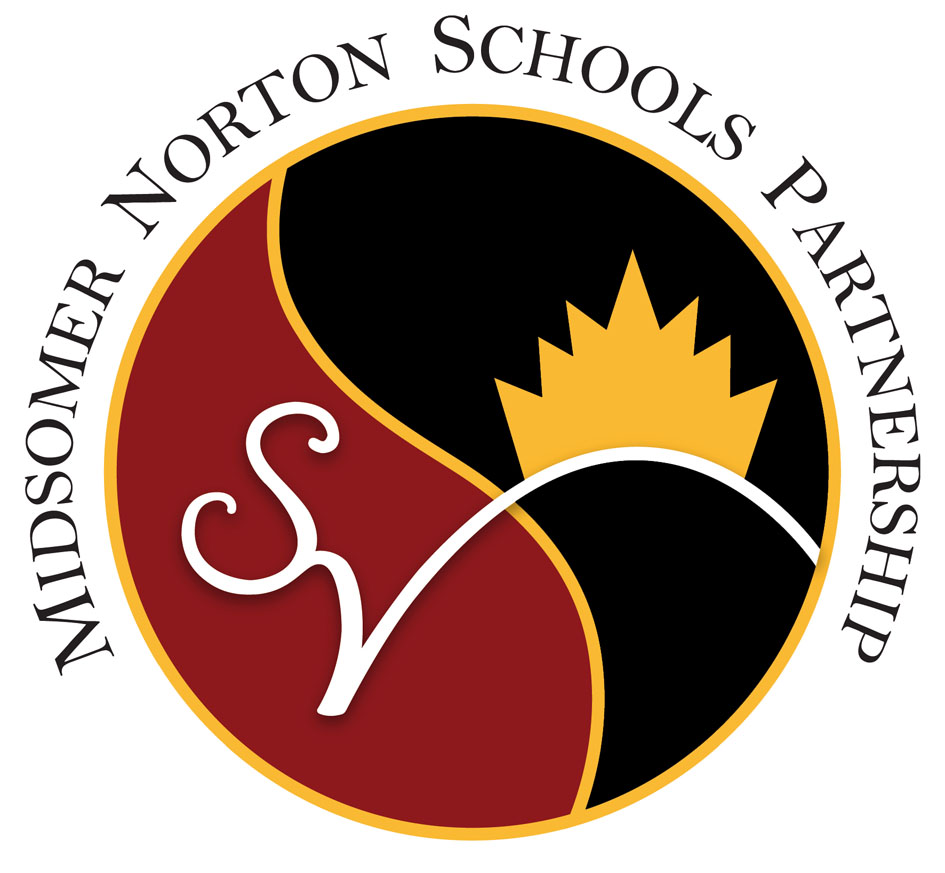 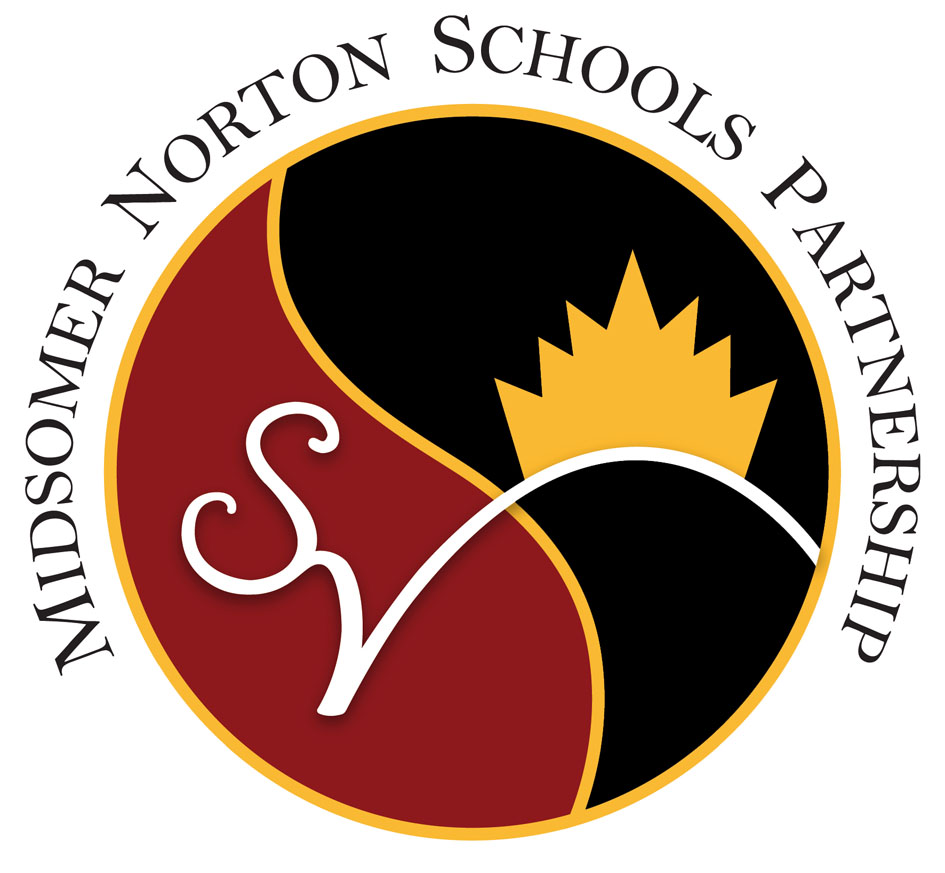 Confidential - Application for Teaching Post(Including Head Teacher and Deputy Head Teacher)Please complete in black ink in clear handwriting or type. All sections of the form must be completed.Position applied for:Name of School:Closing date: How did you hear about this vacancy?  PERSONAL DETAILSPERSONAL DETAILSPERSONAL DETAILSPERSONAL DETAILSPERSONAL DETAILSPERSONAL DETAILSPERSONAL DETAILSPERSONAL DETAILSPERSONAL DETAILSPERSONAL DETAILSPERSONAL DETAILSPERSONAL DETAILSPERSONAL DETAILSPERSONAL DETAILSPERSONAL DETAILSPERSONAL DETAILSPERSONAL DETAILSPERSONAL DETAILSPERSONAL DETAILSPERSONAL DETAILSPERSONAL DETAILSPERSONAL DETAILSPERSONAL DETAILSPERSONAL DETAILSPERSONAL DETAILSPERSONAL DETAILSPERSONAL DETAILSPERSONAL DETAILSPERSONAL DETAILSPERSONAL DETAILSPERSONAL DETAILSPERSONAL DETAILSPERSONAL DETAILSPERSONAL DETAILSPERSONAL DETAILSPERSONAL DETAILSPERSONAL DETAILSPERSONAL DETAILSPERSONAL DETAILSPERSONAL DETAILSPERSONAL DETAILSPERSONAL DETAILSPERSONAL DETAILSPERSONAL DETAILSPERSONAL DETAILSPERSONAL DETAILSPERSONAL DETAILSPERSONAL DETAILSPERSONAL DETAILSPERSONAL DETAILSPERSONAL DETAILSPERSONAL DETAILSPERSONAL DETAILSPERSONAL DETAILSPERSONAL DETAILSPERSONAL DETAILSPERSONAL DETAILSSurname:Surname:First Name(s): First Name(s): First Name(s): First Name(s): First Name(s): First Name(s): First Name(s): First Name(s): First Name(s): Address:Preferred style of addressPreferred style of addressPreferred style of addressPreferred style of addressPreferred style of addressPreferred style of addressPreferred style of addressPreferred style of addressPreferred style of addressPreferred style of addressPreferred style of addressPreferred style of addressPreferred style of addressPreferred style of addressPreferred style of addressPreferred style of addressPreferred style of addressMr, Mrs, Miss, Ms, DrMr, Mrs, Miss, Ms, DrMr, Mrs, Miss, Ms, DrMr, Mrs, Miss, Ms, DrMr, Mrs, Miss, Ms, DrMr, Mrs, Miss, Ms, DrMr, Mrs, Miss, Ms, DrMr, Mrs, Miss, Ms, DrMr, Mrs, Miss, Ms, DrMr, Mrs, Miss, Ms, DrMr, Mrs, Miss, Ms, DrMr, Mrs, Miss, Ms, DrMr, Mrs, Miss, Ms, DrMr, Mrs, Miss, Ms, DrMr, Mrs, Miss, Ms, DrMr, Mrs, Miss, Ms, DrAddress:Former Name:Former Name:Former Name:Former Name:Former Name:Former Name:Former Name:Former Name:Former Name:Former Name:Former Name:Former Name:Former Name:Former Name:Former Name:Former Name:Former Name:Address:Date of birth:Date of birth:Date of birth:Date of birth:Date of birth:Date of birth:Date of birth:Date of birth:Date of birth:Date of birth:Date of birth:Date of birth:Date of birth:Date of birth:Date of birth:Date of birth:Date of birth:Address:NI No.NI No.NI No.NI No.NI No.NI No.NI No.NI No.NI No.NI No.NI No.NI No.NI No.NI No.NI No.NI No.NI No.Tel :DFE No.DFE No.DFE No.DFE No.DFE No.DFE No.DFE No.DFE No.DFE No.DFE No.DFE No.DFE No.DFE No.DFE No.DFE No.DFE No.DFE No.Mobile:Do you have Qualified Teacher Status?Do you have Qualified Teacher Status?Do you have Qualified Teacher Status?Do you have Qualified Teacher Status?Do you have Qualified Teacher Status?Do you have Qualified Teacher Status?Do you have Qualified Teacher Status?Do you have Qualified Teacher Status?Do you have Qualified Teacher Status?Do you have Qualified Teacher Status?Do you have Qualified Teacher Status?Do you have Qualified Teacher Status?Do you have Qualified Teacher Status?Do you have Qualified Teacher Status?Do you have Qualified Teacher Status?Do you have Qualified Teacher Status?Do you have Qualified Teacher Status?Do you have Qualified Teacher Status?Do you have Qualified Teacher Status?Do you have Qualified Teacher Status?Do you have Qualified Teacher Status?Do you have Qualified Teacher Status?Do you have Qualified Teacher Status?Do you have Qualified Teacher Status?Do you have Qualified Teacher Status?Do you have Qualified Teacher Status?Do you have Qualified Teacher Status?Do you have Qualified Teacher Status?YES/NOYES/NOYES/NOYES/NOYES/NOEmail: ENTITLEMENT TO WORK IN THE UKENTITLEMENT TO WORK IN THE UKENTITLEMENT TO WORK IN THE UKENTITLEMENT TO WORK IN THE UKENTITLEMENT TO WORK IN THE UKENTITLEMENT TO WORK IN THE UKENTITLEMENT TO WORK IN THE UKENTITLEMENT TO WORK IN THE UKENTITLEMENT TO WORK IN THE UKENTITLEMENT TO WORK IN THE UKENTITLEMENT TO WORK IN THE UKENTITLEMENT TO WORK IN THE UKENTITLEMENT TO WORK IN THE UKENTITLEMENT TO WORK IN THE UKENTITLEMENT TO WORK IN THE UKENTITLEMENT TO WORK IN THE UKENTITLEMENT TO WORK IN THE UKENTITLEMENT TO WORK IN THE UKENTITLEMENT TO WORK IN THE UKENTITLEMENT TO WORK IN THE UKENTITLEMENT TO WORK IN THE UKENTITLEMENT TO WORK IN THE UKENTITLEMENT TO WORK IN THE UKENTITLEMENT TO WORK IN THE UKENTITLEMENT TO WORK IN THE UKENTITLEMENT TO WORK IN THE UKENTITLEMENT TO WORK IN THE UKENTITLEMENT TO WORK IN THE UKENTITLEMENT TO WORK IN THE UKENTITLEMENT TO WORK IN THE UKENTITLEMENT TO WORK IN THE UKENTITLEMENT TO WORK IN THE UKENTITLEMENT TO WORK IN THE UKENTITLEMENT TO WORK IN THE UKENTITLEMENT TO WORK IN THE UKENTITLEMENT TO WORK IN THE UKENTITLEMENT TO WORK IN THE UKENTITLEMENT TO WORK IN THE UKENTITLEMENT TO WORK IN THE UKENTITLEMENT TO WORK IN THE UKENTITLEMENT TO WORK IN THE UKENTITLEMENT TO WORK IN THE UKENTITLEMENT TO WORK IN THE UKENTITLEMENT TO WORK IN THE UKENTITLEMENT TO WORK IN THE UKENTITLEMENT TO WORK IN THE UKENTITLEMENT TO WORK IN THE UKENTITLEMENT TO WORK IN THE UKENTITLEMENT TO WORK IN THE UKENTITLEMENT TO WORK IN THE UKENTITLEMENT TO WORK IN THE UKENTITLEMENT TO WORK IN THE UKENTITLEMENT TO WORK IN THE UKENTITLEMENT TO WORK IN THE UKENTITLEMENT TO WORK IN THE UKENTITLEMENT TO WORK IN THE UKENTITLEMENT TO WORK IN THE UKAll applicants will be asked at interview to provide documentary evidence of their right to work in the UK. Do you have any restrictions that apply to you?All applicants will be asked at interview to provide documentary evidence of their right to work in the UK. Do you have any restrictions that apply to you?All applicants will be asked at interview to provide documentary evidence of their right to work in the UK. Do you have any restrictions that apply to you?All applicants will be asked at interview to provide documentary evidence of their right to work in the UK. Do you have any restrictions that apply to you?All applicants will be asked at interview to provide documentary evidence of their right to work in the UK. Do you have any restrictions that apply to you?All applicants will be asked at interview to provide documentary evidence of their right to work in the UK. Do you have any restrictions that apply to you?All applicants will be asked at interview to provide documentary evidence of their right to work in the UK. Do you have any restrictions that apply to you?All applicants will be asked at interview to provide documentary evidence of their right to work in the UK. Do you have any restrictions that apply to you?All applicants will be asked at interview to provide documentary evidence of their right to work in the UK. Do you have any restrictions that apply to you?All applicants will be asked at interview to provide documentary evidence of their right to work in the UK. Do you have any restrictions that apply to you?All applicants will be asked at interview to provide documentary evidence of their right to work in the UK. Do you have any restrictions that apply to you?All applicants will be asked at interview to provide documentary evidence of their right to work in the UK. Do you have any restrictions that apply to you?All applicants will be asked at interview to provide documentary evidence of their right to work in the UK. Do you have any restrictions that apply to you?All applicants will be asked at interview to provide documentary evidence of their right to work in the UK. Do you have any restrictions that apply to you?All applicants will be asked at interview to provide documentary evidence of their right to work in the UK. Do you have any restrictions that apply to you?All applicants will be asked at interview to provide documentary evidence of their right to work in the UK. Do you have any restrictions that apply to you?All applicants will be asked at interview to provide documentary evidence of their right to work in the UK. Do you have any restrictions that apply to you?All applicants will be asked at interview to provide documentary evidence of their right to work in the UK. Do you have any restrictions that apply to you?All applicants will be asked at interview to provide documentary evidence of their right to work in the UK. Do you have any restrictions that apply to you?All applicants will be asked at interview to provide documentary evidence of their right to work in the UK. Do you have any restrictions that apply to you?All applicants will be asked at interview to provide documentary evidence of their right to work in the UK. Do you have any restrictions that apply to you?All applicants will be asked at interview to provide documentary evidence of their right to work in the UK. Do you have any restrictions that apply to you?All applicants will be asked at interview to provide documentary evidence of their right to work in the UK. Do you have any restrictions that apply to you?All applicants will be asked at interview to provide documentary evidence of their right to work in the UK. Do you have any restrictions that apply to you?All applicants will be asked at interview to provide documentary evidence of their right to work in the UK. Do you have any restrictions that apply to you?All applicants will be asked at interview to provide documentary evidence of their right to work in the UK. Do you have any restrictions that apply to you?All applicants will be asked at interview to provide documentary evidence of their right to work in the UK. Do you have any restrictions that apply to you?All applicants will be asked at interview to provide documentary evidence of their right to work in the UK. Do you have any restrictions that apply to you?All applicants will be asked at interview to provide documentary evidence of their right to work in the UK. Do you have any restrictions that apply to you?All applicants will be asked at interview to provide documentary evidence of their right to work in the UK. Do you have any restrictions that apply to you?All applicants will be asked at interview to provide documentary evidence of their right to work in the UK. Do you have any restrictions that apply to you?All applicants will be asked at interview to provide documentary evidence of their right to work in the UK. Do you have any restrictions that apply to you?All applicants will be asked at interview to provide documentary evidence of their right to work in the UK. Do you have any restrictions that apply to you?All applicants will be asked at interview to provide documentary evidence of their right to work in the UK. Do you have any restrictions that apply to you?All applicants will be asked at interview to provide documentary evidence of their right to work in the UK. Do you have any restrictions that apply to you?All applicants will be asked at interview to provide documentary evidence of their right to work in the UK. Do you have any restrictions that apply to you?All applicants will be asked at interview to provide documentary evidence of their right to work in the UK. Do you have any restrictions that apply to you?All applicants will be asked at interview to provide documentary evidence of their right to work in the UK. Do you have any restrictions that apply to you?All applicants will be asked at interview to provide documentary evidence of their right to work in the UK. Do you have any restrictions that apply to you?YesYesYesYesNoNoNoNoNoNoNoNoIf Yes please provide details of any restrictions:If Yes please provide details of any restrictions:If Yes please provide details of any restrictions:If Yes please provide details of any restrictions:If Yes please provide details of any restrictions:If Yes please provide details of any restrictions:If Yes please provide details of any restrictions:If Yes please provide details of any restrictions:If Yes please provide details of any restrictions:If Yes please provide details of any restrictions:If Yes please provide details of any restrictions:If Yes please provide details of any restrictions:If Yes please provide details of any restrictions:If Yes please provide details of any restrictions:If Yes please provide details of any restrictions:If Yes please provide details of any restrictions:If Yes please provide details of any restrictions:If Yes please provide details of any restrictions:If Yes please provide details of any restrictions:If Yes please provide details of any restrictions:CURRENT OR MOST RECENT EMPLOYMENTCURRENT OR MOST RECENT EMPLOYMENTCURRENT OR MOST RECENT EMPLOYMENTCURRENT OR MOST RECENT EMPLOYMENTCURRENT OR MOST RECENT EMPLOYMENTCURRENT OR MOST RECENT EMPLOYMENTCURRENT OR MOST RECENT EMPLOYMENTCURRENT OR MOST RECENT EMPLOYMENTCURRENT OR MOST RECENT EMPLOYMENTCURRENT OR MOST RECENT EMPLOYMENTCURRENT OR MOST RECENT EMPLOYMENTCURRENT OR MOST RECENT EMPLOYMENTCURRENT OR MOST RECENT EMPLOYMENTCURRENT OR MOST RECENT EMPLOYMENTCURRENT OR MOST RECENT EMPLOYMENTCURRENT OR MOST RECENT EMPLOYMENTCURRENT OR MOST RECENT EMPLOYMENTCURRENT OR MOST RECENT EMPLOYMENTCURRENT OR MOST RECENT EMPLOYMENTCURRENT OR MOST RECENT EMPLOYMENTCURRENT OR MOST RECENT EMPLOYMENTCURRENT OR MOST RECENT EMPLOYMENTCURRENT OR MOST RECENT EMPLOYMENTCURRENT OR MOST RECENT EMPLOYMENTCURRENT OR MOST RECENT EMPLOYMENTCURRENT OR MOST RECENT EMPLOYMENTCURRENT OR MOST RECENT EMPLOYMENTCURRENT OR MOST RECENT EMPLOYMENTCURRENT OR MOST RECENT EMPLOYMENTCURRENT OR MOST RECENT EMPLOYMENTCURRENT OR MOST RECENT EMPLOYMENTCURRENT OR MOST RECENT EMPLOYMENTCURRENT OR MOST RECENT EMPLOYMENTCURRENT OR MOST RECENT EMPLOYMENTCURRENT OR MOST RECENT EMPLOYMENTCURRENT OR MOST RECENT EMPLOYMENTCURRENT OR MOST RECENT EMPLOYMENTCURRENT OR MOST RECENT EMPLOYMENTCURRENT OR MOST RECENT EMPLOYMENTCURRENT OR MOST RECENT EMPLOYMENTCURRENT OR MOST RECENT EMPLOYMENTCURRENT OR MOST RECENT EMPLOYMENTCURRENT OR MOST RECENT EMPLOYMENTCURRENT OR MOST RECENT EMPLOYMENTCURRENT OR MOST RECENT EMPLOYMENTCURRENT OR MOST RECENT EMPLOYMENTCURRENT OR MOST RECENT EMPLOYMENTCURRENT OR MOST RECENT EMPLOYMENTCURRENT OR MOST RECENT EMPLOYMENTCURRENT OR MOST RECENT EMPLOYMENTCURRENT OR MOST RECENT EMPLOYMENTCURRENT OR MOST RECENT EMPLOYMENTCURRENT OR MOST RECENT EMPLOYMENTCURRENT OR MOST RECENT EMPLOYMENTCURRENT OR MOST RECENT EMPLOYMENTCURRENT OR MOST RECENT EMPLOYMENTCURRENT OR MOST RECENT EMPLOYMENTName of School or Local Authority or Employer:Name of School or Local Authority or Employer:Name of School or Local Authority or Employer:Name of School or Local Authority or Employer:Name of School or Local Authority or Employer:Name of School or Local Authority or Employer:Name of School or Local Authority or Employer:Name of School or Local Authority or Employer:Name of School or Local Authority or Employer:Name of School or Local Authority or Employer:Name of School or Local Authority or Employer:Name of School or Local Authority or Employer:Name of School or Local Authority or Employer:Name of School or Local Authority or Employer:Name of School or Local Authority or Employer:Name of School or Local Authority or Employer:Name of School or Local Authority or Employer:Name of School or Local Authority or Employer:Name of School or Local Authority or Employer:Name of School or Local Authority or Employer:Address of School or Local Authority or Employer:Address of School or Local Authority or Employer:Address of School or Local Authority or Employer:Address of School or Local Authority or Employer:Address of School or Local Authority or Employer:Address of School or Local Authority or Employer:Address of School or Local Authority or Employer:Address of School or Local Authority or Employer:Address of School or Local Authority or Employer:Address of School or Local Authority or Employer:Address of School or Local Authority or Employer:Address of School or Local Authority or Employer:Address of School or Local Authority or Employer:Address of School or Local Authority or Employer:Address of School or Local Authority or Employer:Address of School or Local Authority or Employer:Address of School or Local Authority or Employer:Address of School or Local Authority or Employer:Address of School or Local Authority or Employer:Address of School or Local Authority or Employer:Post Code:Post Code:Post Code:Post Code:Telephone NumberTelephone NumberTelephone NumberTelephone NumberTelephone NumberTelephone NumberTelephone NumberTelephone NumberPosition HeldPosition HeldPosition HeldPosition HeldPosition HeldPosition HeldPosition HeldPosition HeldPosition HeldState if Permanent/Temporary/Acting/SupplyState if Permanent/Temporary/Acting/SupplyState if Permanent/Temporary/Acting/SupplyState if Permanent/Temporary/Acting/SupplyState if Permanent/Temporary/Acting/SupplyState if Permanent/Temporary/Acting/SupplyState if Permanent/Temporary/Acting/SupplyState if Permanent/Temporary/Acting/SupplyState if Permanent/Temporary/Acting/SupplyState if Permanent/Temporary/Acting/SupplyState if Permanent/Temporary/Acting/SupplyState if Permanent/Temporary/Acting/SupplyState if Permanent/Temporary/Acting/SupplyState if Permanent/Temporary/Acting/SupplyState if Permanent/Temporary/Acting/SupplyState if Permanent/Temporary/Acting/SupplyState if Permanent/Temporary/Acting/SupplyState if Permanent/Temporary/Acting/SupplyState if Permanent/Temporary/Acting/SupplyDate appointed to SchoolDate appointed to SchoolDate appointed to SchoolDate appointed to SchoolDate appointed to SchoolDate appointed to SchoolDate appointed to SchoolDate appointed to SchoolDate appointed to SchoolDate appointed to Position   Date appointed to Position   Date appointed to Position   Date appointed to Position   Date appointed to Position   Date appointed to Position   Date appointed to Position   Date appointed to Position   Date appointed to Position   Date appointed to Position   Date appointed to Position   Date appointed to Position   Date appointed to Position   Date free to begin work:Date free to begin work:Date free to begin work:Date free to begin work:Date free to begin work:Date free to begin work:Date free to begin work:Date free to begin work:Date free to begin work:Date free to begin work:Date free to begin work:Date free to begin work:Date free to begin work:Date free to begin work:Age range of SchoolAge range of SchoolAge range of SchoolAge range of SchoolAge range of SchoolAge range of SchoolAge range of SchoolAge range of SchoolAge range of SchoolAge range of SchoolSecond Subject OfferedSecond Subject OfferedSecond Subject OfferedSecond Subject OfferedSecond Subject OfferedSecond Subject OfferedSecond Subject OfferedSecond Subject OfferedSecond Subject OfferedSecond Subject OfferedSecond Subject OfferedSecond Subject OfferedSecond Subject OfferedSalary/Allowance Details:Current Scale (e.g. Main; Threshold; LeadershipSalary/Allowance Details:Current Scale (e.g. Main; Threshold; LeadershipSalary/Allowance Details:Current Scale (e.g. Main; Threshold; LeadershipSalary/Allowance Details:Current Scale (e.g. Main; Threshold; LeadershipSalary/Allowance Details:Current Scale (e.g. Main; Threshold; LeadershipSalary/Allowance Details:Current Scale (e.g. Main; Threshold; LeadershipSalary/Allowance Details:Current Scale (e.g. Main; Threshold; LeadershipSalary/Allowance Details:Current Scale (e.g. Main; Threshold; LeadershipSalary/Allowance Details:Current Scale (e.g. Main; Threshold; LeadershipSalary/Allowance Details:Current Scale (e.g. Main; Threshold; LeadershipSalary/Allowance Details:Current Scale (e.g. Main; Threshold; LeadershipSalary/Allowance Details:Current Scale (e.g. Main; Threshold; LeadershipSalary/Allowance Details:Current Scale (e.g. Main; Threshold; LeadershipSalary/Allowance Details:Current Scale (e.g. Main; Threshold; LeadershipSalary/Allowance Details:Current Scale (e.g. Main; Threshold; LeadershipSalary/Allowance Details:Current Scale (e.g. Main; Threshold; LeadershipSalary/Allowance Details:Current Scale (e.g. Main; Threshold; LeadershipCurrent PointCurrent PointCurrent PointCurrent PointCurrent PointCurrent PointAllowances/TLRAllowances/TLRAllowances/TLRAllowances/TLRAllowances/TLRAllowances/TLRAllowances/TLRAllowances/TLRAllowances/TLRFor Leadership Scales:For Leadership Scales:For Leadership Scales:For Leadership Scales:For Leadership Scales:For Leadership Scales:For Leadership Scales:For Leadership Scales:For Leadership Scales:For Leadership Scales:For Leadership Scales:For Leadership Scales:For Leadership Scales:For Leadership Scales:For Leadership Scales:For Leadership Scales:For Leadership Scales:For Leadership Scales:For Leadership Scales:For Leadership Scales:For Leadership Scales:For Leadership Scales:For Leadership Scales:For Leadership Scales:School GroupSchool GroupSchool GroupSchool GroupSchool GroupSchool GroupISRISRISRISRISRISRISRISRISRTeachers’ Pensions:  Please give details of Election to Opt Out where applicableTeachers’ Pensions:  Please give details of Election to Opt Out where applicableTeachers’ Pensions:  Please give details of Election to Opt Out where applicableTeachers’ Pensions:  Please give details of Election to Opt Out where applicableTeachers’ Pensions:  Please give details of Election to Opt Out where applicableTeachers’ Pensions:  Please give details of Election to Opt Out where applicableTeachers’ Pensions:  Please give details of Election to Opt Out where applicableTeachers’ Pensions:  Please give details of Election to Opt Out where applicableTeachers’ Pensions:  Please give details of Election to Opt Out where applicableTeachers’ Pensions:  Please give details of Election to Opt Out where applicableTeachers’ Pensions:  Please give details of Election to Opt Out where applicableTeachers’ Pensions:  Please give details of Election to Opt Out where applicableTeachers’ Pensions:  Please give details of Election to Opt Out where applicableTeachers’ Pensions:  Please give details of Election to Opt Out where applicableTeachers’ Pensions:  Please give details of Election to Opt Out where applicableTeachers’ Pensions:  Please give details of Election to Opt Out where applicableTeachers’ Pensions:  Please give details of Election to Opt Out where applicableTeachers’ Pensions:  Please give details of Election to Opt Out where applicableTeachers’ Pensions:  Please give details of Election to Opt Out where applicableTeachers’ Pensions:  Please give details of Election to Opt Out where applicableTeachers’ Pensions:  Please give details of Election to Opt Out where applicableTeachers’ Pensions:  Please give details of Election to Opt Out where applicableTeachers’ Pensions:  Please give details of Election to Opt Out where applicableTeachers’ Pensions:  Please give details of Election to Opt Out where applicableTeachers’ Pensions:  Please give details of Election to Opt Out where applicableTeachers’ Pensions:  Please give details of Election to Opt Out where applicableTeachers’ Pensions:  Please give details of Election to Opt Out where applicableTeachers’ Pensions:  Please give details of Election to Opt Out where applicableTeachers’ Pensions:  Please give details of Election to Opt Out where applicableTeachers’ Pensions:  Please give details of Election to Opt Out where applicablePlease give a brief description of the main duties of this post: Please give a brief description of the main duties of this post: Please give a brief description of the main duties of this post: Please give a brief description of the main duties of this post: Please give a brief description of the main duties of this post: Please give a brief description of the main duties of this post: Please give a brief description of the main duties of this post: Please give a brief description of the main duties of this post: Please give a brief description of the main duties of this post: Please give a brief description of the main duties of this post: Please give a brief description of the main duties of this post: Please give a brief description of the main duties of this post: Please give a brief description of the main duties of this post: Please give a brief description of the main duties of this post: Please give a brief description of the main duties of this post: Please give a brief description of the main duties of this post: Please give a brief description of the main duties of this post: Please give a brief description of the main duties of this post: Please give a brief description of the main duties of this post: Please give a brief description of the main duties of this post: Please give a brief description of the main duties of this post: Please give a brief description of the main duties of this post: Please give a brief description of the main duties of this post: Please give a brief description of the main duties of this post: Please give a brief description of the main duties of this post: Please give a brief description of the main duties of this post: Please give a brief description of the main duties of this post: Please give a brief description of the main duties of this post: Please give a brief description of the main duties of this post: Please give a brief description of the main duties of this post: Please give a brief description of the main duties of this post: Please give a brief description of the main duties of this post: Please give a brief description of the main duties of this post: Please give a brief description of the main duties of this post: Please give a brief description of the main duties of this post: Please give a brief description of the main duties of this post: Please give a brief description of the main duties of this post: Please give a brief description of the main duties of this post: Please give a brief description of the main duties of this post: Please give a brief description of the main duties of this post: Please give a brief description of the main duties of this post: Please give a brief description of the main duties of this post: Please give a brief description of the main duties of this post: Please give a brief description of the main duties of this post: Please give a brief description of the main duties of this post: Please give a brief description of the main duties of this post: Please give a brief description of the main duties of this post: Please give a brief description of the main duties of this post: Please give a brief description of the main duties of this post: Please give a brief description of the main duties of this post: Please give a brief description of the main duties of this post: Please give a brief description of the main duties of this post: Please give a brief description of the main duties of this post: Please give a brief description of the main duties of this post: Please give a brief description of the main duties of this post: Please give a brief description of the main duties of this post: Please give a brief description of the main duties of this post: SICKNESSSICKNESSSICKNESSSICKNESSSICKNESSSICKNESSSICKNESSSICKNESSSICKNESSSICKNESSSICKNESSSICKNESSSICKNESSSICKNESSSICKNESSSICKNESSSICKNESSSICKNESSSICKNESSSICKNESSSICKNESSSICKNESSSICKNESSSICKNESSSICKNESSSICKNESSSICKNESSSICKNESSSICKNESSSICKNESSSICKNESSSICKNESSSICKNESSSICKNESSSICKNESSSICKNESSSICKNESSSICKNESSSICKNESSSICKNESSSICKNESSSICKNESSSICKNESSSICKNESSSICKNESSSICKNESSSICKNESSSICKNESSSICKNESSSICKNESSSICKNESSSICKNESSSICKNESSSICKNESSSICKNESSSICKNESSSICKNESSPlease state number of days’ absence from work or college/university in the last 12 months due to sicknessPlease state number of days’ absence from work or college/university in the last 12 months due to sicknessPlease state number of days’ absence from work or college/university in the last 12 months due to sicknessPlease state number of days’ absence from work or college/university in the last 12 months due to sicknessPlease state number of days’ absence from work or college/university in the last 12 months due to sicknessPlease state number of days’ absence from work or college/university in the last 12 months due to sicknessPlease state number of days’ absence from work or college/university in the last 12 months due to sicknessPlease state number of days’ absence from work or college/university in the last 12 months due to sicknessPlease state number of days’ absence from work or college/university in the last 12 months due to sicknessPlease state number of days’ absence from work or college/university in the last 12 months due to sicknessPlease state number of days’ absence from work or college/university in the last 12 months due to sicknessPlease state number of days’ absence from work or college/university in the last 12 months due to sicknessPlease state number of days’ absence from work or college/university in the last 12 months due to sicknessPlease state number of days’ absence from work or college/university in the last 12 months due to sicknessPlease state number of days’ absence from work or college/university in the last 12 months due to sicknessPlease state number of days’ absence from work or college/university in the last 12 months due to sicknessPlease state number of days’ absence from work or college/university in the last 12 months due to sicknessPlease state number of days’ absence from work or college/university in the last 12 months due to sicknessPlease state number of days’ absence from work or college/university in the last 12 months due to sicknessPlease state number of days’ absence from work or college/university in the last 12 months due to sicknessPlease state number of days’ absence from work or college/university in the last 12 months due to sicknessPlease state number of days’ absence from work or college/university in the last 12 months due to sicknessPlease state number of days’ absence from work or college/university in the last 12 months due to sicknessPlease state number of days’ absence from work or college/university in the last 12 months due to sicknessPlease state number of days’ absence from work or college/university in the last 12 months due to sicknessPlease state number of days’ absence from work or college/university in the last 12 months due to sicknessPlease state number of days’ absence from work or college/university in the last 12 months due to sicknessPlease state number of days’ absence from work or college/university in the last 12 months due to sicknessPlease state number of days’ absence from work or college/university in the last 12 months due to sicknessPlease state number of days’ absence from work or college/university in the last 12 months due to sicknessPlease state number of days’ absence from work or college/university in the last 12 months due to sicknessPlease state number of days’ absence from work or college/university in the last 12 months due to sicknessPlease state number of days’ absence from work or college/university in the last 12 months due to sicknessPlease state number of days’ absence from work or college/university in the last 12 months due to sicknessPlease state number of days’ absence from work or college/university in the last 12 months due to sicknessPlease state number of days’ absence from work or college/university in the last 12 months due to sicknessPlease state number of days’ absence from work or college/university in the last 12 months due to sicknessPlease state number of days’ absence from work or college/university in the last 12 months due to sicknessPlease state number of days’ absence from work or college/university in the last 12 months due to sicknessPlease state number of days’ absence from work or college/university in the last 12 months due to sicknessPlease state number of days’ absence from work or college/university in the last 12 months due to sicknessPlease state number of days’ absence from work or college/university in the last 12 months due to sicknessPlease state number of days’ absence from work or college/university in the last 12 months due to sicknessPlease state number of days’ absence from work or college/university in the last 12 months due to sicknessPlease state number of days’ absence from work or college/university in the last 12 months due to sicknessPlease state number of days’ absence from work or college/university in the last 12 months due to sicknessPlease state number of days’ absence from work or college/university in the last 12 months due to sicknessPlease state number of days’ absence from work or college/university in the last 12 months due to sicknessPlease state number of days’ absence from work or college/university in the last 12 months due to sicknessPlease state number of days’ absence from work or college/university in the last 12 months due to sicknessPlease state number of days’ absence from work or college/university in the last 12 months due to sicknessPlease state number of days’ absence from work or college/university in the last 12 months due to sicknessPlease state number of days’ absence from work or college/university in the last 12 months due to sicknessNumber of separate occasionsNumber of separate occasionsNumber of separate occasionsNumber of separate occasionsNumber of separate occasionsNumber of separate occasionsNumber of separate occasionsNumber of separate occasionsNumber of separate occasionsNumber of separate occasionsNumber of separate occasionsNumber of separate occasionsNumber of separate occasionsNumber of separate occasionsNumber of separate occasionsNumber of separate occasionsNumber of separate occasionsNumber of separate occasionsNumber of separate occasionsNumber of separate occasionsNumber of separate occasionsNumber of separate occasionsNumber of separate occasionsNumber of separate occasionsNumber of separate occasionsNumber of separate occasionsNumber of separate occasionsNumber of separate occasionsNumber of separate occasionsNumber of separate occasionsNumber of separate occasionsNumber of separate occasionsNumber of separate occasionsNumber of separate occasionsNumber of separate occasionsNumber of separate occasionsNumber of separate occasionsNumber of separate occasionsNumber of separate occasionsNumber of separate occasionsNumber of separate occasionsNumber of separate occasionsNumber of separate occasionsNumber of separate occasionsNumber of separate occasionsNumber of separate occasionsNumber of separate occasionsNumber of separate occasionsNumber of separate occasionsNumber of separate occasionsNumber of separate occasionsNumber of separate occasionsNumber of separate occasionsNumber of separate occasionsReasons for absence:Reasons for absence:Reasons for absence:Reasons for absence:Reasons for absence:Reasons for absence:Reasons for absence:Reasons for absence:Reasons for absence:Reasons for absence:Reasons for absence:Reasons for absence:Reasons for absence:Reasons for absence:Reasons for absence:Reasons for absence:Reasons for absence:Reasons for absence:Reasons for absence:Reasons for absence:Reasons for absence:Reasons for absence:Reasons for absence:Reasons for absence:Reasons for absence:Reasons for absence:Reasons for absence:Reasons for absence:Reasons for absence:Reasons for absence:Reasons for absence:Reasons for absence:Reasons for absence:Reasons for absence:Reasons for absence:Reasons for absence:Reasons for absence:Reasons for absence:Reasons for absence:Reasons for absence:Reasons for absence:Reasons for absence:Reasons for absence:Reasons for absence:Reasons for absence:Reasons for absence:Reasons for absence:Reasons for absence:Reasons for absence:Reasons for absence:Reasons for absence:Reasons for absence:Reasons for absence:Reasons for absence:Reasons for absence:Reasons for absence:Reasons for absence:PREVIOUS EMPLOYMENTPREVIOUS EMPLOYMENTPREVIOUS EMPLOYMENTPREVIOUS EMPLOYMENTPREVIOUS EMPLOYMENTPREVIOUS EMPLOYMENTPREVIOUS EMPLOYMENTPREVIOUS EMPLOYMENTPREVIOUS EMPLOYMENTPREVIOUS EMPLOYMENTPREVIOUS EMPLOYMENTPREVIOUS EMPLOYMENTPREVIOUS EMPLOYMENTPREVIOUS EMPLOYMENTPREVIOUS EMPLOYMENTPREVIOUS EMPLOYMENTPREVIOUS EMPLOYMENTPREVIOUS EMPLOYMENTPREVIOUS EMPLOYMENTPREVIOUS EMPLOYMENTPREVIOUS EMPLOYMENTPREVIOUS EMPLOYMENTPREVIOUS EMPLOYMENTPREVIOUS EMPLOYMENTPREVIOUS EMPLOYMENTPREVIOUS EMPLOYMENTPREVIOUS EMPLOYMENTPREVIOUS EMPLOYMENTPREVIOUS EMPLOYMENTPREVIOUS EMPLOYMENTPREVIOUS EMPLOYMENTPREVIOUS EMPLOYMENTPREVIOUS EMPLOYMENTPREVIOUS EMPLOYMENTPREVIOUS EMPLOYMENTPREVIOUS EMPLOYMENTPREVIOUS EMPLOYMENTPREVIOUS EMPLOYMENTPREVIOUS EMPLOYMENTPREVIOUS EMPLOYMENTPREVIOUS EMPLOYMENTPREVIOUS EMPLOYMENTPREVIOUS EMPLOYMENTPREVIOUS EMPLOYMENTPREVIOUS EMPLOYMENTPREVIOUS EMPLOYMENTPREVIOUS EMPLOYMENTPREVIOUS EMPLOYMENTPREVIOUS EMPLOYMENTPREVIOUS EMPLOYMENTPREVIOUS EMPLOYMENTPREVIOUS EMPLOYMENTPREVIOUS EMPLOYMENTPREVIOUS EMPLOYMENTPREVIOUS EMPLOYMENTPREVIOUS EMPLOYMENTPREVIOUS EMPLOYMENTStarting with your most recent employment, list all paid employment, voluntary work, periods of unemployment and time spent out of employment whilst undertaking caring responsibilities since leaving school, college or university.  You must provide explanations for any gaps or periods not in employment; training or education since leaving secondary education.  Teaching practise should only be included where this application is for your first teaching job.   Starting with your most recent employment, list all paid employment, voluntary work, periods of unemployment and time spent out of employment whilst undertaking caring responsibilities since leaving school, college or university.  You must provide explanations for any gaps or periods not in employment; training or education since leaving secondary education.  Teaching practise should only be included where this application is for your first teaching job.   Starting with your most recent employment, list all paid employment, voluntary work, periods of unemployment and time spent out of employment whilst undertaking caring responsibilities since leaving school, college or university.  You must provide explanations for any gaps or periods not in employment; training or education since leaving secondary education.  Teaching practise should only be included where this application is for your first teaching job.   Starting with your most recent employment, list all paid employment, voluntary work, periods of unemployment and time spent out of employment whilst undertaking caring responsibilities since leaving school, college or university.  You must provide explanations for any gaps or periods not in employment; training or education since leaving secondary education.  Teaching practise should only be included where this application is for your first teaching job.   Starting with your most recent employment, list all paid employment, voluntary work, periods of unemployment and time spent out of employment whilst undertaking caring responsibilities since leaving school, college or university.  You must provide explanations for any gaps or periods not in employment; training or education since leaving secondary education.  Teaching practise should only be included where this application is for your first teaching job.   Starting with your most recent employment, list all paid employment, voluntary work, periods of unemployment and time spent out of employment whilst undertaking caring responsibilities since leaving school, college or university.  You must provide explanations for any gaps or periods not in employment; training or education since leaving secondary education.  Teaching practise should only be included where this application is for your first teaching job.   Starting with your most recent employment, list all paid employment, voluntary work, periods of unemployment and time spent out of employment whilst undertaking caring responsibilities since leaving school, college or university.  You must provide explanations for any gaps or periods not in employment; training or education since leaving secondary education.  Teaching practise should only be included where this application is for your first teaching job.   Starting with your most recent employment, list all paid employment, voluntary work, periods of unemployment and time spent out of employment whilst undertaking caring responsibilities since leaving school, college or university.  You must provide explanations for any gaps or periods not in employment; training or education since leaving secondary education.  Teaching practise should only be included where this application is for your first teaching job.   Starting with your most recent employment, list all paid employment, voluntary work, periods of unemployment and time spent out of employment whilst undertaking caring responsibilities since leaving school, college or university.  You must provide explanations for any gaps or periods not in employment; training or education since leaving secondary education.  Teaching practise should only be included where this application is for your first teaching job.   Starting with your most recent employment, list all paid employment, voluntary work, periods of unemployment and time spent out of employment whilst undertaking caring responsibilities since leaving school, college or university.  You must provide explanations for any gaps or periods not in employment; training or education since leaving secondary education.  Teaching practise should only be included where this application is for your first teaching job.   Starting with your most recent employment, list all paid employment, voluntary work, periods of unemployment and time spent out of employment whilst undertaking caring responsibilities since leaving school, college or university.  You must provide explanations for any gaps or periods not in employment; training or education since leaving secondary education.  Teaching practise should only be included where this application is for your first teaching job.   Starting with your most recent employment, list all paid employment, voluntary work, periods of unemployment and time spent out of employment whilst undertaking caring responsibilities since leaving school, college or university.  You must provide explanations for any gaps or periods not in employment; training or education since leaving secondary education.  Teaching practise should only be included where this application is for your first teaching job.   Starting with your most recent employment, list all paid employment, voluntary work, periods of unemployment and time spent out of employment whilst undertaking caring responsibilities since leaving school, college or university.  You must provide explanations for any gaps or periods not in employment; training or education since leaving secondary education.  Teaching practise should only be included where this application is for your first teaching job.   Starting with your most recent employment, list all paid employment, voluntary work, periods of unemployment and time spent out of employment whilst undertaking caring responsibilities since leaving school, college or university.  You must provide explanations for any gaps or periods not in employment; training or education since leaving secondary education.  Teaching practise should only be included where this application is for your first teaching job.   Starting with your most recent employment, list all paid employment, voluntary work, periods of unemployment and time spent out of employment whilst undertaking caring responsibilities since leaving school, college or university.  You must provide explanations for any gaps or periods not in employment; training or education since leaving secondary education.  Teaching practise should only be included where this application is for your first teaching job.   Starting with your most recent employment, list all paid employment, voluntary work, periods of unemployment and time spent out of employment whilst undertaking caring responsibilities since leaving school, college or university.  You must provide explanations for any gaps or periods not in employment; training or education since leaving secondary education.  Teaching practise should only be included where this application is for your first teaching job.   Starting with your most recent employment, list all paid employment, voluntary work, periods of unemployment and time spent out of employment whilst undertaking caring responsibilities since leaving school, college or university.  You must provide explanations for any gaps or periods not in employment; training or education since leaving secondary education.  Teaching practise should only be included where this application is for your first teaching job.   Starting with your most recent employment, list all paid employment, voluntary work, periods of unemployment and time spent out of employment whilst undertaking caring responsibilities since leaving school, college or university.  You must provide explanations for any gaps or periods not in employment; training or education since leaving secondary education.  Teaching practise should only be included where this application is for your first teaching job.   Starting with your most recent employment, list all paid employment, voluntary work, periods of unemployment and time spent out of employment whilst undertaking caring responsibilities since leaving school, college or university.  You must provide explanations for any gaps or periods not in employment; training or education since leaving secondary education.  Teaching practise should only be included where this application is for your first teaching job.   Starting with your most recent employment, list all paid employment, voluntary work, periods of unemployment and time spent out of employment whilst undertaking caring responsibilities since leaving school, college or university.  You must provide explanations for any gaps or periods not in employment; training or education since leaving secondary education.  Teaching practise should only be included where this application is for your first teaching job.   Starting with your most recent employment, list all paid employment, voluntary work, periods of unemployment and time spent out of employment whilst undertaking caring responsibilities since leaving school, college or university.  You must provide explanations for any gaps or periods not in employment; training or education since leaving secondary education.  Teaching practise should only be included where this application is for your first teaching job.   Starting with your most recent employment, list all paid employment, voluntary work, periods of unemployment and time spent out of employment whilst undertaking caring responsibilities since leaving school, college or university.  You must provide explanations for any gaps or periods not in employment; training or education since leaving secondary education.  Teaching practise should only be included where this application is for your first teaching job.   Starting with your most recent employment, list all paid employment, voluntary work, periods of unemployment and time spent out of employment whilst undertaking caring responsibilities since leaving school, college or university.  You must provide explanations for any gaps or periods not in employment; training or education since leaving secondary education.  Teaching practise should only be included where this application is for your first teaching job.   Starting with your most recent employment, list all paid employment, voluntary work, periods of unemployment and time spent out of employment whilst undertaking caring responsibilities since leaving school, college or university.  You must provide explanations for any gaps or periods not in employment; training or education since leaving secondary education.  Teaching practise should only be included where this application is for your first teaching job.   Starting with your most recent employment, list all paid employment, voluntary work, periods of unemployment and time spent out of employment whilst undertaking caring responsibilities since leaving school, college or university.  You must provide explanations for any gaps or periods not in employment; training or education since leaving secondary education.  Teaching practise should only be included where this application is for your first teaching job.   Starting with your most recent employment, list all paid employment, voluntary work, periods of unemployment and time spent out of employment whilst undertaking caring responsibilities since leaving school, college or university.  You must provide explanations for any gaps or periods not in employment; training or education since leaving secondary education.  Teaching practise should only be included where this application is for your first teaching job.   Starting with your most recent employment, list all paid employment, voluntary work, periods of unemployment and time spent out of employment whilst undertaking caring responsibilities since leaving school, college or university.  You must provide explanations for any gaps or periods not in employment; training or education since leaving secondary education.  Teaching practise should only be included where this application is for your first teaching job.   Starting with your most recent employment, list all paid employment, voluntary work, periods of unemployment and time spent out of employment whilst undertaking caring responsibilities since leaving school, college or university.  You must provide explanations for any gaps or periods not in employment; training or education since leaving secondary education.  Teaching practise should only be included where this application is for your first teaching job.   Starting with your most recent employment, list all paid employment, voluntary work, periods of unemployment and time spent out of employment whilst undertaking caring responsibilities since leaving school, college or university.  You must provide explanations for any gaps or periods not in employment; training or education since leaving secondary education.  Teaching practise should only be included where this application is for your first teaching job.   Starting with your most recent employment, list all paid employment, voluntary work, periods of unemployment and time spent out of employment whilst undertaking caring responsibilities since leaving school, college or university.  You must provide explanations for any gaps or periods not in employment; training or education since leaving secondary education.  Teaching practise should only be included where this application is for your first teaching job.   Starting with your most recent employment, list all paid employment, voluntary work, periods of unemployment and time spent out of employment whilst undertaking caring responsibilities since leaving school, college or university.  You must provide explanations for any gaps or periods not in employment; training or education since leaving secondary education.  Teaching practise should only be included where this application is for your first teaching job.   Starting with your most recent employment, list all paid employment, voluntary work, periods of unemployment and time spent out of employment whilst undertaking caring responsibilities since leaving school, college or university.  You must provide explanations for any gaps or periods not in employment; training or education since leaving secondary education.  Teaching practise should only be included where this application is for your first teaching job.   Starting with your most recent employment, list all paid employment, voluntary work, periods of unemployment and time spent out of employment whilst undertaking caring responsibilities since leaving school, college or university.  You must provide explanations for any gaps or periods not in employment; training or education since leaving secondary education.  Teaching practise should only be included where this application is for your first teaching job.   Starting with your most recent employment, list all paid employment, voluntary work, periods of unemployment and time spent out of employment whilst undertaking caring responsibilities since leaving school, college or university.  You must provide explanations for any gaps or periods not in employment; training or education since leaving secondary education.  Teaching practise should only be included where this application is for your first teaching job.   Starting with your most recent employment, list all paid employment, voluntary work, periods of unemployment and time spent out of employment whilst undertaking caring responsibilities since leaving school, college or university.  You must provide explanations for any gaps or periods not in employment; training or education since leaving secondary education.  Teaching practise should only be included where this application is for your first teaching job.   Starting with your most recent employment, list all paid employment, voluntary work, periods of unemployment and time spent out of employment whilst undertaking caring responsibilities since leaving school, college or university.  You must provide explanations for any gaps or periods not in employment; training or education since leaving secondary education.  Teaching practise should only be included where this application is for your first teaching job.   Starting with your most recent employment, list all paid employment, voluntary work, periods of unemployment and time spent out of employment whilst undertaking caring responsibilities since leaving school, college or university.  You must provide explanations for any gaps or periods not in employment; training or education since leaving secondary education.  Teaching practise should only be included where this application is for your first teaching job.   Starting with your most recent employment, list all paid employment, voluntary work, periods of unemployment and time spent out of employment whilst undertaking caring responsibilities since leaving school, college or university.  You must provide explanations for any gaps or periods not in employment; training or education since leaving secondary education.  Teaching practise should only be included where this application is for your first teaching job.   Starting with your most recent employment, list all paid employment, voluntary work, periods of unemployment and time spent out of employment whilst undertaking caring responsibilities since leaving school, college or university.  You must provide explanations for any gaps or periods not in employment; training or education since leaving secondary education.  Teaching practise should only be included where this application is for your first teaching job.   Starting with your most recent employment, list all paid employment, voluntary work, periods of unemployment and time spent out of employment whilst undertaking caring responsibilities since leaving school, college or university.  You must provide explanations for any gaps or periods not in employment; training or education since leaving secondary education.  Teaching practise should only be included where this application is for your first teaching job.   Starting with your most recent employment, list all paid employment, voluntary work, periods of unemployment and time spent out of employment whilst undertaking caring responsibilities since leaving school, college or university.  You must provide explanations for any gaps or periods not in employment; training or education since leaving secondary education.  Teaching practise should only be included where this application is for your first teaching job.   Starting with your most recent employment, list all paid employment, voluntary work, periods of unemployment and time spent out of employment whilst undertaking caring responsibilities since leaving school, college or university.  You must provide explanations for any gaps or periods not in employment; training or education since leaving secondary education.  Teaching practise should only be included where this application is for your first teaching job.   Starting with your most recent employment, list all paid employment, voluntary work, periods of unemployment and time spent out of employment whilst undertaking caring responsibilities since leaving school, college or university.  You must provide explanations for any gaps or periods not in employment; training or education since leaving secondary education.  Teaching practise should only be included where this application is for your first teaching job.   Starting with your most recent employment, list all paid employment, voluntary work, periods of unemployment and time spent out of employment whilst undertaking caring responsibilities since leaving school, college or university.  You must provide explanations for any gaps or periods not in employment; training or education since leaving secondary education.  Teaching practise should only be included where this application is for your first teaching job.   Starting with your most recent employment, list all paid employment, voluntary work, periods of unemployment and time spent out of employment whilst undertaking caring responsibilities since leaving school, college or university.  You must provide explanations for any gaps or periods not in employment; training or education since leaving secondary education.  Teaching practise should only be included where this application is for your first teaching job.   Starting with your most recent employment, list all paid employment, voluntary work, periods of unemployment and time spent out of employment whilst undertaking caring responsibilities since leaving school, college or university.  You must provide explanations for any gaps or periods not in employment; training or education since leaving secondary education.  Teaching practise should only be included where this application is for your first teaching job.   Starting with your most recent employment, list all paid employment, voluntary work, periods of unemployment and time spent out of employment whilst undertaking caring responsibilities since leaving school, college or university.  You must provide explanations for any gaps or periods not in employment; training or education since leaving secondary education.  Teaching practise should only be included where this application is for your first teaching job.   Starting with your most recent employment, list all paid employment, voluntary work, periods of unemployment and time spent out of employment whilst undertaking caring responsibilities since leaving school, college or university.  You must provide explanations for any gaps or periods not in employment; training or education since leaving secondary education.  Teaching practise should only be included where this application is for your first teaching job.   Starting with your most recent employment, list all paid employment, voluntary work, periods of unemployment and time spent out of employment whilst undertaking caring responsibilities since leaving school, college or university.  You must provide explanations for any gaps or periods not in employment; training or education since leaving secondary education.  Teaching practise should only be included where this application is for your first teaching job.   Starting with your most recent employment, list all paid employment, voluntary work, periods of unemployment and time spent out of employment whilst undertaking caring responsibilities since leaving school, college or university.  You must provide explanations for any gaps or periods not in employment; training or education since leaving secondary education.  Teaching practise should only be included where this application is for your first teaching job.   Starting with your most recent employment, list all paid employment, voluntary work, periods of unemployment and time spent out of employment whilst undertaking caring responsibilities since leaving school, college or university.  You must provide explanations for any gaps or periods not in employment; training or education since leaving secondary education.  Teaching practise should only be included where this application is for your first teaching job.   Starting with your most recent employment, list all paid employment, voluntary work, periods of unemployment and time spent out of employment whilst undertaking caring responsibilities since leaving school, college or university.  You must provide explanations for any gaps or periods not in employment; training or education since leaving secondary education.  Teaching practise should only be included where this application is for your first teaching job.   Starting with your most recent employment, list all paid employment, voluntary work, periods of unemployment and time spent out of employment whilst undertaking caring responsibilities since leaving school, college or university.  You must provide explanations for any gaps or periods not in employment; training or education since leaving secondary education.  Teaching practise should only be included where this application is for your first teaching job.   Starting with your most recent employment, list all paid employment, voluntary work, periods of unemployment and time spent out of employment whilst undertaking caring responsibilities since leaving school, college or university.  You must provide explanations for any gaps or periods not in employment; training or education since leaving secondary education.  Teaching practise should only be included where this application is for your first teaching job.   Starting with your most recent employment, list all paid employment, voluntary work, periods of unemployment and time spent out of employment whilst undertaking caring responsibilities since leaving school, college or university.  You must provide explanations for any gaps or periods not in employment; training or education since leaving secondary education.  Teaching practise should only be included where this application is for your first teaching job.   Starting with your most recent employment, list all paid employment, voluntary work, periods of unemployment and time spent out of employment whilst undertaking caring responsibilities since leaving school, college or university.  You must provide explanations for any gaps or periods not in employment; training or education since leaving secondary education.  Teaching practise should only be included where this application is for your first teaching job.   Starting with your most recent employment, list all paid employment, voluntary work, periods of unemployment and time spent out of employment whilst undertaking caring responsibilities since leaving school, college or university.  You must provide explanations for any gaps or periods not in employment; training or education since leaving secondary education.  Teaching practise should only be included where this application is for your first teaching job.   Name of school, employer or voluntary agency (including name of LA) ) Name of school, employer or voluntary agency (including name of LA) ) Name of school, employer or voluntary agency (including name of LA) ) Name of school, employer or voluntary agency (including name of LA) ) Name of school, employer or voluntary agency (including name of LA) ) Name of school, employer or voluntary agency (including name of LA) ) Name of school, employer or voluntary agency (including name of LA) ) FT /PT /SupplyFT /PT /SupplyFT /PT /SupplyFT /PT /SupplySchool Type: PrimarySecondary Special OtherSchool Type: PrimarySecondary Special OtherSchool Type: PrimarySecondary Special OtherSchool Type: PrimarySecondary Special OtherSchool Type: PrimarySecondary Special OtherSchool Type: PrimarySecondary Special OtherAge RangeOf SchoolAge RangeOf SchoolAge RangeOf SchoolAge RangeOf SchoolNumberOn RollNumberOn RollNumberOn RollNumberOn RollNumberOn RollPosition Held andSalary PointPosition Held andSalary PointPosition Held andSalary PointPosition Held andSalary PointPosition Held andSalary PointPosition Held andSalary PointPosition Held andSalary PointPosition Held andSalary PointPosition Held andSalary PointPosition Held andSalary PointPosition Held andSalary PointPosition Held andSalary PointPosition Held andSalary PointPosition Held andSalary PointFromMonth/YearFromMonth/YearFromMonth/YearFromMonth/YearToMonth/YearToMonth/YearToMonth/YearToMonth/YearReason for LeavingReason for LeavingReason for LeavingReason for LeavingReason for LeavingReason for LeavingReason for LeavingReason for LeavingReason for LeavingWe reserve the right to approach any of the previous employers/organisations listed in this section to confirm the details you have supplied - please attach a separate sheet if necessaryWe reserve the right to approach any of the previous employers/organisations listed in this section to confirm the details you have supplied - please attach a separate sheet if necessaryWe reserve the right to approach any of the previous employers/organisations listed in this section to confirm the details you have supplied - please attach a separate sheet if necessaryWe reserve the right to approach any of the previous employers/organisations listed in this section to confirm the details you have supplied - please attach a separate sheet if necessaryWe reserve the right to approach any of the previous employers/organisations listed in this section to confirm the details you have supplied - please attach a separate sheet if necessaryWe reserve the right to approach any of the previous employers/organisations listed in this section to confirm the details you have supplied - please attach a separate sheet if necessaryWe reserve the right to approach any of the previous employers/organisations listed in this section to confirm the details you have supplied - please attach a separate sheet if necessaryWe reserve the right to approach any of the previous employers/organisations listed in this section to confirm the details you have supplied - please attach a separate sheet if necessaryWe reserve the right to approach any of the previous employers/organisations listed in this section to confirm the details you have supplied - please attach a separate sheet if necessaryWe reserve the right to approach any of the previous employers/organisations listed in this section to confirm the details you have supplied - please attach a separate sheet if necessaryWe reserve the right to approach any of the previous employers/organisations listed in this section to confirm the details you have supplied - please attach a separate sheet if necessaryWe reserve the right to approach any of the previous employers/organisations listed in this section to confirm the details you have supplied - please attach a separate sheet if necessaryWe reserve the right to approach any of the previous employers/organisations listed in this section to confirm the details you have supplied - please attach a separate sheet if necessaryWe reserve the right to approach any of the previous employers/organisations listed in this section to confirm the details you have supplied - please attach a separate sheet if necessaryWe reserve the right to approach any of the previous employers/organisations listed in this section to confirm the details you have supplied - please attach a separate sheet if necessaryWe reserve the right to approach any of the previous employers/organisations listed in this section to confirm the details you have supplied - please attach a separate sheet if necessaryWe reserve the right to approach any of the previous employers/organisations listed in this section to confirm the details you have supplied - please attach a separate sheet if necessaryWe reserve the right to approach any of the previous employers/organisations listed in this section to confirm the details you have supplied - please attach a separate sheet if necessaryWe reserve the right to approach any of the previous employers/organisations listed in this section to confirm the details you have supplied - please attach a separate sheet if necessaryWe reserve the right to approach any of the previous employers/organisations listed in this section to confirm the details you have supplied - please attach a separate sheet if necessaryWe reserve the right to approach any of the previous employers/organisations listed in this section to confirm the details you have supplied - please attach a separate sheet if necessaryWe reserve the right to approach any of the previous employers/organisations listed in this section to confirm the details you have supplied - please attach a separate sheet if necessaryWe reserve the right to approach any of the previous employers/organisations listed in this section to confirm the details you have supplied - please attach a separate sheet if necessaryWe reserve the right to approach any of the previous employers/organisations listed in this section to confirm the details you have supplied - please attach a separate sheet if necessaryWe reserve the right to approach any of the previous employers/organisations listed in this section to confirm the details you have supplied - please attach a separate sheet if necessaryWe reserve the right to approach any of the previous employers/organisations listed in this section to confirm the details you have supplied - please attach a separate sheet if necessaryWe reserve the right to approach any of the previous employers/organisations listed in this section to confirm the details you have supplied - please attach a separate sheet if necessaryWe reserve the right to approach any of the previous employers/organisations listed in this section to confirm the details you have supplied - please attach a separate sheet if necessaryWe reserve the right to approach any of the previous employers/organisations listed in this section to confirm the details you have supplied - please attach a separate sheet if necessaryWe reserve the right to approach any of the previous employers/organisations listed in this section to confirm the details you have supplied - please attach a separate sheet if necessaryWe reserve the right to approach any of the previous employers/organisations listed in this section to confirm the details you have supplied - please attach a separate sheet if necessaryWe reserve the right to approach any of the previous employers/organisations listed in this section to confirm the details you have supplied - please attach a separate sheet if necessaryWe reserve the right to approach any of the previous employers/organisations listed in this section to confirm the details you have supplied - please attach a separate sheet if necessaryWe reserve the right to approach any of the previous employers/organisations listed in this section to confirm the details you have supplied - please attach a separate sheet if necessaryWe reserve the right to approach any of the previous employers/organisations listed in this section to confirm the details you have supplied - please attach a separate sheet if necessaryWe reserve the right to approach any of the previous employers/organisations listed in this section to confirm the details you have supplied - please attach a separate sheet if necessaryWe reserve the right to approach any of the previous employers/organisations listed in this section to confirm the details you have supplied - please attach a separate sheet if necessaryWe reserve the right to approach any of the previous employers/organisations listed in this section to confirm the details you have supplied - please attach a separate sheet if necessaryWe reserve the right to approach any of the previous employers/organisations listed in this section to confirm the details you have supplied - please attach a separate sheet if necessaryWe reserve the right to approach any of the previous employers/organisations listed in this section to confirm the details you have supplied - please attach a separate sheet if necessaryWe reserve the right to approach any of the previous employers/organisations listed in this section to confirm the details you have supplied - please attach a separate sheet if necessaryWe reserve the right to approach any of the previous employers/organisations listed in this section to confirm the details you have supplied - please attach a separate sheet if necessaryWe reserve the right to approach any of the previous employers/organisations listed in this section to confirm the details you have supplied - please attach a separate sheet if necessaryWe reserve the right to approach any of the previous employers/organisations listed in this section to confirm the details you have supplied - please attach a separate sheet if necessaryWe reserve the right to approach any of the previous employers/organisations listed in this section to confirm the details you have supplied - please attach a separate sheet if necessaryWe reserve the right to approach any of the previous employers/organisations listed in this section to confirm the details you have supplied - please attach a separate sheet if necessaryWe reserve the right to approach any of the previous employers/organisations listed in this section to confirm the details you have supplied - please attach a separate sheet if necessaryWe reserve the right to approach any of the previous employers/organisations listed in this section to confirm the details you have supplied - please attach a separate sheet if necessaryWe reserve the right to approach any of the previous employers/organisations listed in this section to confirm the details you have supplied - please attach a separate sheet if necessaryWe reserve the right to approach any of the previous employers/organisations listed in this section to confirm the details you have supplied - please attach a separate sheet if necessaryWe reserve the right to approach any of the previous employers/organisations listed in this section to confirm the details you have supplied - please attach a separate sheet if necessaryWe reserve the right to approach any of the previous employers/organisations listed in this section to confirm the details you have supplied - please attach a separate sheet if necessaryWe reserve the right to approach any of the previous employers/organisations listed in this section to confirm the details you have supplied - please attach a separate sheet if necessaryWe reserve the right to approach any of the previous employers/organisations listed in this section to confirm the details you have supplied - please attach a separate sheet if necessaryWe reserve the right to approach any of the previous employers/organisations listed in this section to confirm the details you have supplied - please attach a separate sheet if necessaryWe reserve the right to approach any of the previous employers/organisations listed in this section to confirm the details you have supplied - please attach a separate sheet if necessaryWe reserve the right to approach any of the previous employers/organisations listed in this section to confirm the details you have supplied - please attach a separate sheet if necessaryGAPS IN EMPLOYMENTGAPS IN EMPLOYMENTGAPS IN EMPLOYMENTGAPS IN EMPLOYMENTGAPS IN EMPLOYMENTGAPS IN EMPLOYMENTGAPS IN EMPLOYMENTGAPS IN EMPLOYMENTGAPS IN EMPLOYMENTGAPS IN EMPLOYMENTGAPS IN EMPLOYMENTGAPS IN EMPLOYMENTGAPS IN EMPLOYMENTGAPS IN EMPLOYMENTGAPS IN EMPLOYMENTGAPS IN EMPLOYMENTGAPS IN EMPLOYMENTGAPS IN EMPLOYMENTGAPS IN EMPLOYMENTGAPS IN EMPLOYMENTGAPS IN EMPLOYMENTGAPS IN EMPLOYMENTGAPS IN EMPLOYMENTGAPS IN EMPLOYMENTGAPS IN EMPLOYMENTGAPS IN EMPLOYMENTGAPS IN EMPLOYMENTGAPS IN EMPLOYMENTGAPS IN EMPLOYMENTGAPS IN EMPLOYMENTGAPS IN EMPLOYMENTGAPS IN EMPLOYMENTGAPS IN EMPLOYMENTGAPS IN EMPLOYMENTGAPS IN EMPLOYMENTGAPS IN EMPLOYMENTGAPS IN EMPLOYMENTGAPS IN EMPLOYMENTGAPS IN EMPLOYMENTGAPS IN EMPLOYMENTGAPS IN EMPLOYMENTGAPS IN EMPLOYMENTGAPS IN EMPLOYMENTGAPS IN EMPLOYMENTGAPS IN EMPLOYMENTGAPS IN EMPLOYMENTGAPS IN EMPLOYMENTGAPS IN EMPLOYMENTGAPS IN EMPLOYMENTGAPS IN EMPLOYMENTGAPS IN EMPLOYMENTGAPS IN EMPLOYMENTGAPS IN EMPLOYMENTGAPS IN EMPLOYMENTGAPS IN EMPLOYMENTGAPS IN EMPLOYMENTGAPS IN EMPLOYMENTPlease indicate and explain any gaps in employment since first leaving secondary education.  Include specific dates and be sure to account for all gaps, whatever their length.  Please indicate and explain any gaps in employment since first leaving secondary education.  Include specific dates and be sure to account for all gaps, whatever their length.  Please indicate and explain any gaps in employment since first leaving secondary education.  Include specific dates and be sure to account for all gaps, whatever their length.  Please indicate and explain any gaps in employment since first leaving secondary education.  Include specific dates and be sure to account for all gaps, whatever their length.  Please indicate and explain any gaps in employment since first leaving secondary education.  Include specific dates and be sure to account for all gaps, whatever their length.  Please indicate and explain any gaps in employment since first leaving secondary education.  Include specific dates and be sure to account for all gaps, whatever their length.  Please indicate and explain any gaps in employment since first leaving secondary education.  Include specific dates and be sure to account for all gaps, whatever their length.  Please indicate and explain any gaps in employment since first leaving secondary education.  Include specific dates and be sure to account for all gaps, whatever their length.  Please indicate and explain any gaps in employment since first leaving secondary education.  Include specific dates and be sure to account for all gaps, whatever their length.  Please indicate and explain any gaps in employment since first leaving secondary education.  Include specific dates and be sure to account for all gaps, whatever their length.  Please indicate and explain any gaps in employment since first leaving secondary education.  Include specific dates and be sure to account for all gaps, whatever their length.  Please indicate and explain any gaps in employment since first leaving secondary education.  Include specific dates and be sure to account for all gaps, whatever their length.  Please indicate and explain any gaps in employment since first leaving secondary education.  Include specific dates and be sure to account for all gaps, whatever their length.  Please indicate and explain any gaps in employment since first leaving secondary education.  Include specific dates and be sure to account for all gaps, whatever their length.  Please indicate and explain any gaps in employment since first leaving secondary education.  Include specific dates and be sure to account for all gaps, whatever their length.  Please indicate and explain any gaps in employment since first leaving secondary education.  Include specific dates and be sure to account for all gaps, whatever their length.  Please indicate and explain any gaps in employment since first leaving secondary education.  Include specific dates and be sure to account for all gaps, whatever their length.  Please indicate and explain any gaps in employment since first leaving secondary education.  Include specific dates and be sure to account for all gaps, whatever their length.  Please indicate and explain any gaps in employment since first leaving secondary education.  Include specific dates and be sure to account for all gaps, whatever their length.  Please indicate and explain any gaps in employment since first leaving secondary education.  Include specific dates and be sure to account for all gaps, whatever their length.  Please indicate and explain any gaps in employment since first leaving secondary education.  Include specific dates and be sure to account for all gaps, whatever their length.  Please indicate and explain any gaps in employment since first leaving secondary education.  Include specific dates and be sure to account for all gaps, whatever their length.  Please indicate and explain any gaps in employment since first leaving secondary education.  Include specific dates and be sure to account for all gaps, whatever their length.  Please indicate and explain any gaps in employment since first leaving secondary education.  Include specific dates and be sure to account for all gaps, whatever their length.  Please indicate and explain any gaps in employment since first leaving secondary education.  Include specific dates and be sure to account for all gaps, whatever their length.  Please indicate and explain any gaps in employment since first leaving secondary education.  Include specific dates and be sure to account for all gaps, whatever their length.  Please indicate and explain any gaps in employment since first leaving secondary education.  Include specific dates and be sure to account for all gaps, whatever their length.  Please indicate and explain any gaps in employment since first leaving secondary education.  Include specific dates and be sure to account for all gaps, whatever their length.  Please indicate and explain any gaps in employment since first leaving secondary education.  Include specific dates and be sure to account for all gaps, whatever their length.  Please indicate and explain any gaps in employment since first leaving secondary education.  Include specific dates and be sure to account for all gaps, whatever their length.  Please indicate and explain any gaps in employment since first leaving secondary education.  Include specific dates and be sure to account for all gaps, whatever their length.  Please indicate and explain any gaps in employment since first leaving secondary education.  Include specific dates and be sure to account for all gaps, whatever their length.  Please indicate and explain any gaps in employment since first leaving secondary education.  Include specific dates and be sure to account for all gaps, whatever their length.  Please indicate and explain any gaps in employment since first leaving secondary education.  Include specific dates and be sure to account for all gaps, whatever their length.  Please indicate and explain any gaps in employment since first leaving secondary education.  Include specific dates and be sure to account for all gaps, whatever their length.  Please indicate and explain any gaps in employment since first leaving secondary education.  Include specific dates and be sure to account for all gaps, whatever their length.  Please indicate and explain any gaps in employment since first leaving secondary education.  Include specific dates and be sure to account for all gaps, whatever their length.  Please indicate and explain any gaps in employment since first leaving secondary education.  Include specific dates and be sure to account for all gaps, whatever their length.  Please indicate and explain any gaps in employment since first leaving secondary education.  Include specific dates and be sure to account for all gaps, whatever their length.  Please indicate and explain any gaps in employment since first leaving secondary education.  Include specific dates and be sure to account for all gaps, whatever their length.  Please indicate and explain any gaps in employment since first leaving secondary education.  Include specific dates and be sure to account for all gaps, whatever their length.  Please indicate and explain any gaps in employment since first leaving secondary education.  Include specific dates and be sure to account for all gaps, whatever their length.  Please indicate and explain any gaps in employment since first leaving secondary education.  Include specific dates and be sure to account for all gaps, whatever their length.  Please indicate and explain any gaps in employment since first leaving secondary education.  Include specific dates and be sure to account for all gaps, whatever their length.  Please indicate and explain any gaps in employment since first leaving secondary education.  Include specific dates and be sure to account for all gaps, whatever their length.  Please indicate and explain any gaps in employment since first leaving secondary education.  Include specific dates and be sure to account for all gaps, whatever their length.  Please indicate and explain any gaps in employment since first leaving secondary education.  Include specific dates and be sure to account for all gaps, whatever their length.  Please indicate and explain any gaps in employment since first leaving secondary education.  Include specific dates and be sure to account for all gaps, whatever their length.  Please indicate and explain any gaps in employment since first leaving secondary education.  Include specific dates and be sure to account for all gaps, whatever their length.  Please indicate and explain any gaps in employment since first leaving secondary education.  Include specific dates and be sure to account for all gaps, whatever their length.  Please indicate and explain any gaps in employment since first leaving secondary education.  Include specific dates and be sure to account for all gaps, whatever their length.  Please indicate and explain any gaps in employment since first leaving secondary education.  Include specific dates and be sure to account for all gaps, whatever their length.  Please indicate and explain any gaps in employment since first leaving secondary education.  Include specific dates and be sure to account for all gaps, whatever their length.  Please indicate and explain any gaps in employment since first leaving secondary education.  Include specific dates and be sure to account for all gaps, whatever their length.  Please indicate and explain any gaps in employment since first leaving secondary education.  Include specific dates and be sure to account for all gaps, whatever their length.  Please indicate and explain any gaps in employment since first leaving secondary education.  Include specific dates and be sure to account for all gaps, whatever their length.  Please indicate and explain any gaps in employment since first leaving secondary education.  Include specific dates and be sure to account for all gaps, whatever their length.  Dates From:Dates From:Dates From:Dates From:Dates From:Dates From:Dates to:Dates to:Dates to:Dates to:Dates to:Dates to:Dates to:ReasonReasonReasonReasonReasonReasonReasonReasonReasonReasonReasonReasonReasonReasonReasonReasonReasonReasonReasonReasonReasonReasonReasonReasonReasonReasonReasonReasonReasonReasonReasonReasonReasonReasonReasonReasonReasonReasonReasonReasonReasonReasonReasonReasonEducation in Chronological Order (From age 14 in date order)Please give details of your education and any qualifications obtained with most recent first. This should include any qualifications which you are currently studying for.  You will be required to produce original documents, a certified copy, or letter of confirmation from the awarding authority at your interview.  Qualifications obtained overseas must be supported by NARIC accreditation. Education in Chronological Order (From age 14 in date order)Please give details of your education and any qualifications obtained with most recent first. This should include any qualifications which you are currently studying for.  You will be required to produce original documents, a certified copy, or letter of confirmation from the awarding authority at your interview.  Qualifications obtained overseas must be supported by NARIC accreditation. Education in Chronological Order (From age 14 in date order)Please give details of your education and any qualifications obtained with most recent first. This should include any qualifications which you are currently studying for.  You will be required to produce original documents, a certified copy, or letter of confirmation from the awarding authority at your interview.  Qualifications obtained overseas must be supported by NARIC accreditation. Education in Chronological Order (From age 14 in date order)Please give details of your education and any qualifications obtained with most recent first. This should include any qualifications which you are currently studying for.  You will be required to produce original documents, a certified copy, or letter of confirmation from the awarding authority at your interview.  Qualifications obtained overseas must be supported by NARIC accreditation. Education in Chronological Order (From age 14 in date order)Please give details of your education and any qualifications obtained with most recent first. This should include any qualifications which you are currently studying for.  You will be required to produce original documents, a certified copy, or letter of confirmation from the awarding authority at your interview.  Qualifications obtained overseas must be supported by NARIC accreditation. Education in Chronological Order (From age 14 in date order)Please give details of your education and any qualifications obtained with most recent first. This should include any qualifications which you are currently studying for.  You will be required to produce original documents, a certified copy, or letter of confirmation from the awarding authority at your interview.  Qualifications obtained overseas must be supported by NARIC accreditation. Education in Chronological Order (From age 14 in date order)Please give details of your education and any qualifications obtained with most recent first. This should include any qualifications which you are currently studying for.  You will be required to produce original documents, a certified copy, or letter of confirmation from the awarding authority at your interview.  Qualifications obtained overseas must be supported by NARIC accreditation. Education in Chronological Order (From age 14 in date order)Please give details of your education and any qualifications obtained with most recent first. This should include any qualifications which you are currently studying for.  You will be required to produce original documents, a certified copy, or letter of confirmation from the awarding authority at your interview.  Qualifications obtained overseas must be supported by NARIC accreditation. Education in Chronological Order (From age 14 in date order)Please give details of your education and any qualifications obtained with most recent first. This should include any qualifications which you are currently studying for.  You will be required to produce original documents, a certified copy, or letter of confirmation from the awarding authority at your interview.  Qualifications obtained overseas must be supported by NARIC accreditation. Education in Chronological Order (From age 14 in date order)Please give details of your education and any qualifications obtained with most recent first. This should include any qualifications which you are currently studying for.  You will be required to produce original documents, a certified copy, or letter of confirmation from the awarding authority at your interview.  Qualifications obtained overseas must be supported by NARIC accreditation. Education in Chronological Order (From age 14 in date order)Please give details of your education and any qualifications obtained with most recent first. This should include any qualifications which you are currently studying for.  You will be required to produce original documents, a certified copy, or letter of confirmation from the awarding authority at your interview.  Qualifications obtained overseas must be supported by NARIC accreditation. Education in Chronological Order (From age 14 in date order)Please give details of your education and any qualifications obtained with most recent first. This should include any qualifications which you are currently studying for.  You will be required to produce original documents, a certified copy, or letter of confirmation from the awarding authority at your interview.  Qualifications obtained overseas must be supported by NARIC accreditation. Education in Chronological Order (From age 14 in date order)Please give details of your education and any qualifications obtained with most recent first. This should include any qualifications which you are currently studying for.  You will be required to produce original documents, a certified copy, or letter of confirmation from the awarding authority at your interview.  Qualifications obtained overseas must be supported by NARIC accreditation. Education in Chronological Order (From age 14 in date order)Please give details of your education and any qualifications obtained with most recent first. This should include any qualifications which you are currently studying for.  You will be required to produce original documents, a certified copy, or letter of confirmation from the awarding authority at your interview.  Qualifications obtained overseas must be supported by NARIC accreditation. Education in Chronological Order (From age 14 in date order)Please give details of your education and any qualifications obtained with most recent first. This should include any qualifications which you are currently studying for.  You will be required to produce original documents, a certified copy, or letter of confirmation from the awarding authority at your interview.  Qualifications obtained overseas must be supported by NARIC accreditation. Education in Chronological Order (From age 14 in date order)Please give details of your education and any qualifications obtained with most recent first. This should include any qualifications which you are currently studying for.  You will be required to produce original documents, a certified copy, or letter of confirmation from the awarding authority at your interview.  Qualifications obtained overseas must be supported by NARIC accreditation. Education in Chronological Order (From age 14 in date order)Please give details of your education and any qualifications obtained with most recent first. This should include any qualifications which you are currently studying for.  You will be required to produce original documents, a certified copy, or letter of confirmation from the awarding authority at your interview.  Qualifications obtained overseas must be supported by NARIC accreditation. Education in Chronological Order (From age 14 in date order)Please give details of your education and any qualifications obtained with most recent first. This should include any qualifications which you are currently studying for.  You will be required to produce original documents, a certified copy, or letter of confirmation from the awarding authority at your interview.  Qualifications obtained overseas must be supported by NARIC accreditation. Education in Chronological Order (From age 14 in date order)Please give details of your education and any qualifications obtained with most recent first. This should include any qualifications which you are currently studying for.  You will be required to produce original documents, a certified copy, or letter of confirmation from the awarding authority at your interview.  Qualifications obtained overseas must be supported by NARIC accreditation. Education in Chronological Order (From age 14 in date order)Please give details of your education and any qualifications obtained with most recent first. This should include any qualifications which you are currently studying for.  You will be required to produce original documents, a certified copy, or letter of confirmation from the awarding authority at your interview.  Qualifications obtained overseas must be supported by NARIC accreditation. Education in Chronological Order (From age 14 in date order)Please give details of your education and any qualifications obtained with most recent first. This should include any qualifications which you are currently studying for.  You will be required to produce original documents, a certified copy, or letter of confirmation from the awarding authority at your interview.  Qualifications obtained overseas must be supported by NARIC accreditation. Education in Chronological Order (From age 14 in date order)Please give details of your education and any qualifications obtained with most recent first. This should include any qualifications which you are currently studying for.  You will be required to produce original documents, a certified copy, or letter of confirmation from the awarding authority at your interview.  Qualifications obtained overseas must be supported by NARIC accreditation. Education in Chronological Order (From age 14 in date order)Please give details of your education and any qualifications obtained with most recent first. This should include any qualifications which you are currently studying for.  You will be required to produce original documents, a certified copy, or letter of confirmation from the awarding authority at your interview.  Qualifications obtained overseas must be supported by NARIC accreditation. Education in Chronological Order (From age 14 in date order)Please give details of your education and any qualifications obtained with most recent first. This should include any qualifications which you are currently studying for.  You will be required to produce original documents, a certified copy, or letter of confirmation from the awarding authority at your interview.  Qualifications obtained overseas must be supported by NARIC accreditation. Education in Chronological Order (From age 14 in date order)Please give details of your education and any qualifications obtained with most recent first. This should include any qualifications which you are currently studying for.  You will be required to produce original documents, a certified copy, or letter of confirmation from the awarding authority at your interview.  Qualifications obtained overseas must be supported by NARIC accreditation. Education in Chronological Order (From age 14 in date order)Please give details of your education and any qualifications obtained with most recent first. This should include any qualifications which you are currently studying for.  You will be required to produce original documents, a certified copy, or letter of confirmation from the awarding authority at your interview.  Qualifications obtained overseas must be supported by NARIC accreditation. Education in Chronological Order (From age 14 in date order)Please give details of your education and any qualifications obtained with most recent first. This should include any qualifications which you are currently studying for.  You will be required to produce original documents, a certified copy, or letter of confirmation from the awarding authority at your interview.  Qualifications obtained overseas must be supported by NARIC accreditation. Education in Chronological Order (From age 14 in date order)Please give details of your education and any qualifications obtained with most recent first. This should include any qualifications which you are currently studying for.  You will be required to produce original documents, a certified copy, or letter of confirmation from the awarding authority at your interview.  Qualifications obtained overseas must be supported by NARIC accreditation. Education in Chronological Order (From age 14 in date order)Please give details of your education and any qualifications obtained with most recent first. This should include any qualifications which you are currently studying for.  You will be required to produce original documents, a certified copy, or letter of confirmation from the awarding authority at your interview.  Qualifications obtained overseas must be supported by NARIC accreditation. Education in Chronological Order (From age 14 in date order)Please give details of your education and any qualifications obtained with most recent first. This should include any qualifications which you are currently studying for.  You will be required to produce original documents, a certified copy, or letter of confirmation from the awarding authority at your interview.  Qualifications obtained overseas must be supported by NARIC accreditation. Education in Chronological Order (From age 14 in date order)Please give details of your education and any qualifications obtained with most recent first. This should include any qualifications which you are currently studying for.  You will be required to produce original documents, a certified copy, or letter of confirmation from the awarding authority at your interview.  Qualifications obtained overseas must be supported by NARIC accreditation. Education in Chronological Order (From age 14 in date order)Please give details of your education and any qualifications obtained with most recent first. This should include any qualifications which you are currently studying for.  You will be required to produce original documents, a certified copy, or letter of confirmation from the awarding authority at your interview.  Qualifications obtained overseas must be supported by NARIC accreditation. Education in Chronological Order (From age 14 in date order)Please give details of your education and any qualifications obtained with most recent first. This should include any qualifications which you are currently studying for.  You will be required to produce original documents, a certified copy, or letter of confirmation from the awarding authority at your interview.  Qualifications obtained overseas must be supported by NARIC accreditation. Education in Chronological Order (From age 14 in date order)Please give details of your education and any qualifications obtained with most recent first. This should include any qualifications which you are currently studying for.  You will be required to produce original documents, a certified copy, or letter of confirmation from the awarding authority at your interview.  Qualifications obtained overseas must be supported by NARIC accreditation. Education in Chronological Order (From age 14 in date order)Please give details of your education and any qualifications obtained with most recent first. This should include any qualifications which you are currently studying for.  You will be required to produce original documents, a certified copy, or letter of confirmation from the awarding authority at your interview.  Qualifications obtained overseas must be supported by NARIC accreditation. Education in Chronological Order (From age 14 in date order)Please give details of your education and any qualifications obtained with most recent first. This should include any qualifications which you are currently studying for.  You will be required to produce original documents, a certified copy, or letter of confirmation from the awarding authority at your interview.  Qualifications obtained overseas must be supported by NARIC accreditation. Education in Chronological Order (From age 14 in date order)Please give details of your education and any qualifications obtained with most recent first. This should include any qualifications which you are currently studying for.  You will be required to produce original documents, a certified copy, or letter of confirmation from the awarding authority at your interview.  Qualifications obtained overseas must be supported by NARIC accreditation. Education in Chronological Order (From age 14 in date order)Please give details of your education and any qualifications obtained with most recent first. This should include any qualifications which you are currently studying for.  You will be required to produce original documents, a certified copy, or letter of confirmation from the awarding authority at your interview.  Qualifications obtained overseas must be supported by NARIC accreditation. Education in Chronological Order (From age 14 in date order)Please give details of your education and any qualifications obtained with most recent first. This should include any qualifications which you are currently studying for.  You will be required to produce original documents, a certified copy, or letter of confirmation from the awarding authority at your interview.  Qualifications obtained overseas must be supported by NARIC accreditation. Education in Chronological Order (From age 14 in date order)Please give details of your education and any qualifications obtained with most recent first. This should include any qualifications which you are currently studying for.  You will be required to produce original documents, a certified copy, or letter of confirmation from the awarding authority at your interview.  Qualifications obtained overseas must be supported by NARIC accreditation. Education in Chronological Order (From age 14 in date order)Please give details of your education and any qualifications obtained with most recent first. This should include any qualifications which you are currently studying for.  You will be required to produce original documents, a certified copy, or letter of confirmation from the awarding authority at your interview.  Qualifications obtained overseas must be supported by NARIC accreditation. Education in Chronological Order (From age 14 in date order)Please give details of your education and any qualifications obtained with most recent first. This should include any qualifications which you are currently studying for.  You will be required to produce original documents, a certified copy, or letter of confirmation from the awarding authority at your interview.  Qualifications obtained overseas must be supported by NARIC accreditation. Education in Chronological Order (From age 14 in date order)Please give details of your education and any qualifications obtained with most recent first. This should include any qualifications which you are currently studying for.  You will be required to produce original documents, a certified copy, or letter of confirmation from the awarding authority at your interview.  Qualifications obtained overseas must be supported by NARIC accreditation. Education in Chronological Order (From age 14 in date order)Please give details of your education and any qualifications obtained with most recent first. This should include any qualifications which you are currently studying for.  You will be required to produce original documents, a certified copy, or letter of confirmation from the awarding authority at your interview.  Qualifications obtained overseas must be supported by NARIC accreditation. Education in Chronological Order (From age 14 in date order)Please give details of your education and any qualifications obtained with most recent first. This should include any qualifications which you are currently studying for.  You will be required to produce original documents, a certified copy, or letter of confirmation from the awarding authority at your interview.  Qualifications obtained overseas must be supported by NARIC accreditation. Education in Chronological Order (From age 14 in date order)Please give details of your education and any qualifications obtained with most recent first. This should include any qualifications which you are currently studying for.  You will be required to produce original documents, a certified copy, or letter of confirmation from the awarding authority at your interview.  Qualifications obtained overseas must be supported by NARIC accreditation. Education in Chronological Order (From age 14 in date order)Please give details of your education and any qualifications obtained with most recent first. This should include any qualifications which you are currently studying for.  You will be required to produce original documents, a certified copy, or letter of confirmation from the awarding authority at your interview.  Qualifications obtained overseas must be supported by NARIC accreditation. Education in Chronological Order (From age 14 in date order)Please give details of your education and any qualifications obtained with most recent first. This should include any qualifications which you are currently studying for.  You will be required to produce original documents, a certified copy, or letter of confirmation from the awarding authority at your interview.  Qualifications obtained overseas must be supported by NARIC accreditation. Education in Chronological Order (From age 14 in date order)Please give details of your education and any qualifications obtained with most recent first. This should include any qualifications which you are currently studying for.  You will be required to produce original documents, a certified copy, or letter of confirmation from the awarding authority at your interview.  Qualifications obtained overseas must be supported by NARIC accreditation. Education in Chronological Order (From age 14 in date order)Please give details of your education and any qualifications obtained with most recent first. This should include any qualifications which you are currently studying for.  You will be required to produce original documents, a certified copy, or letter of confirmation from the awarding authority at your interview.  Qualifications obtained overseas must be supported by NARIC accreditation. Education in Chronological Order (From age 14 in date order)Please give details of your education and any qualifications obtained with most recent first. This should include any qualifications which you are currently studying for.  You will be required to produce original documents, a certified copy, or letter of confirmation from the awarding authority at your interview.  Qualifications obtained overseas must be supported by NARIC accreditation. Education in Chronological Order (From age 14 in date order)Please give details of your education and any qualifications obtained with most recent first. This should include any qualifications which you are currently studying for.  You will be required to produce original documents, a certified copy, or letter of confirmation from the awarding authority at your interview.  Qualifications obtained overseas must be supported by NARIC accreditation. Education in Chronological Order (From age 14 in date order)Please give details of your education and any qualifications obtained with most recent first. This should include any qualifications which you are currently studying for.  You will be required to produce original documents, a certified copy, or letter of confirmation from the awarding authority at your interview.  Qualifications obtained overseas must be supported by NARIC accreditation. Education in Chronological Order (From age 14 in date order)Please give details of your education and any qualifications obtained with most recent first. This should include any qualifications which you are currently studying for.  You will be required to produce original documents, a certified copy, or letter of confirmation from the awarding authority at your interview.  Qualifications obtained overseas must be supported by NARIC accreditation. Education in Chronological Order (From age 14 in date order)Please give details of your education and any qualifications obtained with most recent first. This should include any qualifications which you are currently studying for.  You will be required to produce original documents, a certified copy, or letter of confirmation from the awarding authority at your interview.  Qualifications obtained overseas must be supported by NARIC accreditation. Education in Chronological Order (From age 14 in date order)Please give details of your education and any qualifications obtained with most recent first. This should include any qualifications which you are currently studying for.  You will be required to produce original documents, a certified copy, or letter of confirmation from the awarding authority at your interview.  Qualifications obtained overseas must be supported by NARIC accreditation. Education in Chronological Order (From age 14 in date order)Please give details of your education and any qualifications obtained with most recent first. This should include any qualifications which you are currently studying for.  You will be required to produce original documents, a certified copy, or letter of confirmation from the awarding authority at your interview.  Qualifications obtained overseas must be supported by NARIC accreditation. Name of Schools, colleges or universities attendedName of Schools, colleges or universities attendedName of Schools, colleges or universities attendedName of Schools, colleges or universities attendedName of Schools, colleges or universities attendedName of Schools, colleges or universities attendedName of Schools, colleges or universities attendedName of Schools, colleges or universities attendedName of Schools, colleges or universities attendedName of Schools, colleges or universities attendedName of Schools, colleges or universities attendedName of Schools, colleges or universities attendedFromFromFromFromToToToToToToToToToToToToToToToToToToToToToToToToToQualifications and grades awardedQualifications and grades awardedQualifications and grades awardedQualifications and grades awardedQualifications and grades awardedQualifications and grades awardedQualifications and grades awardedQualifications and grades awardedQualifications and grades awardedQualifications and grades awardedQualifications and grades awardedQualifications and grades awardedQualifications and grades awardedQualifications and grades awardedQualifications and grades awardedQualifications and grades awardedTEACHER TRAINING, OTHER PROFESSIONAL QUALIFICATIONS AND MEMBERSHIPTEACHER TRAINING, OTHER PROFESSIONAL QUALIFICATIONS AND MEMBERSHIPTEACHER TRAINING, OTHER PROFESSIONAL QUALIFICATIONS AND MEMBERSHIPTEACHER TRAINING, OTHER PROFESSIONAL QUALIFICATIONS AND MEMBERSHIPTEACHER TRAINING, OTHER PROFESSIONAL QUALIFICATIONS AND MEMBERSHIPTEACHER TRAINING, OTHER PROFESSIONAL QUALIFICATIONS AND MEMBERSHIPTEACHER TRAINING, OTHER PROFESSIONAL QUALIFICATIONS AND MEMBERSHIPTEACHER TRAINING, OTHER PROFESSIONAL QUALIFICATIONS AND MEMBERSHIPTEACHER TRAINING, OTHER PROFESSIONAL QUALIFICATIONS AND MEMBERSHIPTEACHER TRAINING, OTHER PROFESSIONAL QUALIFICATIONS AND MEMBERSHIPTEACHER TRAINING, OTHER PROFESSIONAL QUALIFICATIONS AND MEMBERSHIPTEACHER TRAINING, OTHER PROFESSIONAL QUALIFICATIONS AND MEMBERSHIPTEACHER TRAINING, OTHER PROFESSIONAL QUALIFICATIONS AND MEMBERSHIPTEACHER TRAINING, OTHER PROFESSIONAL QUALIFICATIONS AND MEMBERSHIPTEACHER TRAINING, OTHER PROFESSIONAL QUALIFICATIONS AND MEMBERSHIPTEACHER TRAINING, OTHER PROFESSIONAL QUALIFICATIONS AND MEMBERSHIPTEACHER TRAINING, OTHER PROFESSIONAL QUALIFICATIONS AND MEMBERSHIPTEACHER TRAINING, OTHER PROFESSIONAL QUALIFICATIONS AND MEMBERSHIPTEACHER TRAINING, OTHER PROFESSIONAL QUALIFICATIONS AND MEMBERSHIPTEACHER TRAINING, OTHER PROFESSIONAL QUALIFICATIONS AND MEMBERSHIPTEACHER TRAINING, OTHER PROFESSIONAL QUALIFICATIONS AND MEMBERSHIPTEACHER TRAINING, OTHER PROFESSIONAL QUALIFICATIONS AND MEMBERSHIPTEACHER TRAINING, OTHER PROFESSIONAL QUALIFICATIONS AND MEMBERSHIPTEACHER TRAINING, OTHER PROFESSIONAL QUALIFICATIONS AND MEMBERSHIPTEACHER TRAINING, OTHER PROFESSIONAL QUALIFICATIONS AND MEMBERSHIPTEACHER TRAINING, OTHER PROFESSIONAL QUALIFICATIONS AND MEMBERSHIPTEACHER TRAINING, OTHER PROFESSIONAL QUALIFICATIONS AND MEMBERSHIPTEACHER TRAINING, OTHER PROFESSIONAL QUALIFICATIONS AND MEMBERSHIPTEACHER TRAINING, OTHER PROFESSIONAL QUALIFICATIONS AND MEMBERSHIPTEACHER TRAINING, OTHER PROFESSIONAL QUALIFICATIONS AND MEMBERSHIPTEACHER TRAINING, OTHER PROFESSIONAL QUALIFICATIONS AND MEMBERSHIPTEACHER TRAINING, OTHER PROFESSIONAL QUALIFICATIONS AND MEMBERSHIPTEACHER TRAINING, OTHER PROFESSIONAL QUALIFICATIONS AND MEMBERSHIPTEACHER TRAINING, OTHER PROFESSIONAL QUALIFICATIONS AND MEMBERSHIPTEACHER TRAINING, OTHER PROFESSIONAL QUALIFICATIONS AND MEMBERSHIPTEACHER TRAINING, OTHER PROFESSIONAL QUALIFICATIONS AND MEMBERSHIPTEACHER TRAINING, OTHER PROFESSIONAL QUALIFICATIONS AND MEMBERSHIPTEACHER TRAINING, OTHER PROFESSIONAL QUALIFICATIONS AND MEMBERSHIPTEACHER TRAINING, OTHER PROFESSIONAL QUALIFICATIONS AND MEMBERSHIPTEACHER TRAINING, OTHER PROFESSIONAL QUALIFICATIONS AND MEMBERSHIPTEACHER TRAINING, OTHER PROFESSIONAL QUALIFICATIONS AND MEMBERSHIPTEACHER TRAINING, OTHER PROFESSIONAL QUALIFICATIONS AND MEMBERSHIPTEACHER TRAINING, OTHER PROFESSIONAL QUALIFICATIONS AND MEMBERSHIPTEACHER TRAINING, OTHER PROFESSIONAL QUALIFICATIONS AND MEMBERSHIPTEACHER TRAINING, OTHER PROFESSIONAL QUALIFICATIONS AND MEMBERSHIPTEACHER TRAINING, OTHER PROFESSIONAL QUALIFICATIONS AND MEMBERSHIPTEACHER TRAINING, OTHER PROFESSIONAL QUALIFICATIONS AND MEMBERSHIPTEACHER TRAINING, OTHER PROFESSIONAL QUALIFICATIONS AND MEMBERSHIPTEACHER TRAINING, OTHER PROFESSIONAL QUALIFICATIONS AND MEMBERSHIPTEACHER TRAINING, OTHER PROFESSIONAL QUALIFICATIONS AND MEMBERSHIPTEACHER TRAINING, OTHER PROFESSIONAL QUALIFICATIONS AND MEMBERSHIPTEACHER TRAINING, OTHER PROFESSIONAL QUALIFICATIONS AND MEMBERSHIPTEACHER TRAINING, OTHER PROFESSIONAL QUALIFICATIONS AND MEMBERSHIPTEACHER TRAINING, OTHER PROFESSIONAL QUALIFICATIONS AND MEMBERSHIPTEACHER TRAINING, OTHER PROFESSIONAL QUALIFICATIONS AND MEMBERSHIPTEACHER TRAINING, OTHER PROFESSIONAL QUALIFICATIONS AND MEMBERSHIPTEACHER TRAINING, OTHER PROFESSIONAL QUALIFICATIONS AND MEMBERSHIPYou will be required to produce original documents, a certified copy, or letter of confirmation from the awarding authority for all your qualifications and accreditations at your interview.  Qualifications obtained overseas must be supported by NARIC accreditation.  Please list most recent award first.You will be required to produce original documents, a certified copy, or letter of confirmation from the awarding authority for all your qualifications and accreditations at your interview.  Qualifications obtained overseas must be supported by NARIC accreditation.  Please list most recent award first.You will be required to produce original documents, a certified copy, or letter of confirmation from the awarding authority for all your qualifications and accreditations at your interview.  Qualifications obtained overseas must be supported by NARIC accreditation.  Please list most recent award first.You will be required to produce original documents, a certified copy, or letter of confirmation from the awarding authority for all your qualifications and accreditations at your interview.  Qualifications obtained overseas must be supported by NARIC accreditation.  Please list most recent award first.You will be required to produce original documents, a certified copy, or letter of confirmation from the awarding authority for all your qualifications and accreditations at your interview.  Qualifications obtained overseas must be supported by NARIC accreditation.  Please list most recent award first.You will be required to produce original documents, a certified copy, or letter of confirmation from the awarding authority for all your qualifications and accreditations at your interview.  Qualifications obtained overseas must be supported by NARIC accreditation.  Please list most recent award first.You will be required to produce original documents, a certified copy, or letter of confirmation from the awarding authority for all your qualifications and accreditations at your interview.  Qualifications obtained overseas must be supported by NARIC accreditation.  Please list most recent award first.You will be required to produce original documents, a certified copy, or letter of confirmation from the awarding authority for all your qualifications and accreditations at your interview.  Qualifications obtained overseas must be supported by NARIC accreditation.  Please list most recent award first.You will be required to produce original documents, a certified copy, or letter of confirmation from the awarding authority for all your qualifications and accreditations at your interview.  Qualifications obtained overseas must be supported by NARIC accreditation.  Please list most recent award first.You will be required to produce original documents, a certified copy, or letter of confirmation from the awarding authority for all your qualifications and accreditations at your interview.  Qualifications obtained overseas must be supported by NARIC accreditation.  Please list most recent award first.You will be required to produce original documents, a certified copy, or letter of confirmation from the awarding authority for all your qualifications and accreditations at your interview.  Qualifications obtained overseas must be supported by NARIC accreditation.  Please list most recent award first.You will be required to produce original documents, a certified copy, or letter of confirmation from the awarding authority for all your qualifications and accreditations at your interview.  Qualifications obtained overseas must be supported by NARIC accreditation.  Please list most recent award first.You will be required to produce original documents, a certified copy, or letter of confirmation from the awarding authority for all your qualifications and accreditations at your interview.  Qualifications obtained overseas must be supported by NARIC accreditation.  Please list most recent award first.You will be required to produce original documents, a certified copy, or letter of confirmation from the awarding authority for all your qualifications and accreditations at your interview.  Qualifications obtained overseas must be supported by NARIC accreditation.  Please list most recent award first.You will be required to produce original documents, a certified copy, or letter of confirmation from the awarding authority for all your qualifications and accreditations at your interview.  Qualifications obtained overseas must be supported by NARIC accreditation.  Please list most recent award first.You will be required to produce original documents, a certified copy, or letter of confirmation from the awarding authority for all your qualifications and accreditations at your interview.  Qualifications obtained overseas must be supported by NARIC accreditation.  Please list most recent award first.You will be required to produce original documents, a certified copy, or letter of confirmation from the awarding authority for all your qualifications and accreditations at your interview.  Qualifications obtained overseas must be supported by NARIC accreditation.  Please list most recent award first.You will be required to produce original documents, a certified copy, or letter of confirmation from the awarding authority for all your qualifications and accreditations at your interview.  Qualifications obtained overseas must be supported by NARIC accreditation.  Please list most recent award first.You will be required to produce original documents, a certified copy, or letter of confirmation from the awarding authority for all your qualifications and accreditations at your interview.  Qualifications obtained overseas must be supported by NARIC accreditation.  Please list most recent award first.You will be required to produce original documents, a certified copy, or letter of confirmation from the awarding authority for all your qualifications and accreditations at your interview.  Qualifications obtained overseas must be supported by NARIC accreditation.  Please list most recent award first.You will be required to produce original documents, a certified copy, or letter of confirmation from the awarding authority for all your qualifications and accreditations at your interview.  Qualifications obtained overseas must be supported by NARIC accreditation.  Please list most recent award first.You will be required to produce original documents, a certified copy, or letter of confirmation from the awarding authority for all your qualifications and accreditations at your interview.  Qualifications obtained overseas must be supported by NARIC accreditation.  Please list most recent award first.You will be required to produce original documents, a certified copy, or letter of confirmation from the awarding authority for all your qualifications and accreditations at your interview.  Qualifications obtained overseas must be supported by NARIC accreditation.  Please list most recent award first.You will be required to produce original documents, a certified copy, or letter of confirmation from the awarding authority for all your qualifications and accreditations at your interview.  Qualifications obtained overseas must be supported by NARIC accreditation.  Please list most recent award first.You will be required to produce original documents, a certified copy, or letter of confirmation from the awarding authority for all your qualifications and accreditations at your interview.  Qualifications obtained overseas must be supported by NARIC accreditation.  Please list most recent award first.You will be required to produce original documents, a certified copy, or letter of confirmation from the awarding authority for all your qualifications and accreditations at your interview.  Qualifications obtained overseas must be supported by NARIC accreditation.  Please list most recent award first.You will be required to produce original documents, a certified copy, or letter of confirmation from the awarding authority for all your qualifications and accreditations at your interview.  Qualifications obtained overseas must be supported by NARIC accreditation.  Please list most recent award first.You will be required to produce original documents, a certified copy, or letter of confirmation from the awarding authority for all your qualifications and accreditations at your interview.  Qualifications obtained overseas must be supported by NARIC accreditation.  Please list most recent award first.You will be required to produce original documents, a certified copy, or letter of confirmation from the awarding authority for all your qualifications and accreditations at your interview.  Qualifications obtained overseas must be supported by NARIC accreditation.  Please list most recent award first.You will be required to produce original documents, a certified copy, or letter of confirmation from the awarding authority for all your qualifications and accreditations at your interview.  Qualifications obtained overseas must be supported by NARIC accreditation.  Please list most recent award first.You will be required to produce original documents, a certified copy, or letter of confirmation from the awarding authority for all your qualifications and accreditations at your interview.  Qualifications obtained overseas must be supported by NARIC accreditation.  Please list most recent award first.You will be required to produce original documents, a certified copy, or letter of confirmation from the awarding authority for all your qualifications and accreditations at your interview.  Qualifications obtained overseas must be supported by NARIC accreditation.  Please list most recent award first.You will be required to produce original documents, a certified copy, or letter of confirmation from the awarding authority for all your qualifications and accreditations at your interview.  Qualifications obtained overseas must be supported by NARIC accreditation.  Please list most recent award first.You will be required to produce original documents, a certified copy, or letter of confirmation from the awarding authority for all your qualifications and accreditations at your interview.  Qualifications obtained overseas must be supported by NARIC accreditation.  Please list most recent award first.You will be required to produce original documents, a certified copy, or letter of confirmation from the awarding authority for all your qualifications and accreditations at your interview.  Qualifications obtained overseas must be supported by NARIC accreditation.  Please list most recent award first.You will be required to produce original documents, a certified copy, or letter of confirmation from the awarding authority for all your qualifications and accreditations at your interview.  Qualifications obtained overseas must be supported by NARIC accreditation.  Please list most recent award first.You will be required to produce original documents, a certified copy, or letter of confirmation from the awarding authority for all your qualifications and accreditations at your interview.  Qualifications obtained overseas must be supported by NARIC accreditation.  Please list most recent award first.You will be required to produce original documents, a certified copy, or letter of confirmation from the awarding authority for all your qualifications and accreditations at your interview.  Qualifications obtained overseas must be supported by NARIC accreditation.  Please list most recent award first.You will be required to produce original documents, a certified copy, or letter of confirmation from the awarding authority for all your qualifications and accreditations at your interview.  Qualifications obtained overseas must be supported by NARIC accreditation.  Please list most recent award first.You will be required to produce original documents, a certified copy, or letter of confirmation from the awarding authority for all your qualifications and accreditations at your interview.  Qualifications obtained overseas must be supported by NARIC accreditation.  Please list most recent award first.You will be required to produce original documents, a certified copy, or letter of confirmation from the awarding authority for all your qualifications and accreditations at your interview.  Qualifications obtained overseas must be supported by NARIC accreditation.  Please list most recent award first.You will be required to produce original documents, a certified copy, or letter of confirmation from the awarding authority for all your qualifications and accreditations at your interview.  Qualifications obtained overseas must be supported by NARIC accreditation.  Please list most recent award first.You will be required to produce original documents, a certified copy, or letter of confirmation from the awarding authority for all your qualifications and accreditations at your interview.  Qualifications obtained overseas must be supported by NARIC accreditation.  Please list most recent award first.You will be required to produce original documents, a certified copy, or letter of confirmation from the awarding authority for all your qualifications and accreditations at your interview.  Qualifications obtained overseas must be supported by NARIC accreditation.  Please list most recent award first.You will be required to produce original documents, a certified copy, or letter of confirmation from the awarding authority for all your qualifications and accreditations at your interview.  Qualifications obtained overseas must be supported by NARIC accreditation.  Please list most recent award first.You will be required to produce original documents, a certified copy, or letter of confirmation from the awarding authority for all your qualifications and accreditations at your interview.  Qualifications obtained overseas must be supported by NARIC accreditation.  Please list most recent award first.You will be required to produce original documents, a certified copy, or letter of confirmation from the awarding authority for all your qualifications and accreditations at your interview.  Qualifications obtained overseas must be supported by NARIC accreditation.  Please list most recent award first.You will be required to produce original documents, a certified copy, or letter of confirmation from the awarding authority for all your qualifications and accreditations at your interview.  Qualifications obtained overseas must be supported by NARIC accreditation.  Please list most recent award first.You will be required to produce original documents, a certified copy, or letter of confirmation from the awarding authority for all your qualifications and accreditations at your interview.  Qualifications obtained overseas must be supported by NARIC accreditation.  Please list most recent award first.You will be required to produce original documents, a certified copy, or letter of confirmation from the awarding authority for all your qualifications and accreditations at your interview.  Qualifications obtained overseas must be supported by NARIC accreditation.  Please list most recent award first.You will be required to produce original documents, a certified copy, or letter of confirmation from the awarding authority for all your qualifications and accreditations at your interview.  Qualifications obtained overseas must be supported by NARIC accreditation.  Please list most recent award first.You will be required to produce original documents, a certified copy, or letter of confirmation from the awarding authority for all your qualifications and accreditations at your interview.  Qualifications obtained overseas must be supported by NARIC accreditation.  Please list most recent award first.You will be required to produce original documents, a certified copy, or letter of confirmation from the awarding authority for all your qualifications and accreditations at your interview.  Qualifications obtained overseas must be supported by NARIC accreditation.  Please list most recent award first.You will be required to produce original documents, a certified copy, or letter of confirmation from the awarding authority for all your qualifications and accreditations at your interview.  Qualifications obtained overseas must be supported by NARIC accreditation.  Please list most recent award first.You will be required to produce original documents, a certified copy, or letter of confirmation from the awarding authority for all your qualifications and accreditations at your interview.  Qualifications obtained overseas must be supported by NARIC accreditation.  Please list most recent award first.You will be required to produce original documents, a certified copy, or letter of confirmation from the awarding authority for all your qualifications and accreditations at your interview.  Qualifications obtained overseas must be supported by NARIC accreditation.  Please list most recent award first.You will be required to produce original documents, a certified copy, or letter of confirmation from the awarding authority for all your qualifications and accreditations at your interview.  Qualifications obtained overseas must be supported by NARIC accreditation.  Please list most recent award first.College or Department of Education Attended (with dates)College or Department of Education Attended (with dates)College or Department of Education Attended (with dates)College or Department of Education Attended (with dates)College or Department of Education Attended (with dates)College or Department of Education Attended (with dates)College or Department of Education Attended (with dates)College or Department of Education Attended (with dates)College or Department of Education Attended (with dates)College or Department of Education Attended (with dates)College or Department of Education Attended (with dates)College or Department of Education Attended (with dates)College or Department of Education Attended (with dates)College or Department of Education Attended (with dates)College or Department of Education Attended (with dates)College or Department of Education Attended (with dates)FT / PTFT / PTFT / PTFT / PTFT / PTQualifications and Grades AchievedQualifications and Grades AchievedQualifications and Grades AchievedQualifications and Grades AchievedQualifications and Grades AchievedQualifications and Grades AchievedQualifications and Grades AchievedQualifications and Grades AchievedQualifications and Grades AchievedQualifications and Grades AchievedQualifications and Grades AchievedQualifications and Grades AchievedQualifications and Grades AchievedQualifications and Grades AchievedQualifications and Grades AchievedQualifications and Grades AchievedQualifications and Grades AchievedQualifications and Grades AchievedQualifications and Grades AchievedQualifications and Grades AchievedQualifications and Grades AchievedQualifications and Grades AchievedQualifications and Grades AchievedQualifications and Grades AchievedQualifications and Grades AchievedQualifications and Grades AchievedQualifications and Grades AchievedDate AwardedDate AwardedDate AwardedDate AwardedDate AwardedDate AwardedDate AwardedDate AwardedDate AwardedDo you have Qualified Teacher Status (QTS)? Do you have Qualified Teacher Status (QTS)? Do you have Qualified Teacher Status (QTS)? Do you have Qualified Teacher Status (QTS)? Do you have Qualified Teacher Status (QTS)? Do you have Qualified Teacher Status (QTS)? Do you have Qualified Teacher Status (QTS)? Do you have Qualified Teacher Status (QTS)? Do you have Qualified Teacher Status (QTS)? Do you have Qualified Teacher Status (QTS)? Do you have Qualified Teacher Status (QTS)? Do you have Qualified Teacher Status (QTS)? Do you have Qualified Teacher Status (QTS)? Do you have Qualified Teacher Status (QTS)? Do you have Qualified Teacher Status (QTS)? Do you have Qualified Teacher Status (QTS)? Yes Yes Yes Yes Yes NoNoNoNoNoNoNoDate QTS attained:Date QTS attained:Date QTS attained:Date QTS attained:Date QTS attained:Date QTS attained:Date QTS attained:Date QTS attained:If you qualified as a teacher after 7th May 1999, have you successfully completed NQT Induction?  If you qualified as a teacher after 7th May 1999, have you successfully completed NQT Induction?  If you qualified as a teacher after 7th May 1999, have you successfully completed NQT Induction?  If you qualified as a teacher after 7th May 1999, have you successfully completed NQT Induction?  If you qualified as a teacher after 7th May 1999, have you successfully completed NQT Induction?  If you qualified as a teacher after 7th May 1999, have you successfully completed NQT Induction?  If you qualified as a teacher after 7th May 1999, have you successfully completed NQT Induction?  If you qualified as a teacher after 7th May 1999, have you successfully completed NQT Induction?  If you qualified as a teacher after 7th May 1999, have you successfully completed NQT Induction?  If you qualified as a teacher after 7th May 1999, have you successfully completed NQT Induction?  If you qualified as a teacher after 7th May 1999, have you successfully completed NQT Induction?  If you qualified as a teacher after 7th May 1999, have you successfully completed NQT Induction?  If you qualified as a teacher after 7th May 1999, have you successfully completed NQT Induction?  If you qualified as a teacher after 7th May 1999, have you successfully completed NQT Induction?  If you qualified as a teacher after 7th May 1999, have you successfully completed NQT Induction?  If you qualified as a teacher after 7th May 1999, have you successfully completed NQT Induction?  If you qualified as a teacher after 7th May 1999, have you successfully completed NQT Induction?  If you qualified as a teacher after 7th May 1999, have you successfully completed NQT Induction?  If you qualified as a teacher after 7th May 1999, have you successfully completed NQT Induction?  If you qualified as a teacher after 7th May 1999, have you successfully completed NQT Induction?  If you qualified as a teacher after 7th May 1999, have you successfully completed NQT Induction?  If you qualified as a teacher after 7th May 1999, have you successfully completed NQT Induction?  If you qualified as a teacher after 7th May 1999, have you successfully completed NQT Induction?  If you qualified as a teacher after 7th May 1999, have you successfully completed NQT Induction?  If you qualified as a teacher after 7th May 1999, have you successfully completed NQT Induction?  If you qualified as a teacher after 7th May 1999, have you successfully completed NQT Induction?  If you qualified as a teacher after 7th May 1999, have you successfully completed NQT Induction?  If you qualified as a teacher after 7th May 1999, have you successfully completed NQT Induction?  If you qualified as a teacher after 7th May 1999, have you successfully completed NQT Induction?  If you qualified as a teacher after 7th May 1999, have you successfully completed NQT Induction?  If you qualified as a teacher after 7th May 1999, have you successfully completed NQT Induction?  If you qualified as a teacher after 7th May 1999, have you successfully completed NQT Induction?  If you qualified as a teacher after 7th May 1999, have you successfully completed NQT Induction?  If you qualified as a teacher after 7th May 1999, have you successfully completed NQT Induction?  If you qualified as a teacher after 7th May 1999, have you successfully completed NQT Induction?  If you qualified as a teacher after 7th May 1999, have you successfully completed NQT Induction?  If you qualified as a teacher after 7th May 1999, have you successfully completed NQT Induction?  If you qualified as a teacher after 7th May 1999, have you successfully completed NQT Induction?  If you qualified as a teacher after 7th May 1999, have you successfully completed NQT Induction?  If you qualified as a teacher after 7th May 1999, have you successfully completed NQT Induction?  If you qualified as a teacher after 7th May 1999, have you successfully completed NQT Induction?  YesYesYesYesNoNoNoNoNoNoNoNoIN-SERVICE COURSES AND ADDITIONAL ACHIEVEMENTSIN-SERVICE COURSES AND ADDITIONAL ACHIEVEMENTSIN-SERVICE COURSES AND ADDITIONAL ACHIEVEMENTSIN-SERVICE COURSES AND ADDITIONAL ACHIEVEMENTSIN-SERVICE COURSES AND ADDITIONAL ACHIEVEMENTSIN-SERVICE COURSES AND ADDITIONAL ACHIEVEMENTSIN-SERVICE COURSES AND ADDITIONAL ACHIEVEMENTSIN-SERVICE COURSES AND ADDITIONAL ACHIEVEMENTSIN-SERVICE COURSES AND ADDITIONAL ACHIEVEMENTSIN-SERVICE COURSES AND ADDITIONAL ACHIEVEMENTSIN-SERVICE COURSES AND ADDITIONAL ACHIEVEMENTSIN-SERVICE COURSES AND ADDITIONAL ACHIEVEMENTSIN-SERVICE COURSES AND ADDITIONAL ACHIEVEMENTSIN-SERVICE COURSES AND ADDITIONAL ACHIEVEMENTSIN-SERVICE COURSES AND ADDITIONAL ACHIEVEMENTSIN-SERVICE COURSES AND ADDITIONAL ACHIEVEMENTSIN-SERVICE COURSES AND ADDITIONAL ACHIEVEMENTSIN-SERVICE COURSES AND ADDITIONAL ACHIEVEMENTSIN-SERVICE COURSES AND ADDITIONAL ACHIEVEMENTSIN-SERVICE COURSES AND ADDITIONAL ACHIEVEMENTSIN-SERVICE COURSES AND ADDITIONAL ACHIEVEMENTSIN-SERVICE COURSES AND ADDITIONAL ACHIEVEMENTSIN-SERVICE COURSES AND ADDITIONAL ACHIEVEMENTSIN-SERVICE COURSES AND ADDITIONAL ACHIEVEMENTSIN-SERVICE COURSES AND ADDITIONAL ACHIEVEMENTSIN-SERVICE COURSES AND ADDITIONAL ACHIEVEMENTSIN-SERVICE COURSES AND ADDITIONAL ACHIEVEMENTSIN-SERVICE COURSES AND ADDITIONAL ACHIEVEMENTSIN-SERVICE COURSES AND ADDITIONAL ACHIEVEMENTSIN-SERVICE COURSES AND ADDITIONAL ACHIEVEMENTSIN-SERVICE COURSES AND ADDITIONAL ACHIEVEMENTSIN-SERVICE COURSES AND ADDITIONAL ACHIEVEMENTSIN-SERVICE COURSES AND ADDITIONAL ACHIEVEMENTSIN-SERVICE COURSES AND ADDITIONAL ACHIEVEMENTSIN-SERVICE COURSES AND ADDITIONAL ACHIEVEMENTSIN-SERVICE COURSES AND ADDITIONAL ACHIEVEMENTSIN-SERVICE COURSES AND ADDITIONAL ACHIEVEMENTSIN-SERVICE COURSES AND ADDITIONAL ACHIEVEMENTSIN-SERVICE COURSES AND ADDITIONAL ACHIEVEMENTSIN-SERVICE COURSES AND ADDITIONAL ACHIEVEMENTSIN-SERVICE COURSES AND ADDITIONAL ACHIEVEMENTSIN-SERVICE COURSES AND ADDITIONAL ACHIEVEMENTSIN-SERVICE COURSES AND ADDITIONAL ACHIEVEMENTSIN-SERVICE COURSES AND ADDITIONAL ACHIEVEMENTSIN-SERVICE COURSES AND ADDITIONAL ACHIEVEMENTSIN-SERVICE COURSES AND ADDITIONAL ACHIEVEMENTSIN-SERVICE COURSES AND ADDITIONAL ACHIEVEMENTSIN-SERVICE COURSES AND ADDITIONAL ACHIEVEMENTSIN-SERVICE COURSES AND ADDITIONAL ACHIEVEMENTSIN-SERVICE COURSES AND ADDITIONAL ACHIEVEMENTSIN-SERVICE COURSES AND ADDITIONAL ACHIEVEMENTSIN-SERVICE COURSES AND ADDITIONAL ACHIEVEMENTSIN-SERVICE COURSES AND ADDITIONAL ACHIEVEMENTSIN-SERVICE COURSES AND ADDITIONAL ACHIEVEMENTSIN-SERVICE COURSES AND ADDITIONAL ACHIEVEMENTSIN-SERVICE COURSES AND ADDITIONAL ACHIEVEMENTSIN-SERVICE COURSES AND ADDITIONAL ACHIEVEMENTS(i.e. Swimming awards, music certificates, coaching awards etc.). You will be required to produce original documents, a certified copy, or letter of confirmation from the awarding authority for all your qualifications and accreditations at your interview.  Qualifications obtained overseas must be supported by NARIC accreditation.(i.e. Swimming awards, music certificates, coaching awards etc.). You will be required to produce original documents, a certified copy, or letter of confirmation from the awarding authority for all your qualifications and accreditations at your interview.  Qualifications obtained overseas must be supported by NARIC accreditation.(i.e. Swimming awards, music certificates, coaching awards etc.). You will be required to produce original documents, a certified copy, or letter of confirmation from the awarding authority for all your qualifications and accreditations at your interview.  Qualifications obtained overseas must be supported by NARIC accreditation.(i.e. Swimming awards, music certificates, coaching awards etc.). You will be required to produce original documents, a certified copy, or letter of confirmation from the awarding authority for all your qualifications and accreditations at your interview.  Qualifications obtained overseas must be supported by NARIC accreditation.(i.e. Swimming awards, music certificates, coaching awards etc.). You will be required to produce original documents, a certified copy, or letter of confirmation from the awarding authority for all your qualifications and accreditations at your interview.  Qualifications obtained overseas must be supported by NARIC accreditation.(i.e. Swimming awards, music certificates, coaching awards etc.). You will be required to produce original documents, a certified copy, or letter of confirmation from the awarding authority for all your qualifications and accreditations at your interview.  Qualifications obtained overseas must be supported by NARIC accreditation.(i.e. Swimming awards, music certificates, coaching awards etc.). You will be required to produce original documents, a certified copy, or letter of confirmation from the awarding authority for all your qualifications and accreditations at your interview.  Qualifications obtained overseas must be supported by NARIC accreditation.(i.e. Swimming awards, music certificates, coaching awards etc.). You will be required to produce original documents, a certified copy, or letter of confirmation from the awarding authority for all your qualifications and accreditations at your interview.  Qualifications obtained overseas must be supported by NARIC accreditation.(i.e. Swimming awards, music certificates, coaching awards etc.). You will be required to produce original documents, a certified copy, or letter of confirmation from the awarding authority for all your qualifications and accreditations at your interview.  Qualifications obtained overseas must be supported by NARIC accreditation.(i.e. Swimming awards, music certificates, coaching awards etc.). You will be required to produce original documents, a certified copy, or letter of confirmation from the awarding authority for all your qualifications and accreditations at your interview.  Qualifications obtained overseas must be supported by NARIC accreditation.(i.e. Swimming awards, music certificates, coaching awards etc.). You will be required to produce original documents, a certified copy, or letter of confirmation from the awarding authority for all your qualifications and accreditations at your interview.  Qualifications obtained overseas must be supported by NARIC accreditation.(i.e. Swimming awards, music certificates, coaching awards etc.). You will be required to produce original documents, a certified copy, or letter of confirmation from the awarding authority for all your qualifications and accreditations at your interview.  Qualifications obtained overseas must be supported by NARIC accreditation.(i.e. Swimming awards, music certificates, coaching awards etc.). You will be required to produce original documents, a certified copy, or letter of confirmation from the awarding authority for all your qualifications and accreditations at your interview.  Qualifications obtained overseas must be supported by NARIC accreditation.(i.e. Swimming awards, music certificates, coaching awards etc.). You will be required to produce original documents, a certified copy, or letter of confirmation from the awarding authority for all your qualifications and accreditations at your interview.  Qualifications obtained overseas must be supported by NARIC accreditation.(i.e. Swimming awards, music certificates, coaching awards etc.). You will be required to produce original documents, a certified copy, or letter of confirmation from the awarding authority for all your qualifications and accreditations at your interview.  Qualifications obtained overseas must be supported by NARIC accreditation.(i.e. Swimming awards, music certificates, coaching awards etc.). You will be required to produce original documents, a certified copy, or letter of confirmation from the awarding authority for all your qualifications and accreditations at your interview.  Qualifications obtained overseas must be supported by NARIC accreditation.(i.e. Swimming awards, music certificates, coaching awards etc.). You will be required to produce original documents, a certified copy, or letter of confirmation from the awarding authority for all your qualifications and accreditations at your interview.  Qualifications obtained overseas must be supported by NARIC accreditation.(i.e. Swimming awards, music certificates, coaching awards etc.). You will be required to produce original documents, a certified copy, or letter of confirmation from the awarding authority for all your qualifications and accreditations at your interview.  Qualifications obtained overseas must be supported by NARIC accreditation.(i.e. Swimming awards, music certificates, coaching awards etc.). You will be required to produce original documents, a certified copy, or letter of confirmation from the awarding authority for all your qualifications and accreditations at your interview.  Qualifications obtained overseas must be supported by NARIC accreditation.(i.e. Swimming awards, music certificates, coaching awards etc.). You will be required to produce original documents, a certified copy, or letter of confirmation from the awarding authority for all your qualifications and accreditations at your interview.  Qualifications obtained overseas must be supported by NARIC accreditation.(i.e. Swimming awards, music certificates, coaching awards etc.). You will be required to produce original documents, a certified copy, or letter of confirmation from the awarding authority for all your qualifications and accreditations at your interview.  Qualifications obtained overseas must be supported by NARIC accreditation.(i.e. Swimming awards, music certificates, coaching awards etc.). You will be required to produce original documents, a certified copy, or letter of confirmation from the awarding authority for all your qualifications and accreditations at your interview.  Qualifications obtained overseas must be supported by NARIC accreditation.(i.e. Swimming awards, music certificates, coaching awards etc.). You will be required to produce original documents, a certified copy, or letter of confirmation from the awarding authority for all your qualifications and accreditations at your interview.  Qualifications obtained overseas must be supported by NARIC accreditation.(i.e. Swimming awards, music certificates, coaching awards etc.). You will be required to produce original documents, a certified copy, or letter of confirmation from the awarding authority for all your qualifications and accreditations at your interview.  Qualifications obtained overseas must be supported by NARIC accreditation.(i.e. Swimming awards, music certificates, coaching awards etc.). You will be required to produce original documents, a certified copy, or letter of confirmation from the awarding authority for all your qualifications and accreditations at your interview.  Qualifications obtained overseas must be supported by NARIC accreditation.(i.e. Swimming awards, music certificates, coaching awards etc.). You will be required to produce original documents, a certified copy, or letter of confirmation from the awarding authority for all your qualifications and accreditations at your interview.  Qualifications obtained overseas must be supported by NARIC accreditation.(i.e. Swimming awards, music certificates, coaching awards etc.). You will be required to produce original documents, a certified copy, or letter of confirmation from the awarding authority for all your qualifications and accreditations at your interview.  Qualifications obtained overseas must be supported by NARIC accreditation.(i.e. Swimming awards, music certificates, coaching awards etc.). You will be required to produce original documents, a certified copy, or letter of confirmation from the awarding authority for all your qualifications and accreditations at your interview.  Qualifications obtained overseas must be supported by NARIC accreditation.(i.e. Swimming awards, music certificates, coaching awards etc.). You will be required to produce original documents, a certified copy, or letter of confirmation from the awarding authority for all your qualifications and accreditations at your interview.  Qualifications obtained overseas must be supported by NARIC accreditation.(i.e. Swimming awards, music certificates, coaching awards etc.). You will be required to produce original documents, a certified copy, or letter of confirmation from the awarding authority for all your qualifications and accreditations at your interview.  Qualifications obtained overseas must be supported by NARIC accreditation.(i.e. Swimming awards, music certificates, coaching awards etc.). You will be required to produce original documents, a certified copy, or letter of confirmation from the awarding authority for all your qualifications and accreditations at your interview.  Qualifications obtained overseas must be supported by NARIC accreditation.(i.e. Swimming awards, music certificates, coaching awards etc.). You will be required to produce original documents, a certified copy, or letter of confirmation from the awarding authority for all your qualifications and accreditations at your interview.  Qualifications obtained overseas must be supported by NARIC accreditation.(i.e. Swimming awards, music certificates, coaching awards etc.). You will be required to produce original documents, a certified copy, or letter of confirmation from the awarding authority for all your qualifications and accreditations at your interview.  Qualifications obtained overseas must be supported by NARIC accreditation.(i.e. Swimming awards, music certificates, coaching awards etc.). You will be required to produce original documents, a certified copy, or letter of confirmation from the awarding authority for all your qualifications and accreditations at your interview.  Qualifications obtained overseas must be supported by NARIC accreditation.(i.e. Swimming awards, music certificates, coaching awards etc.). You will be required to produce original documents, a certified copy, or letter of confirmation from the awarding authority for all your qualifications and accreditations at your interview.  Qualifications obtained overseas must be supported by NARIC accreditation.(i.e. Swimming awards, music certificates, coaching awards etc.). You will be required to produce original documents, a certified copy, or letter of confirmation from the awarding authority for all your qualifications and accreditations at your interview.  Qualifications obtained overseas must be supported by NARIC accreditation.(i.e. Swimming awards, music certificates, coaching awards etc.). You will be required to produce original documents, a certified copy, or letter of confirmation from the awarding authority for all your qualifications and accreditations at your interview.  Qualifications obtained overseas must be supported by NARIC accreditation.(i.e. Swimming awards, music certificates, coaching awards etc.). You will be required to produce original documents, a certified copy, or letter of confirmation from the awarding authority for all your qualifications and accreditations at your interview.  Qualifications obtained overseas must be supported by NARIC accreditation.(i.e. Swimming awards, music certificates, coaching awards etc.). You will be required to produce original documents, a certified copy, or letter of confirmation from the awarding authority for all your qualifications and accreditations at your interview.  Qualifications obtained overseas must be supported by NARIC accreditation.(i.e. Swimming awards, music certificates, coaching awards etc.). You will be required to produce original documents, a certified copy, or letter of confirmation from the awarding authority for all your qualifications and accreditations at your interview.  Qualifications obtained overseas must be supported by NARIC accreditation.(i.e. Swimming awards, music certificates, coaching awards etc.). You will be required to produce original documents, a certified copy, or letter of confirmation from the awarding authority for all your qualifications and accreditations at your interview.  Qualifications obtained overseas must be supported by NARIC accreditation.(i.e. Swimming awards, music certificates, coaching awards etc.). You will be required to produce original documents, a certified copy, or letter of confirmation from the awarding authority for all your qualifications and accreditations at your interview.  Qualifications obtained overseas must be supported by NARIC accreditation.(i.e. Swimming awards, music certificates, coaching awards etc.). You will be required to produce original documents, a certified copy, or letter of confirmation from the awarding authority for all your qualifications and accreditations at your interview.  Qualifications obtained overseas must be supported by NARIC accreditation.(i.e. Swimming awards, music certificates, coaching awards etc.). You will be required to produce original documents, a certified copy, or letter of confirmation from the awarding authority for all your qualifications and accreditations at your interview.  Qualifications obtained overseas must be supported by NARIC accreditation.(i.e. Swimming awards, music certificates, coaching awards etc.). You will be required to produce original documents, a certified copy, or letter of confirmation from the awarding authority for all your qualifications and accreditations at your interview.  Qualifications obtained overseas must be supported by NARIC accreditation.(i.e. Swimming awards, music certificates, coaching awards etc.). You will be required to produce original documents, a certified copy, or letter of confirmation from the awarding authority for all your qualifications and accreditations at your interview.  Qualifications obtained overseas must be supported by NARIC accreditation.(i.e. Swimming awards, music certificates, coaching awards etc.). You will be required to produce original documents, a certified copy, or letter of confirmation from the awarding authority for all your qualifications and accreditations at your interview.  Qualifications obtained overseas must be supported by NARIC accreditation.(i.e. Swimming awards, music certificates, coaching awards etc.). You will be required to produce original documents, a certified copy, or letter of confirmation from the awarding authority for all your qualifications and accreditations at your interview.  Qualifications obtained overseas must be supported by NARIC accreditation.(i.e. Swimming awards, music certificates, coaching awards etc.). You will be required to produce original documents, a certified copy, or letter of confirmation from the awarding authority for all your qualifications and accreditations at your interview.  Qualifications obtained overseas must be supported by NARIC accreditation.(i.e. Swimming awards, music certificates, coaching awards etc.). You will be required to produce original documents, a certified copy, or letter of confirmation from the awarding authority for all your qualifications and accreditations at your interview.  Qualifications obtained overseas must be supported by NARIC accreditation.(i.e. Swimming awards, music certificates, coaching awards etc.). You will be required to produce original documents, a certified copy, or letter of confirmation from the awarding authority for all your qualifications and accreditations at your interview.  Qualifications obtained overseas must be supported by NARIC accreditation.(i.e. Swimming awards, music certificates, coaching awards etc.). You will be required to produce original documents, a certified copy, or letter of confirmation from the awarding authority for all your qualifications and accreditations at your interview.  Qualifications obtained overseas must be supported by NARIC accreditation.(i.e. Swimming awards, music certificates, coaching awards etc.). You will be required to produce original documents, a certified copy, or letter of confirmation from the awarding authority for all your qualifications and accreditations at your interview.  Qualifications obtained overseas must be supported by NARIC accreditation.(i.e. Swimming awards, music certificates, coaching awards etc.). You will be required to produce original documents, a certified copy, or letter of confirmation from the awarding authority for all your qualifications and accreditations at your interview.  Qualifications obtained overseas must be supported by NARIC accreditation.(i.e. Swimming awards, music certificates, coaching awards etc.). You will be required to produce original documents, a certified copy, or letter of confirmation from the awarding authority for all your qualifications and accreditations at your interview.  Qualifications obtained overseas must be supported by NARIC accreditation.(i.e. Swimming awards, music certificates, coaching awards etc.). You will be required to produce original documents, a certified copy, or letter of confirmation from the awarding authority for all your qualifications and accreditations at your interview.  Qualifications obtained overseas must be supported by NARIC accreditation.(i.e. Swimming awards, music certificates, coaching awards etc.). You will be required to produce original documents, a certified copy, or letter of confirmation from the awarding authority for all your qualifications and accreditations at your interview.  Qualifications obtained overseas must be supported by NARIC accreditation.Title of Training Programme/CourseTitle of Training Programme/CourseTitle of Training Programme/CourseTitle of Training Programme/CourseTitle of Training Programme/CourseTitle of Training Programme/CourseTitle of Training Programme/CourseTitle of Training Programme/CourseTitle of Training Programme/CourseTitle of Training Programme/CourseTitle of Training Programme/CourseTitle of Training Programme/CourseTitle of Training Programme/CourseTitle of Training Programme/CourseTitle of Training Programme/CourseTitle of Training Programme/CourseTitle of Training Programme/CourseTitle of Training Programme/CourseTitle of Training Programme/CourseTitle of Training Programme/CourseTitle of Training Programme/CourseTitle of Training Programme/CourseTitle of Training Programme/CourseTitle of Training Programme/CourseTitle of Training Programme/CourseTitle of Training Programme/CourseTitle of Training Programme/CourseTitle of Training Programme/CourseTitle of Training Programme/CourseDateDateDateDateDateDateDateDateDateDateDateAwarding BodyAwarding BodyAwarding BodyAwarding BodyAwarding BodyAwarding BodyAwarding BodyAwarding BodyAwarding BodyAwarding BodyAwarding BodyAwarding BodyAwarding BodyAwarding BodyAwarding BodyAwarding BodyAwarding BodyADDITIONAL INFORMATIONADDITIONAL INFORMATIONADDITIONAL INFORMATIONADDITIONAL INFORMATIONADDITIONAL INFORMATIONADDITIONAL INFORMATIONADDITIONAL INFORMATIONADDITIONAL INFORMATIONADDITIONAL INFORMATIONADDITIONAL INFORMATIONADDITIONAL INFORMATIONADDITIONAL INFORMATIONADDITIONAL INFORMATIONADDITIONAL INFORMATIONADDITIONAL INFORMATIONADDITIONAL INFORMATIONADDITIONAL INFORMATIONADDITIONAL INFORMATIONADDITIONAL INFORMATIONADDITIONAL INFORMATIONADDITIONAL INFORMATIONADDITIONAL INFORMATIONADDITIONAL INFORMATIONADDITIONAL INFORMATIONADDITIONAL INFORMATIONADDITIONAL INFORMATIONADDITIONAL INFORMATIONADDITIONAL INFORMATIONADDITIONAL INFORMATIONADDITIONAL INFORMATIONADDITIONAL INFORMATIONADDITIONAL INFORMATIONADDITIONAL INFORMATIONADDITIONAL INFORMATIONADDITIONAL INFORMATIONADDITIONAL INFORMATIONADDITIONAL INFORMATIONADDITIONAL INFORMATIONADDITIONAL INFORMATIONADDITIONAL INFORMATIONADDITIONAL INFORMATIONADDITIONAL INFORMATIONADDITIONAL INFORMATIONADDITIONAL INFORMATIONADDITIONAL INFORMATIONADDITIONAL INFORMATIONADDITIONAL INFORMATIONADDITIONAL INFORMATIONADDITIONAL INFORMATIONADDITIONAL INFORMATIONADDITIONAL INFORMATIONADDITIONAL INFORMATIONADDITIONAL INFORMATIONADDITIONAL INFORMATIONADDITIONAL INFORMATIONADDITIONAL INFORMATIONADDITIONAL INFORMATIONHave you previously received a redundancy payment or a pensions from a Local Authority or Teachers’ Pensions? Have you previously received a redundancy payment or a pensions from a Local Authority or Teachers’ Pensions? Have you previously received a redundancy payment or a pensions from a Local Authority or Teachers’ Pensions? Have you previously received a redundancy payment or a pensions from a Local Authority or Teachers’ Pensions? Have you previously received a redundancy payment or a pensions from a Local Authority or Teachers’ Pensions? Have you previously received a redundancy payment or a pensions from a Local Authority or Teachers’ Pensions? Have you previously received a redundancy payment or a pensions from a Local Authority or Teachers’ Pensions? Have you previously received a redundancy payment or a pensions from a Local Authority or Teachers’ Pensions? Have you previously received a redundancy payment or a pensions from a Local Authority or Teachers’ Pensions? Have you previously received a redundancy payment or a pensions from a Local Authority or Teachers’ Pensions? Have you previously received a redundancy payment or a pensions from a Local Authority or Teachers’ Pensions? Have you previously received a redundancy payment or a pensions from a Local Authority or Teachers’ Pensions? Have you previously received a redundancy payment or a pensions from a Local Authority or Teachers’ Pensions? Have you previously received a redundancy payment or a pensions from a Local Authority or Teachers’ Pensions? Have you previously received a redundancy payment or a pensions from a Local Authority or Teachers’ Pensions? Have you previously received a redundancy payment or a pensions from a Local Authority or Teachers’ Pensions? Have you previously received a redundancy payment or a pensions from a Local Authority or Teachers’ Pensions? Have you previously received a redundancy payment or a pensions from a Local Authority or Teachers’ Pensions? Have you previously received a redundancy payment or a pensions from a Local Authority or Teachers’ Pensions? Have you previously received a redundancy payment or a pensions from a Local Authority or Teachers’ Pensions? Have you previously received a redundancy payment or a pensions from a Local Authority or Teachers’ Pensions? Have you previously received a redundancy payment or a pensions from a Local Authority or Teachers’ Pensions? Have you previously received a redundancy payment or a pensions from a Local Authority or Teachers’ Pensions? Have you previously received a redundancy payment or a pensions from a Local Authority or Teachers’ Pensions? Have you previously received a redundancy payment or a pensions from a Local Authority or Teachers’ Pensions? Have you previously received a redundancy payment or a pensions from a Local Authority or Teachers’ Pensions? Have you previously received a redundancy payment or a pensions from a Local Authority or Teachers’ Pensions? Have you previously received a redundancy payment or a pensions from a Local Authority or Teachers’ Pensions? Have you previously received a redundancy payment or a pensions from a Local Authority or Teachers’ Pensions? Have you previously received a redundancy payment or a pensions from a Local Authority or Teachers’ Pensions? Have you previously received a redundancy payment or a pensions from a Local Authority or Teachers’ Pensions? Have you previously received a redundancy payment or a pensions from a Local Authority or Teachers’ Pensions? Have you previously received a redundancy payment or a pensions from a Local Authority or Teachers’ Pensions? Have you previously received a redundancy payment or a pensions from a Local Authority or Teachers’ Pensions? Have you previously received a redundancy payment or a pensions from a Local Authority or Teachers’ Pensions? Have you previously received a redundancy payment or a pensions from a Local Authority or Teachers’ Pensions? Have you previously received a redundancy payment or a pensions from a Local Authority or Teachers’ Pensions? Have you previously received a redundancy payment or a pensions from a Local Authority or Teachers’ Pensions? Have you previously received a redundancy payment or a pensions from a Local Authority or Teachers’ Pensions? Have you previously received a redundancy payment or a pensions from a Local Authority or Teachers’ Pensions? Have you previously received a redundancy payment or a pensions from a Local Authority or Teachers’ Pensions? YesYesYesYesNoNoNoNoNoNoIf yes, please state employer’s name and the month/year that the payment or pension started:If yes, please state employer’s name and the month/year that the payment or pension started:If yes, please state employer’s name and the month/year that the payment or pension started:If yes, please state employer’s name and the month/year that the payment or pension started:If yes, please state employer’s name and the month/year that the payment or pension started:If yes, please state employer’s name and the month/year that the payment or pension started:If yes, please state employer’s name and the month/year that the payment or pension started:If yes, please state employer’s name and the month/year that the payment or pension started:If yes, please state employer’s name and the month/year that the payment or pension started:If yes, please state employer’s name and the month/year that the payment or pension started:If yes, please state employer’s name and the month/year that the payment or pension started:If yes, please state employer’s name and the month/year that the payment or pension started:If yes, please state employer’s name and the month/year that the payment or pension started:If yes, please state employer’s name and the month/year that the payment or pension started:If yes, please state employer’s name and the month/year that the payment or pension started:If yes, please state employer’s name and the month/year that the payment or pension started:If yes, please state employer’s name and the month/year that the payment or pension started:If yes, please state employer’s name and the month/year that the payment or pension started:If yes, please state employer’s name and the month/year that the payment or pension started:If yes, please state employer’s name and the month/year that the payment or pension started:If yes, please state employer’s name and the month/year that the payment or pension started:If yes, please state employer’s name and the month/year that the payment or pension started:If yes, please state employer’s name and the month/year that the payment or pension started:If yes, please state employer’s name and the month/year that the payment or pension started:If yes, please state employer’s name and the month/year that the payment or pension started:If yes, please state employer’s name and the month/year that the payment or pension started:If yes, please state employer’s name and the month/year that the payment or pension started:If yes, please state employer’s name and the month/year that the payment or pension started:If yes, please state employer’s name and the month/year that the payment or pension started:If yes, please state employer’s name and the month/year that the payment or pension started:If yes, please state employer’s name and the month/year that the payment or pension started:If yes, please state employer’s name and the month/year that the payment or pension started:If yes, please state employer’s name and the month/year that the payment or pension started:If yes, please state employer’s name and the month/year that the payment or pension started:If yes, please state employer’s name and the month/year that the payment or pension started:If yes, please state employer’s name and the month/year that the payment or pension started:If yes, please state employer’s name and the month/year that the payment or pension started:If yes, please state employer’s name and the month/year that the payment or pension started:If yes, please state employer’s name and the month/year that the payment or pension started:If yes, please state employer’s name and the month/year that the payment or pension started:If yes, please state employer’s name and the month/year that the payment or pension started:If yes, please state employer’s name and the month/year that the payment or pension started:If yes, please state employer’s name and the month/year that the payment or pension started:If yes, please state employer’s name and the month/year that the payment or pension started:If yes, please state employer’s name and the month/year that the payment or pension started:If yes, please state employer’s name and the month/year that the payment or pension started:If yes, please state employer’s name and the month/year that the payment or pension started:If yes, please state employer’s name and the month/year that the payment or pension started:If yes, please state employer’s name and the month/year that the payment or pension started:If yes, please state employer’s name and the month/year that the payment or pension started:If yes, please state employer’s name and the month/year that the payment or pension started:If yes, please state employer’s name and the month/year that the payment or pension started:If yes, please state employer’s name and the month/year that the payment or pension started:If yes, please state employer’s name and the month/year that the payment or pension started:If yes, please state employer’s name and the month/year that the payment or pension started:If yes, please state employer’s name and the month/year that the payment or pension started:If yes, please state employer’s name and the month/year that the payment or pension started:Have you ever been dismissed or resigned from any previous employment as a result of capability, safeguarding, child protection or other issues?Have you ever been dismissed or resigned from any previous employment as a result of capability, safeguarding, child protection or other issues?Have you ever been dismissed or resigned from any previous employment as a result of capability, safeguarding, child protection or other issues?Have you ever been dismissed or resigned from any previous employment as a result of capability, safeguarding, child protection or other issues?Have you ever been dismissed or resigned from any previous employment as a result of capability, safeguarding, child protection or other issues?Have you ever been dismissed or resigned from any previous employment as a result of capability, safeguarding, child protection or other issues?Have you ever been dismissed or resigned from any previous employment as a result of capability, safeguarding, child protection or other issues?Have you ever been dismissed or resigned from any previous employment as a result of capability, safeguarding, child protection or other issues?Have you ever been dismissed or resigned from any previous employment as a result of capability, safeguarding, child protection or other issues?Have you ever been dismissed or resigned from any previous employment as a result of capability, safeguarding, child protection or other issues?Have you ever been dismissed or resigned from any previous employment as a result of capability, safeguarding, child protection or other issues?Have you ever been dismissed or resigned from any previous employment as a result of capability, safeguarding, child protection or other issues?Have you ever been dismissed or resigned from any previous employment as a result of capability, safeguarding, child protection or other issues?Have you ever been dismissed or resigned from any previous employment as a result of capability, safeguarding, child protection or other issues?Have you ever been dismissed or resigned from any previous employment as a result of capability, safeguarding, child protection or other issues?Have you ever been dismissed or resigned from any previous employment as a result of capability, safeguarding, child protection or other issues?Have you ever been dismissed or resigned from any previous employment as a result of capability, safeguarding, child protection or other issues?Have you ever been dismissed or resigned from any previous employment as a result of capability, safeguarding, child protection or other issues?Have you ever been dismissed or resigned from any previous employment as a result of capability, safeguarding, child protection or other issues?Have you ever been dismissed or resigned from any previous employment as a result of capability, safeguarding, child protection or other issues?Have you ever been dismissed or resigned from any previous employment as a result of capability, safeguarding, child protection or other issues?Have you ever been dismissed or resigned from any previous employment as a result of capability, safeguarding, child protection or other issues?Have you ever been dismissed or resigned from any previous employment as a result of capability, safeguarding, child protection or other issues?Have you ever been dismissed or resigned from any previous employment as a result of capability, safeguarding, child protection or other issues?Have you ever been dismissed or resigned from any previous employment as a result of capability, safeguarding, child protection or other issues?Have you ever been dismissed or resigned from any previous employment as a result of capability, safeguarding, child protection or other issues?Have you ever been dismissed or resigned from any previous employment as a result of capability, safeguarding, child protection or other issues?Have you ever been dismissed or resigned from any previous employment as a result of capability, safeguarding, child protection or other issues?Have you ever been dismissed or resigned from any previous employment as a result of capability, safeguarding, child protection or other issues?Have you ever been dismissed or resigned from any previous employment as a result of capability, safeguarding, child protection or other issues?Have you ever been dismissed or resigned from any previous employment as a result of capability, safeguarding, child protection or other issues?Have you ever been dismissed or resigned from any previous employment as a result of capability, safeguarding, child protection or other issues?Have you ever been dismissed or resigned from any previous employment as a result of capability, safeguarding, child protection or other issues?Have you ever been dismissed or resigned from any previous employment as a result of capability, safeguarding, child protection or other issues?Have you ever been dismissed or resigned from any previous employment as a result of capability, safeguarding, child protection or other issues?Have you ever been dismissed or resigned from any previous employment as a result of capability, safeguarding, child protection or other issues?Have you ever been dismissed or resigned from any previous employment as a result of capability, safeguarding, child protection or other issues?Have you ever been dismissed or resigned from any previous employment as a result of capability, safeguarding, child protection or other issues?Have you ever been dismissed or resigned from any previous employment as a result of capability, safeguarding, child protection or other issues?Have you ever been dismissed or resigned from any previous employment as a result of capability, safeguarding, child protection or other issues?Have you ever been dismissed or resigned from any previous employment as a result of capability, safeguarding, child protection or other issues?YesYesYesYesNoNoNoNoNoNoHave you been the subject of a formal disciplinary sanction or are you in the process of on-going disciplinary proceedings in your current employment?Have you been the subject of a formal disciplinary sanction or are you in the process of on-going disciplinary proceedings in your current employment?Have you been the subject of a formal disciplinary sanction or are you in the process of on-going disciplinary proceedings in your current employment?Have you been the subject of a formal disciplinary sanction or are you in the process of on-going disciplinary proceedings in your current employment?Have you been the subject of a formal disciplinary sanction or are you in the process of on-going disciplinary proceedings in your current employment?Have you been the subject of a formal disciplinary sanction or are you in the process of on-going disciplinary proceedings in your current employment?Have you been the subject of a formal disciplinary sanction or are you in the process of on-going disciplinary proceedings in your current employment?Have you been the subject of a formal disciplinary sanction or are you in the process of on-going disciplinary proceedings in your current employment?Have you been the subject of a formal disciplinary sanction or are you in the process of on-going disciplinary proceedings in your current employment?Have you been the subject of a formal disciplinary sanction or are you in the process of on-going disciplinary proceedings in your current employment?Have you been the subject of a formal disciplinary sanction or are you in the process of on-going disciplinary proceedings in your current employment?Have you been the subject of a formal disciplinary sanction or are you in the process of on-going disciplinary proceedings in your current employment?Have you been the subject of a formal disciplinary sanction or are you in the process of on-going disciplinary proceedings in your current employment?Have you been the subject of a formal disciplinary sanction or are you in the process of on-going disciplinary proceedings in your current employment?Have you been the subject of a formal disciplinary sanction or are you in the process of on-going disciplinary proceedings in your current employment?Have you been the subject of a formal disciplinary sanction or are you in the process of on-going disciplinary proceedings in your current employment?Have you been the subject of a formal disciplinary sanction or are you in the process of on-going disciplinary proceedings in your current employment?Have you been the subject of a formal disciplinary sanction or are you in the process of on-going disciplinary proceedings in your current employment?Have you been the subject of a formal disciplinary sanction or are you in the process of on-going disciplinary proceedings in your current employment?Have you been the subject of a formal disciplinary sanction or are you in the process of on-going disciplinary proceedings in your current employment?Have you been the subject of a formal disciplinary sanction or are you in the process of on-going disciplinary proceedings in your current employment?Have you been the subject of a formal disciplinary sanction or are you in the process of on-going disciplinary proceedings in your current employment?Have you been the subject of a formal disciplinary sanction or are you in the process of on-going disciplinary proceedings in your current employment?Have you been the subject of a formal disciplinary sanction or are you in the process of on-going disciplinary proceedings in your current employment?Have you been the subject of a formal disciplinary sanction or are you in the process of on-going disciplinary proceedings in your current employment?Have you been the subject of a formal disciplinary sanction or are you in the process of on-going disciplinary proceedings in your current employment?Have you been the subject of a formal disciplinary sanction or are you in the process of on-going disciplinary proceedings in your current employment?Have you been the subject of a formal disciplinary sanction or are you in the process of on-going disciplinary proceedings in your current employment?Have you been the subject of a formal disciplinary sanction or are you in the process of on-going disciplinary proceedings in your current employment?Have you been the subject of a formal disciplinary sanction or are you in the process of on-going disciplinary proceedings in your current employment?Have you been the subject of a formal disciplinary sanction or are you in the process of on-going disciplinary proceedings in your current employment?Have you been the subject of a formal disciplinary sanction or are you in the process of on-going disciplinary proceedings in your current employment?Have you been the subject of a formal disciplinary sanction or are you in the process of on-going disciplinary proceedings in your current employment?Have you been the subject of a formal disciplinary sanction or are you in the process of on-going disciplinary proceedings in your current employment?Have you been the subject of a formal disciplinary sanction or are you in the process of on-going disciplinary proceedings in your current employment?Have you been the subject of a formal disciplinary sanction or are you in the process of on-going disciplinary proceedings in your current employment?Have you been the subject of a formal disciplinary sanction or are you in the process of on-going disciplinary proceedings in your current employment?Have you been the subject of a formal disciplinary sanction or are you in the process of on-going disciplinary proceedings in your current employment?Have you been the subject of a formal disciplinary sanction or are you in the process of on-going disciplinary proceedings in your current employment?Have you been the subject of a formal disciplinary sanction or are you in the process of on-going disciplinary proceedings in your current employment?Have you been the subject of a formal disciplinary sanction or are you in the process of on-going disciplinary proceedings in your current employment?YesYesYesYesNoNoNoNoNoNoIf yes, please indicate which employment and specify the reasons for your dismissal (use a separate sheet if necessary). If yes, please indicate which employment and specify the reasons for your dismissal (use a separate sheet if necessary). If yes, please indicate which employment and specify the reasons for your dismissal (use a separate sheet if necessary). If yes, please indicate which employment and specify the reasons for your dismissal (use a separate sheet if necessary). If yes, please indicate which employment and specify the reasons for your dismissal (use a separate sheet if necessary). If yes, please indicate which employment and specify the reasons for your dismissal (use a separate sheet if necessary). If yes, please indicate which employment and specify the reasons for your dismissal (use a separate sheet if necessary). If yes, please indicate which employment and specify the reasons for your dismissal (use a separate sheet if necessary). If yes, please indicate which employment and specify the reasons for your dismissal (use a separate sheet if necessary). If yes, please indicate which employment and specify the reasons for your dismissal (use a separate sheet if necessary). If yes, please indicate which employment and specify the reasons for your dismissal (use a separate sheet if necessary). If yes, please indicate which employment and specify the reasons for your dismissal (use a separate sheet if necessary). If yes, please indicate which employment and specify the reasons for your dismissal (use a separate sheet if necessary). If yes, please indicate which employment and specify the reasons for your dismissal (use a separate sheet if necessary). If yes, please indicate which employment and specify the reasons for your dismissal (use a separate sheet if necessary). If yes, please indicate which employment and specify the reasons for your dismissal (use a separate sheet if necessary). If yes, please indicate which employment and specify the reasons for your dismissal (use a separate sheet if necessary). If yes, please indicate which employment and specify the reasons for your dismissal (use a separate sheet if necessary). If yes, please indicate which employment and specify the reasons for your dismissal (use a separate sheet if necessary). If yes, please indicate which employment and specify the reasons for your dismissal (use a separate sheet if necessary). If yes, please indicate which employment and specify the reasons for your dismissal (use a separate sheet if necessary). If yes, please indicate which employment and specify the reasons for your dismissal (use a separate sheet if necessary). If yes, please indicate which employment and specify the reasons for your dismissal (use a separate sheet if necessary). If yes, please indicate which employment and specify the reasons for your dismissal (use a separate sheet if necessary). If yes, please indicate which employment and specify the reasons for your dismissal (use a separate sheet if necessary). If yes, please indicate which employment and specify the reasons for your dismissal (use a separate sheet if necessary). If yes, please indicate which employment and specify the reasons for your dismissal (use a separate sheet if necessary). If yes, please indicate which employment and specify the reasons for your dismissal (use a separate sheet if necessary). If yes, please indicate which employment and specify the reasons for your dismissal (use a separate sheet if necessary). If yes, please indicate which employment and specify the reasons for your dismissal (use a separate sheet if necessary). If yes, please indicate which employment and specify the reasons for your dismissal (use a separate sheet if necessary). If yes, please indicate which employment and specify the reasons for your dismissal (use a separate sheet if necessary). If yes, please indicate which employment and specify the reasons for your dismissal (use a separate sheet if necessary). If yes, please indicate which employment and specify the reasons for your dismissal (use a separate sheet if necessary). If yes, please indicate which employment and specify the reasons for your dismissal (use a separate sheet if necessary). If yes, please indicate which employment and specify the reasons for your dismissal (use a separate sheet if necessary). If yes, please indicate which employment and specify the reasons for your dismissal (use a separate sheet if necessary). If yes, please indicate which employment and specify the reasons for your dismissal (use a separate sheet if necessary). If yes, please indicate which employment and specify the reasons for your dismissal (use a separate sheet if necessary). If yes, please indicate which employment and specify the reasons for your dismissal (use a separate sheet if necessary). If yes, please indicate which employment and specify the reasons for your dismissal (use a separate sheet if necessary). If yes, please indicate which employment and specify the reasons for your dismissal (use a separate sheet if necessary). If yes, please indicate which employment and specify the reasons for your dismissal (use a separate sheet if necessary). If yes, please indicate which employment and specify the reasons for your dismissal (use a separate sheet if necessary). If yes, please indicate which employment and specify the reasons for your dismissal (use a separate sheet if necessary). If yes, please indicate which employment and specify the reasons for your dismissal (use a separate sheet if necessary). If yes, please indicate which employment and specify the reasons for your dismissal (use a separate sheet if necessary). If yes, please indicate which employment and specify the reasons for your dismissal (use a separate sheet if necessary). If yes, please indicate which employment and specify the reasons for your dismissal (use a separate sheet if necessary). If yes, please indicate which employment and specify the reasons for your dismissal (use a separate sheet if necessary). If yes, please indicate which employment and specify the reasons for your dismissal (use a separate sheet if necessary). If yes, please indicate which employment and specify the reasons for your dismissal (use a separate sheet if necessary). If yes, please indicate which employment and specify the reasons for your dismissal (use a separate sheet if necessary). If yes, please indicate which employment and specify the reasons for your dismissal (use a separate sheet if necessary). If yes, please indicate which employment and specify the reasons for your dismissal (use a separate sheet if necessary). If yes, please indicate which employment and specify the reasons for your dismissal (use a separate sheet if necessary). If yes, please indicate which employment and specify the reasons for your dismissal (use a separate sheet if necessary). RESTRICTIONSRESTRICTIONSRESTRICTIONSRESTRICTIONSRESTRICTIONSRESTRICTIONSRESTRICTIONSRESTRICTIONSRESTRICTIONSRESTRICTIONSRESTRICTIONSRESTRICTIONSRESTRICTIONSRESTRICTIONSRESTRICTIONSRESTRICTIONSRESTRICTIONSRESTRICTIONSRESTRICTIONSRESTRICTIONSRESTRICTIONSRESTRICTIONSRESTRICTIONSRESTRICTIONSRESTRICTIONSRESTRICTIONSRESTRICTIONSRESTRICTIONSRESTRICTIONSRESTRICTIONSRESTRICTIONSRESTRICTIONSRESTRICTIONSRESTRICTIONSRESTRICTIONSRESTRICTIONSRESTRICTIONSRESTRICTIONSRESTRICTIONSRESTRICTIONSRESTRICTIONSRESTRICTIONSRESTRICTIONSRESTRICTIONSRESTRICTIONSRESTRICTIONSRESTRICTIONSRESTRICTIONSRESTRICTIONSRESTRICTIONSRESTRICTIONSRESTRICTIONSRESTRICTIONSRESTRICTIONSRESTRICTIONSRESTRICTIONSRESTRICTIONSCanvassing LGB Governors and/or members of the MNSP Trust directly or indirectly will disqualify the candidate for any appointment.   Any applicant who is found on appointment to have made a false declaration will, if appointed, be liable to dismissal without noticeCanvassing LGB Governors and/or members of the MNSP Trust directly or indirectly will disqualify the candidate for any appointment.   Any applicant who is found on appointment to have made a false declaration will, if appointed, be liable to dismissal without noticeCanvassing LGB Governors and/or members of the MNSP Trust directly or indirectly will disqualify the candidate for any appointment.   Any applicant who is found on appointment to have made a false declaration will, if appointed, be liable to dismissal without noticeCanvassing LGB Governors and/or members of the MNSP Trust directly or indirectly will disqualify the candidate for any appointment.   Any applicant who is found on appointment to have made a false declaration will, if appointed, be liable to dismissal without noticeCanvassing LGB Governors and/or members of the MNSP Trust directly or indirectly will disqualify the candidate for any appointment.   Any applicant who is found on appointment to have made a false declaration will, if appointed, be liable to dismissal without noticeCanvassing LGB Governors and/or members of the MNSP Trust directly or indirectly will disqualify the candidate for any appointment.   Any applicant who is found on appointment to have made a false declaration will, if appointed, be liable to dismissal without noticeCanvassing LGB Governors and/or members of the MNSP Trust directly or indirectly will disqualify the candidate for any appointment.   Any applicant who is found on appointment to have made a false declaration will, if appointed, be liable to dismissal without noticeCanvassing LGB Governors and/or members of the MNSP Trust directly or indirectly will disqualify the candidate for any appointment.   Any applicant who is found on appointment to have made a false declaration will, if appointed, be liable to dismissal without noticeCanvassing LGB Governors and/or members of the MNSP Trust directly or indirectly will disqualify the candidate for any appointment.   Any applicant who is found on appointment to have made a false declaration will, if appointed, be liable to dismissal without noticeCanvassing LGB Governors and/or members of the MNSP Trust directly or indirectly will disqualify the candidate for any appointment.   Any applicant who is found on appointment to have made a false declaration will, if appointed, be liable to dismissal without noticeCanvassing LGB Governors and/or members of the MNSP Trust directly or indirectly will disqualify the candidate for any appointment.   Any applicant who is found on appointment to have made a false declaration will, if appointed, be liable to dismissal without noticeCanvassing LGB Governors and/or members of the MNSP Trust directly or indirectly will disqualify the candidate for any appointment.   Any applicant who is found on appointment to have made a false declaration will, if appointed, be liable to dismissal without noticeCanvassing LGB Governors and/or members of the MNSP Trust directly or indirectly will disqualify the candidate for any appointment.   Any applicant who is found on appointment to have made a false declaration will, if appointed, be liable to dismissal without noticeCanvassing LGB Governors and/or members of the MNSP Trust directly or indirectly will disqualify the candidate for any appointment.   Any applicant who is found on appointment to have made a false declaration will, if appointed, be liable to dismissal without noticeCanvassing LGB Governors and/or members of the MNSP Trust directly or indirectly will disqualify the candidate for any appointment.   Any applicant who is found on appointment to have made a false declaration will, if appointed, be liable to dismissal without noticeCanvassing LGB Governors and/or members of the MNSP Trust directly or indirectly will disqualify the candidate for any appointment.   Any applicant who is found on appointment to have made a false declaration will, if appointed, be liable to dismissal without noticeCanvassing LGB Governors and/or members of the MNSP Trust directly or indirectly will disqualify the candidate for any appointment.   Any applicant who is found on appointment to have made a false declaration will, if appointed, be liable to dismissal without noticeCanvassing LGB Governors and/or members of the MNSP Trust directly or indirectly will disqualify the candidate for any appointment.   Any applicant who is found on appointment to have made a false declaration will, if appointed, be liable to dismissal without noticeCanvassing LGB Governors and/or members of the MNSP Trust directly or indirectly will disqualify the candidate for any appointment.   Any applicant who is found on appointment to have made a false declaration will, if appointed, be liable to dismissal without noticeCanvassing LGB Governors and/or members of the MNSP Trust directly or indirectly will disqualify the candidate for any appointment.   Any applicant who is found on appointment to have made a false declaration will, if appointed, be liable to dismissal without noticeCanvassing LGB Governors and/or members of the MNSP Trust directly or indirectly will disqualify the candidate for any appointment.   Any applicant who is found on appointment to have made a false declaration will, if appointed, be liable to dismissal without noticeCanvassing LGB Governors and/or members of the MNSP Trust directly or indirectly will disqualify the candidate for any appointment.   Any applicant who is found on appointment to have made a false declaration will, if appointed, be liable to dismissal without noticeCanvassing LGB Governors and/or members of the MNSP Trust directly or indirectly will disqualify the candidate for any appointment.   Any applicant who is found on appointment to have made a false declaration will, if appointed, be liable to dismissal without noticeCanvassing LGB Governors and/or members of the MNSP Trust directly or indirectly will disqualify the candidate for any appointment.   Any applicant who is found on appointment to have made a false declaration will, if appointed, be liable to dismissal without noticeCanvassing LGB Governors and/or members of the MNSP Trust directly or indirectly will disqualify the candidate for any appointment.   Any applicant who is found on appointment to have made a false declaration will, if appointed, be liable to dismissal without noticeCanvassing LGB Governors and/or members of the MNSP Trust directly or indirectly will disqualify the candidate for any appointment.   Any applicant who is found on appointment to have made a false declaration will, if appointed, be liable to dismissal without noticeCanvassing LGB Governors and/or members of the MNSP Trust directly or indirectly will disqualify the candidate for any appointment.   Any applicant who is found on appointment to have made a false declaration will, if appointed, be liable to dismissal without noticeCanvassing LGB Governors and/or members of the MNSP Trust directly or indirectly will disqualify the candidate for any appointment.   Any applicant who is found on appointment to have made a false declaration will, if appointed, be liable to dismissal without noticeCanvassing LGB Governors and/or members of the MNSP Trust directly or indirectly will disqualify the candidate for any appointment.   Any applicant who is found on appointment to have made a false declaration will, if appointed, be liable to dismissal without noticeCanvassing LGB Governors and/or members of the MNSP Trust directly or indirectly will disqualify the candidate for any appointment.   Any applicant who is found on appointment to have made a false declaration will, if appointed, be liable to dismissal without noticeCanvassing LGB Governors and/or members of the MNSP Trust directly or indirectly will disqualify the candidate for any appointment.   Any applicant who is found on appointment to have made a false declaration will, if appointed, be liable to dismissal without noticeCanvassing LGB Governors and/or members of the MNSP Trust directly or indirectly will disqualify the candidate for any appointment.   Any applicant who is found on appointment to have made a false declaration will, if appointed, be liable to dismissal without noticeCanvassing LGB Governors and/or members of the MNSP Trust directly or indirectly will disqualify the candidate for any appointment.   Any applicant who is found on appointment to have made a false declaration will, if appointed, be liable to dismissal without noticeCanvassing LGB Governors and/or members of the MNSP Trust directly or indirectly will disqualify the candidate for any appointment.   Any applicant who is found on appointment to have made a false declaration will, if appointed, be liable to dismissal without noticeCanvassing LGB Governors and/or members of the MNSP Trust directly or indirectly will disqualify the candidate for any appointment.   Any applicant who is found on appointment to have made a false declaration will, if appointed, be liable to dismissal without noticeCanvassing LGB Governors and/or members of the MNSP Trust directly or indirectly will disqualify the candidate for any appointment.   Any applicant who is found on appointment to have made a false declaration will, if appointed, be liable to dismissal without noticeCanvassing LGB Governors and/or members of the MNSP Trust directly or indirectly will disqualify the candidate for any appointment.   Any applicant who is found on appointment to have made a false declaration will, if appointed, be liable to dismissal without noticeCanvassing LGB Governors and/or members of the MNSP Trust directly or indirectly will disqualify the candidate for any appointment.   Any applicant who is found on appointment to have made a false declaration will, if appointed, be liable to dismissal without noticeCanvassing LGB Governors and/or members of the MNSP Trust directly or indirectly will disqualify the candidate for any appointment.   Any applicant who is found on appointment to have made a false declaration will, if appointed, be liable to dismissal without noticeCanvassing LGB Governors and/or members of the MNSP Trust directly or indirectly will disqualify the candidate for any appointment.   Any applicant who is found on appointment to have made a false declaration will, if appointed, be liable to dismissal without noticeCanvassing LGB Governors and/or members of the MNSP Trust directly or indirectly will disqualify the candidate for any appointment.   Any applicant who is found on appointment to have made a false declaration will, if appointed, be liable to dismissal without noticeCanvassing LGB Governors and/or members of the MNSP Trust directly or indirectly will disqualify the candidate for any appointment.   Any applicant who is found on appointment to have made a false declaration will, if appointed, be liable to dismissal without noticeCanvassing LGB Governors and/or members of the MNSP Trust directly or indirectly will disqualify the candidate for any appointment.   Any applicant who is found on appointment to have made a false declaration will, if appointed, be liable to dismissal without noticeCanvassing LGB Governors and/or members of the MNSP Trust directly or indirectly will disqualify the candidate for any appointment.   Any applicant who is found on appointment to have made a false declaration will, if appointed, be liable to dismissal without noticeCanvassing LGB Governors and/or members of the MNSP Trust directly or indirectly will disqualify the candidate for any appointment.   Any applicant who is found on appointment to have made a false declaration will, if appointed, be liable to dismissal without noticeCanvassing LGB Governors and/or members of the MNSP Trust directly or indirectly will disqualify the candidate for any appointment.   Any applicant who is found on appointment to have made a false declaration will, if appointed, be liable to dismissal without noticeCanvassing LGB Governors and/or members of the MNSP Trust directly or indirectly will disqualify the candidate for any appointment.   Any applicant who is found on appointment to have made a false declaration will, if appointed, be liable to dismissal without noticeCanvassing LGB Governors and/or members of the MNSP Trust directly or indirectly will disqualify the candidate for any appointment.   Any applicant who is found on appointment to have made a false declaration will, if appointed, be liable to dismissal without noticeCanvassing LGB Governors and/or members of the MNSP Trust directly or indirectly will disqualify the candidate for any appointment.   Any applicant who is found on appointment to have made a false declaration will, if appointed, be liable to dismissal without noticeCanvassing LGB Governors and/or members of the MNSP Trust directly or indirectly will disqualify the candidate for any appointment.   Any applicant who is found on appointment to have made a false declaration will, if appointed, be liable to dismissal without noticeCanvassing LGB Governors and/or members of the MNSP Trust directly or indirectly will disqualify the candidate for any appointment.   Any applicant who is found on appointment to have made a false declaration will, if appointed, be liable to dismissal without noticeCanvassing LGB Governors and/or members of the MNSP Trust directly or indirectly will disqualify the candidate for any appointment.   Any applicant who is found on appointment to have made a false declaration will, if appointed, be liable to dismissal without noticeCanvassing LGB Governors and/or members of the MNSP Trust directly or indirectly will disqualify the candidate for any appointment.   Any applicant who is found on appointment to have made a false declaration will, if appointed, be liable to dismissal without noticeCanvassing LGB Governors and/or members of the MNSP Trust directly or indirectly will disqualify the candidate for any appointment.   Any applicant who is found on appointment to have made a false declaration will, if appointed, be liable to dismissal without noticeCanvassing LGB Governors and/or members of the MNSP Trust directly or indirectly will disqualify the candidate for any appointment.   Any applicant who is found on appointment to have made a false declaration will, if appointed, be liable to dismissal without noticeCanvassing LGB Governors and/or members of the MNSP Trust directly or indirectly will disqualify the candidate for any appointment.   Any applicant who is found on appointment to have made a false declaration will, if appointed, be liable to dismissal without noticeCanvassing LGB Governors and/or members of the MNSP Trust directly or indirectly will disqualify the candidate for any appointment.   Any applicant who is found on appointment to have made a false declaration will, if appointed, be liable to dismissal without noticeAre you related to any LGB Governor/member of the MNSP Trust? Are you related to any LGB Governor/member of the MNSP Trust? Are you related to any LGB Governor/member of the MNSP Trust? Are you related to any LGB Governor/member of the MNSP Trust? Are you related to any LGB Governor/member of the MNSP Trust? Are you related to any LGB Governor/member of the MNSP Trust? Are you related to any LGB Governor/member of the MNSP Trust? Are you related to any LGB Governor/member of the MNSP Trust? Are you related to any LGB Governor/member of the MNSP Trust? Are you related to any LGB Governor/member of the MNSP Trust? Are you related to any LGB Governor/member of the MNSP Trust? Are you related to any LGB Governor/member of the MNSP Trust? Are you related to any LGB Governor/member of the MNSP Trust? Are you related to any LGB Governor/member of the MNSP Trust? Are you related to any LGB Governor/member of the MNSP Trust? Are you related to any LGB Governor/member of the MNSP Trust? Are you related to any LGB Governor/member of the MNSP Trust? Are you related to any LGB Governor/member of the MNSP Trust? Are you related to any LGB Governor/member of the MNSP Trust? Are you related to any LGB Governor/member of the MNSP Trust? Are you related to any LGB Governor/member of the MNSP Trust? Are you related to any LGB Governor/member of the MNSP Trust? Are you related to any LGB Governor/member of the MNSP Trust? Are you related to any LGB Governor/member of the MNSP Trust? Are you related to any LGB Governor/member of the MNSP Trust? Are you related to any LGB Governor/member of the MNSP Trust? Are you related to any LGB Governor/member of the MNSP Trust? Are you related to any LGB Governor/member of the MNSP Trust? Are you related to any LGB Governor/member of the MNSP Trust? Are you related to any LGB Governor/member of the MNSP Trust? Are you related to any LGB Governor/member of the MNSP Trust? Are you related to any LGB Governor/member of the MNSP Trust? Are you related to any LGB Governor/member of the MNSP Trust? Are you related to any LGB Governor/member of the MNSP Trust? Are you related to any LGB Governor/member of the MNSP Trust? Are you related to any LGB Governor/member of the MNSP Trust? Are you related to any LGB Governor/member of the MNSP Trust? Are you related to any LGB Governor/member of the MNSP Trust? Are you related to any LGB Governor/member of the MNSP Trust? Are you related to any LGB Governor/member of the MNSP Trust? Are you related to any LGB Governor/member of the MNSP Trust? YesYesYesYesNoNoNoNoNoNoIf you have answered yes, please give full details below:If you have answered yes, please give full details below:If you have answered yes, please give full details below:If you have answered yes, please give full details below:If you have answered yes, please give full details below:If you have answered yes, please give full details below:If you have answered yes, please give full details below:If you have answered yes, please give full details below:If you have answered yes, please give full details below:If you have answered yes, please give full details below:If you have answered yes, please give full details below:If you have answered yes, please give full details below:If you have answered yes, please give full details below:If you have answered yes, please give full details below:If you have answered yes, please give full details below:If you have answered yes, please give full details below:If you have answered yes, please give full details below:If you have answered yes, please give full details below:If you have answered yes, please give full details below:If you have answered yes, please give full details below:If you have answered yes, please give full details below:If you have answered yes, please give full details below:If you have answered yes, please give full details below:If you have answered yes, please give full details below:If you have answered yes, please give full details below:If you have answered yes, please give full details below:If you have answered yes, please give full details below:If you have answered yes, please give full details below:If you have answered yes, please give full details below:If you have answered yes, please give full details below:If you have answered yes, please give full details below:If you have answered yes, please give full details below:If you have answered yes, please give full details below:If you have answered yes, please give full details below:If you have answered yes, please give full details below:If you have answered yes, please give full details below:If you have answered yes, please give full details below:If you have answered yes, please give full details below:If you have answered yes, please give full details below:If you have answered yes, please give full details below:If you have answered yes, please give full details below:If you have answered yes, please give full details below:If you have answered yes, please give full details below:If you have answered yes, please give full details below:If you have answered yes, please give full details below:If you have answered yes, please give full details below:If you have answered yes, please give full details below:If you have answered yes, please give full details below:If you have answered yes, please give full details below:If you have answered yes, please give full details below:If you have answered yes, please give full details below:If you have answered yes, please give full details below:If you have answered yes, please give full details below:If you have answered yes, please give full details below:If you have answered yes, please give full details below:If you have answered yes, please give full details below:If you have answered yes, please give full details below:DECLARATION OF INTEREST / CODE OF CONDUCTDECLARATION OF INTEREST / CODE OF CONDUCTDECLARATION OF INTEREST / CODE OF CONDUCTDECLARATION OF INTEREST / CODE OF CONDUCTDECLARATION OF INTEREST / CODE OF CONDUCTDECLARATION OF INTEREST / CODE OF CONDUCTDECLARATION OF INTEREST / CODE OF CONDUCTDECLARATION OF INTEREST / CODE OF CONDUCTDECLARATION OF INTEREST / CODE OF CONDUCTDECLARATION OF INTEREST / CODE OF CONDUCTDECLARATION OF INTEREST / CODE OF CONDUCTDECLARATION OF INTEREST / CODE OF CONDUCTDECLARATION OF INTEREST / CODE OF CONDUCTDECLARATION OF INTEREST / CODE OF CONDUCTDECLARATION OF INTEREST / CODE OF CONDUCTDECLARATION OF INTEREST / CODE OF CONDUCTDECLARATION OF INTEREST / CODE OF CONDUCTDECLARATION OF INTEREST / CODE OF CONDUCTDECLARATION OF INTEREST / CODE OF CONDUCTDECLARATION OF INTEREST / CODE OF CONDUCTDECLARATION OF INTEREST / CODE OF CONDUCTDECLARATION OF INTEREST / CODE OF CONDUCTDECLARATION OF INTEREST / CODE OF CONDUCTDECLARATION OF INTEREST / CODE OF CONDUCTDECLARATION OF INTEREST / CODE OF CONDUCTDECLARATION OF INTEREST / CODE OF CONDUCTDECLARATION OF INTEREST / CODE OF CONDUCTDECLARATION OF INTEREST / CODE OF CONDUCTDECLARATION OF INTEREST / CODE OF CONDUCTDECLARATION OF INTEREST / CODE OF CONDUCTDECLARATION OF INTEREST / CODE OF CONDUCTDECLARATION OF INTEREST / CODE OF CONDUCTDECLARATION OF INTEREST / CODE OF CONDUCTDECLARATION OF INTEREST / CODE OF CONDUCTDECLARATION OF INTEREST / CODE OF CONDUCTDECLARATION OF INTEREST / CODE OF CONDUCTDECLARATION OF INTEREST / CODE OF CONDUCTDECLARATION OF INTEREST / CODE OF CONDUCTDECLARATION OF INTEREST / CODE OF CONDUCTDECLARATION OF INTEREST / CODE OF CONDUCTDECLARATION OF INTEREST / CODE OF CONDUCTDECLARATION OF INTEREST / CODE OF CONDUCTDECLARATION OF INTEREST / CODE OF CONDUCTDECLARATION OF INTEREST / CODE OF CONDUCTDECLARATION OF INTEREST / CODE OF CONDUCTDECLARATION OF INTEREST / CODE OF CONDUCTDECLARATION OF INTEREST / CODE OF CONDUCTDECLARATION OF INTEREST / CODE OF CONDUCTDECLARATION OF INTEREST / CODE OF CONDUCTDECLARATION OF INTEREST / CODE OF CONDUCTDECLARATION OF INTEREST / CODE OF CONDUCTDECLARATION OF INTEREST / CODE OF CONDUCTDECLARATION OF INTEREST / CODE OF CONDUCTDECLARATION OF INTEREST / CODE OF CONDUCTDECLARATION OF INTEREST / CODE OF CONDUCTDECLARATION OF INTEREST / CODE OF CONDUCTDECLARATION OF INTEREST / CODE OF CONDUCTEmployees must not allow personal and/or private interests to influence their conduct as employees.In particular, all applicants (and existing employees) are required to inform the Governing Body if they have any other current employment and also if they, their partner or close relatives have an interest in a private enterprise that may represent a conflict of interest.  If the Council/Governing Body considers that there is a conflict of interest (as a result of information disclosed) you will not be considered for employment. Non-disclosure of a possible conflict of interest could also result in any employment being terminated.Please detail any such information below.Important:  Even if you have nothing to declare, please indicate this by writing “None” in the space below. (Should you require more space to write, please continue on a separate sheet of paper)Employees must not allow personal and/or private interests to influence their conduct as employees.In particular, all applicants (and existing employees) are required to inform the Governing Body if they have any other current employment and also if they, their partner or close relatives have an interest in a private enterprise that may represent a conflict of interest.  If the Council/Governing Body considers that there is a conflict of interest (as a result of information disclosed) you will not be considered for employment. Non-disclosure of a possible conflict of interest could also result in any employment being terminated.Please detail any such information below.Important:  Even if you have nothing to declare, please indicate this by writing “None” in the space below. (Should you require more space to write, please continue on a separate sheet of paper)Employees must not allow personal and/or private interests to influence their conduct as employees.In particular, all applicants (and existing employees) are required to inform the Governing Body if they have any other current employment and also if they, their partner or close relatives have an interest in a private enterprise that may represent a conflict of interest.  If the Council/Governing Body considers that there is a conflict of interest (as a result of information disclosed) you will not be considered for employment. Non-disclosure of a possible conflict of interest could also result in any employment being terminated.Please detail any such information below.Important:  Even if you have nothing to declare, please indicate this by writing “None” in the space below. (Should you require more space to write, please continue on a separate sheet of paper)Employees must not allow personal and/or private interests to influence their conduct as employees.In particular, all applicants (and existing employees) are required to inform the Governing Body if they have any other current employment and also if they, their partner or close relatives have an interest in a private enterprise that may represent a conflict of interest.  If the Council/Governing Body considers that there is a conflict of interest (as a result of information disclosed) you will not be considered for employment. Non-disclosure of a possible conflict of interest could also result in any employment being terminated.Please detail any such information below.Important:  Even if you have nothing to declare, please indicate this by writing “None” in the space below. (Should you require more space to write, please continue on a separate sheet of paper)Employees must not allow personal and/or private interests to influence their conduct as employees.In particular, all applicants (and existing employees) are required to inform the Governing Body if they have any other current employment and also if they, their partner or close relatives have an interest in a private enterprise that may represent a conflict of interest.  If the Council/Governing Body considers that there is a conflict of interest (as a result of information disclosed) you will not be considered for employment. Non-disclosure of a possible conflict of interest could also result in any employment being terminated.Please detail any such information below.Important:  Even if you have nothing to declare, please indicate this by writing “None” in the space below. (Should you require more space to write, please continue on a separate sheet of paper)Employees must not allow personal and/or private interests to influence their conduct as employees.In particular, all applicants (and existing employees) are required to inform the Governing Body if they have any other current employment and also if they, their partner or close relatives have an interest in a private enterprise that may represent a conflict of interest.  If the Council/Governing Body considers that there is a conflict of interest (as a result of information disclosed) you will not be considered for employment. Non-disclosure of a possible conflict of interest could also result in any employment being terminated.Please detail any such information below.Important:  Even if you have nothing to declare, please indicate this by writing “None” in the space below. (Should you require more space to write, please continue on a separate sheet of paper)Employees must not allow personal and/or private interests to influence their conduct as employees.In particular, all applicants (and existing employees) are required to inform the Governing Body if they have any other current employment and also if they, their partner or close relatives have an interest in a private enterprise that may represent a conflict of interest.  If the Council/Governing Body considers that there is a conflict of interest (as a result of information disclosed) you will not be considered for employment. Non-disclosure of a possible conflict of interest could also result in any employment being terminated.Please detail any such information below.Important:  Even if you have nothing to declare, please indicate this by writing “None” in the space below. (Should you require more space to write, please continue on a separate sheet of paper)Employees must not allow personal and/or private interests to influence their conduct as employees.In particular, all applicants (and existing employees) are required to inform the Governing Body if they have any other current employment and also if they, their partner or close relatives have an interest in a private enterprise that may represent a conflict of interest.  If the Council/Governing Body considers that there is a conflict of interest (as a result of information disclosed) you will not be considered for employment. Non-disclosure of a possible conflict of interest could also result in any employment being terminated.Please detail any such information below.Important:  Even if you have nothing to declare, please indicate this by writing “None” in the space below. (Should you require more space to write, please continue on a separate sheet of paper)Employees must not allow personal and/or private interests to influence their conduct as employees.In particular, all applicants (and existing employees) are required to inform the Governing Body if they have any other current employment and also if they, their partner or close relatives have an interest in a private enterprise that may represent a conflict of interest.  If the Council/Governing Body considers that there is a conflict of interest (as a result of information disclosed) you will not be considered for employment. Non-disclosure of a possible conflict of interest could also result in any employment being terminated.Please detail any such information below.Important:  Even if you have nothing to declare, please indicate this by writing “None” in the space below. (Should you require more space to write, please continue on a separate sheet of paper)Employees must not allow personal and/or private interests to influence their conduct as employees.In particular, all applicants (and existing employees) are required to inform the Governing Body if they have any other current employment and also if they, their partner or close relatives have an interest in a private enterprise that may represent a conflict of interest.  If the Council/Governing Body considers that there is a conflict of interest (as a result of information disclosed) you will not be considered for employment. Non-disclosure of a possible conflict of interest could also result in any employment being terminated.Please detail any such information below.Important:  Even if you have nothing to declare, please indicate this by writing “None” in the space below. (Should you require more space to write, please continue on a separate sheet of paper)Employees must not allow personal and/or private interests to influence their conduct as employees.In particular, all applicants (and existing employees) are required to inform the Governing Body if they have any other current employment and also if they, their partner or close relatives have an interest in a private enterprise that may represent a conflict of interest.  If the Council/Governing Body considers that there is a conflict of interest (as a result of information disclosed) you will not be considered for employment. Non-disclosure of a possible conflict of interest could also result in any employment being terminated.Please detail any such information below.Important:  Even if you have nothing to declare, please indicate this by writing “None” in the space below. (Should you require more space to write, please continue on a separate sheet of paper)Employees must not allow personal and/or private interests to influence their conduct as employees.In particular, all applicants (and existing employees) are required to inform the Governing Body if they have any other current employment and also if they, their partner or close relatives have an interest in a private enterprise that may represent a conflict of interest.  If the Council/Governing Body considers that there is a conflict of interest (as a result of information disclosed) you will not be considered for employment. Non-disclosure of a possible conflict of interest could also result in any employment being terminated.Please detail any such information below.Important:  Even if you have nothing to declare, please indicate this by writing “None” in the space below. (Should you require more space to write, please continue on a separate sheet of paper)Employees must not allow personal and/or private interests to influence their conduct as employees.In particular, all applicants (and existing employees) are required to inform the Governing Body if they have any other current employment and also if they, their partner or close relatives have an interest in a private enterprise that may represent a conflict of interest.  If the Council/Governing Body considers that there is a conflict of interest (as a result of information disclosed) you will not be considered for employment. Non-disclosure of a possible conflict of interest could also result in any employment being terminated.Please detail any such information below.Important:  Even if you have nothing to declare, please indicate this by writing “None” in the space below. (Should you require more space to write, please continue on a separate sheet of paper)Employees must not allow personal and/or private interests to influence their conduct as employees.In particular, all applicants (and existing employees) are required to inform the Governing Body if they have any other current employment and also if they, their partner or close relatives have an interest in a private enterprise that may represent a conflict of interest.  If the Council/Governing Body considers that there is a conflict of interest (as a result of information disclosed) you will not be considered for employment. Non-disclosure of a possible conflict of interest could also result in any employment being terminated.Please detail any such information below.Important:  Even if you have nothing to declare, please indicate this by writing “None” in the space below. (Should you require more space to write, please continue on a separate sheet of paper)Employees must not allow personal and/or private interests to influence their conduct as employees.In particular, all applicants (and existing employees) are required to inform the Governing Body if they have any other current employment and also if they, their partner or close relatives have an interest in a private enterprise that may represent a conflict of interest.  If the Council/Governing Body considers that there is a conflict of interest (as a result of information disclosed) you will not be considered for employment. Non-disclosure of a possible conflict of interest could also result in any employment being terminated.Please detail any such information below.Important:  Even if you have nothing to declare, please indicate this by writing “None” in the space below. (Should you require more space to write, please continue on a separate sheet of paper)Employees must not allow personal and/or private interests to influence their conduct as employees.In particular, all applicants (and existing employees) are required to inform the Governing Body if they have any other current employment and also if they, their partner or close relatives have an interest in a private enterprise that may represent a conflict of interest.  If the Council/Governing Body considers that there is a conflict of interest (as a result of information disclosed) you will not be considered for employment. Non-disclosure of a possible conflict of interest could also result in any employment being terminated.Please detail any such information below.Important:  Even if you have nothing to declare, please indicate this by writing “None” in the space below. (Should you require more space to write, please continue on a separate sheet of paper)Employees must not allow personal and/or private interests to influence their conduct as employees.In particular, all applicants (and existing employees) are required to inform the Governing Body if they have any other current employment and also if they, their partner or close relatives have an interest in a private enterprise that may represent a conflict of interest.  If the Council/Governing Body considers that there is a conflict of interest (as a result of information disclosed) you will not be considered for employment. Non-disclosure of a possible conflict of interest could also result in any employment being terminated.Please detail any such information below.Important:  Even if you have nothing to declare, please indicate this by writing “None” in the space below. (Should you require more space to write, please continue on a separate sheet of paper)Employees must not allow personal and/or private interests to influence their conduct as employees.In particular, all applicants (and existing employees) are required to inform the Governing Body if they have any other current employment and also if they, their partner or close relatives have an interest in a private enterprise that may represent a conflict of interest.  If the Council/Governing Body considers that there is a conflict of interest (as a result of information disclosed) you will not be considered for employment. Non-disclosure of a possible conflict of interest could also result in any employment being terminated.Please detail any such information below.Important:  Even if you have nothing to declare, please indicate this by writing “None” in the space below. (Should you require more space to write, please continue on a separate sheet of paper)Employees must not allow personal and/or private interests to influence their conduct as employees.In particular, all applicants (and existing employees) are required to inform the Governing Body if they have any other current employment and also if they, their partner or close relatives have an interest in a private enterprise that may represent a conflict of interest.  If the Council/Governing Body considers that there is a conflict of interest (as a result of information disclosed) you will not be considered for employment. Non-disclosure of a possible conflict of interest could also result in any employment being terminated.Please detail any such information below.Important:  Even if you have nothing to declare, please indicate this by writing “None” in the space below. (Should you require more space to write, please continue on a separate sheet of paper)Employees must not allow personal and/or private interests to influence their conduct as employees.In particular, all applicants (and existing employees) are required to inform the Governing Body if they have any other current employment and also if they, their partner or close relatives have an interest in a private enterprise that may represent a conflict of interest.  If the Council/Governing Body considers that there is a conflict of interest (as a result of information disclosed) you will not be considered for employment. Non-disclosure of a possible conflict of interest could also result in any employment being terminated.Please detail any such information below.Important:  Even if you have nothing to declare, please indicate this by writing “None” in the space below. (Should you require more space to write, please continue on a separate sheet of paper)Employees must not allow personal and/or private interests to influence their conduct as employees.In particular, all applicants (and existing employees) are required to inform the Governing Body if they have any other current employment and also if they, their partner or close relatives have an interest in a private enterprise that may represent a conflict of interest.  If the Council/Governing Body considers that there is a conflict of interest (as a result of information disclosed) you will not be considered for employment. Non-disclosure of a possible conflict of interest could also result in any employment being terminated.Please detail any such information below.Important:  Even if you have nothing to declare, please indicate this by writing “None” in the space below. (Should you require more space to write, please continue on a separate sheet of paper)Employees must not allow personal and/or private interests to influence their conduct as employees.In particular, all applicants (and existing employees) are required to inform the Governing Body if they have any other current employment and also if they, their partner or close relatives have an interest in a private enterprise that may represent a conflict of interest.  If the Council/Governing Body considers that there is a conflict of interest (as a result of information disclosed) you will not be considered for employment. Non-disclosure of a possible conflict of interest could also result in any employment being terminated.Please detail any such information below.Important:  Even if you have nothing to declare, please indicate this by writing “None” in the space below. (Should you require more space to write, please continue on a separate sheet of paper)Employees must not allow personal and/or private interests to influence their conduct as employees.In particular, all applicants (and existing employees) are required to inform the Governing Body if they have any other current employment and also if they, their partner or close relatives have an interest in a private enterprise that may represent a conflict of interest.  If the Council/Governing Body considers that there is a conflict of interest (as a result of information disclosed) you will not be considered for employment. Non-disclosure of a possible conflict of interest could also result in any employment being terminated.Please detail any such information below.Important:  Even if you have nothing to declare, please indicate this by writing “None” in the space below. (Should you require more space to write, please continue on a separate sheet of paper)Employees must not allow personal and/or private interests to influence their conduct as employees.In particular, all applicants (and existing employees) are required to inform the Governing Body if they have any other current employment and also if they, their partner or close relatives have an interest in a private enterprise that may represent a conflict of interest.  If the Council/Governing Body considers that there is a conflict of interest (as a result of information disclosed) you will not be considered for employment. Non-disclosure of a possible conflict of interest could also result in any employment being terminated.Please detail any such information below.Important:  Even if you have nothing to declare, please indicate this by writing “None” in the space below. (Should you require more space to write, please continue on a separate sheet of paper)Employees must not allow personal and/or private interests to influence their conduct as employees.In particular, all applicants (and existing employees) are required to inform the Governing Body if they have any other current employment and also if they, their partner or close relatives have an interest in a private enterprise that may represent a conflict of interest.  If the Council/Governing Body considers that there is a conflict of interest (as a result of information disclosed) you will not be considered for employment. Non-disclosure of a possible conflict of interest could also result in any employment being terminated.Please detail any such information below.Important:  Even if you have nothing to declare, please indicate this by writing “None” in the space below. (Should you require more space to write, please continue on a separate sheet of paper)Employees must not allow personal and/or private interests to influence their conduct as employees.In particular, all applicants (and existing employees) are required to inform the Governing Body if they have any other current employment and also if they, their partner or close relatives have an interest in a private enterprise that may represent a conflict of interest.  If the Council/Governing Body considers that there is a conflict of interest (as a result of information disclosed) you will not be considered for employment. Non-disclosure of a possible conflict of interest could also result in any employment being terminated.Please detail any such information below.Important:  Even if you have nothing to declare, please indicate this by writing “None” in the space below. (Should you require more space to write, please continue on a separate sheet of paper)Employees must not allow personal and/or private interests to influence their conduct as employees.In particular, all applicants (and existing employees) are required to inform the Governing Body if they have any other current employment and also if they, their partner or close relatives have an interest in a private enterprise that may represent a conflict of interest.  If the Council/Governing Body considers that there is a conflict of interest (as a result of information disclosed) you will not be considered for employment. Non-disclosure of a possible conflict of interest could also result in any employment being terminated.Please detail any such information below.Important:  Even if you have nothing to declare, please indicate this by writing “None” in the space below. (Should you require more space to write, please continue on a separate sheet of paper)Employees must not allow personal and/or private interests to influence their conduct as employees.In particular, all applicants (and existing employees) are required to inform the Governing Body if they have any other current employment and also if they, their partner or close relatives have an interest in a private enterprise that may represent a conflict of interest.  If the Council/Governing Body considers that there is a conflict of interest (as a result of information disclosed) you will not be considered for employment. Non-disclosure of a possible conflict of interest could also result in any employment being terminated.Please detail any such information below.Important:  Even if you have nothing to declare, please indicate this by writing “None” in the space below. (Should you require more space to write, please continue on a separate sheet of paper)Employees must not allow personal and/or private interests to influence their conduct as employees.In particular, all applicants (and existing employees) are required to inform the Governing Body if they have any other current employment and also if they, their partner or close relatives have an interest in a private enterprise that may represent a conflict of interest.  If the Council/Governing Body considers that there is a conflict of interest (as a result of information disclosed) you will not be considered for employment. Non-disclosure of a possible conflict of interest could also result in any employment being terminated.Please detail any such information below.Important:  Even if you have nothing to declare, please indicate this by writing “None” in the space below. (Should you require more space to write, please continue on a separate sheet of paper)Employees must not allow personal and/or private interests to influence their conduct as employees.In particular, all applicants (and existing employees) are required to inform the Governing Body if they have any other current employment and also if they, their partner or close relatives have an interest in a private enterprise that may represent a conflict of interest.  If the Council/Governing Body considers that there is a conflict of interest (as a result of information disclosed) you will not be considered for employment. Non-disclosure of a possible conflict of interest could also result in any employment being terminated.Please detail any such information below.Important:  Even if you have nothing to declare, please indicate this by writing “None” in the space below. (Should you require more space to write, please continue on a separate sheet of paper)Employees must not allow personal and/or private interests to influence their conduct as employees.In particular, all applicants (and existing employees) are required to inform the Governing Body if they have any other current employment and also if they, their partner or close relatives have an interest in a private enterprise that may represent a conflict of interest.  If the Council/Governing Body considers that there is a conflict of interest (as a result of information disclosed) you will not be considered for employment. Non-disclosure of a possible conflict of interest could also result in any employment being terminated.Please detail any such information below.Important:  Even if you have nothing to declare, please indicate this by writing “None” in the space below. (Should you require more space to write, please continue on a separate sheet of paper)Employees must not allow personal and/or private interests to influence their conduct as employees.In particular, all applicants (and existing employees) are required to inform the Governing Body if they have any other current employment and also if they, their partner or close relatives have an interest in a private enterprise that may represent a conflict of interest.  If the Council/Governing Body considers that there is a conflict of interest (as a result of information disclosed) you will not be considered for employment. Non-disclosure of a possible conflict of interest could also result in any employment being terminated.Please detail any such information below.Important:  Even if you have nothing to declare, please indicate this by writing “None” in the space below. (Should you require more space to write, please continue on a separate sheet of paper)Employees must not allow personal and/or private interests to influence their conduct as employees.In particular, all applicants (and existing employees) are required to inform the Governing Body if they have any other current employment and also if they, their partner or close relatives have an interest in a private enterprise that may represent a conflict of interest.  If the Council/Governing Body considers that there is a conflict of interest (as a result of information disclosed) you will not be considered for employment. Non-disclosure of a possible conflict of interest could also result in any employment being terminated.Please detail any such information below.Important:  Even if you have nothing to declare, please indicate this by writing “None” in the space below. (Should you require more space to write, please continue on a separate sheet of paper)Employees must not allow personal and/or private interests to influence their conduct as employees.In particular, all applicants (and existing employees) are required to inform the Governing Body if they have any other current employment and also if they, their partner or close relatives have an interest in a private enterprise that may represent a conflict of interest.  If the Council/Governing Body considers that there is a conflict of interest (as a result of information disclosed) you will not be considered for employment. Non-disclosure of a possible conflict of interest could also result in any employment being terminated.Please detail any such information below.Important:  Even if you have nothing to declare, please indicate this by writing “None” in the space below. (Should you require more space to write, please continue on a separate sheet of paper)Employees must not allow personal and/or private interests to influence their conduct as employees.In particular, all applicants (and existing employees) are required to inform the Governing Body if they have any other current employment and also if they, their partner or close relatives have an interest in a private enterprise that may represent a conflict of interest.  If the Council/Governing Body considers that there is a conflict of interest (as a result of information disclosed) you will not be considered for employment. Non-disclosure of a possible conflict of interest could also result in any employment being terminated.Please detail any such information below.Important:  Even if you have nothing to declare, please indicate this by writing “None” in the space below. (Should you require more space to write, please continue on a separate sheet of paper)Employees must not allow personal and/or private interests to influence their conduct as employees.In particular, all applicants (and existing employees) are required to inform the Governing Body if they have any other current employment and also if they, their partner or close relatives have an interest in a private enterprise that may represent a conflict of interest.  If the Council/Governing Body considers that there is a conflict of interest (as a result of information disclosed) you will not be considered for employment. Non-disclosure of a possible conflict of interest could also result in any employment being terminated.Please detail any such information below.Important:  Even if you have nothing to declare, please indicate this by writing “None” in the space below. (Should you require more space to write, please continue on a separate sheet of paper)Employees must not allow personal and/or private interests to influence their conduct as employees.In particular, all applicants (and existing employees) are required to inform the Governing Body if they have any other current employment and also if they, their partner or close relatives have an interest in a private enterprise that may represent a conflict of interest.  If the Council/Governing Body considers that there is a conflict of interest (as a result of information disclosed) you will not be considered for employment. Non-disclosure of a possible conflict of interest could also result in any employment being terminated.Please detail any such information below.Important:  Even if you have nothing to declare, please indicate this by writing “None” in the space below. (Should you require more space to write, please continue on a separate sheet of paper)Employees must not allow personal and/or private interests to influence their conduct as employees.In particular, all applicants (and existing employees) are required to inform the Governing Body if they have any other current employment and also if they, their partner or close relatives have an interest in a private enterprise that may represent a conflict of interest.  If the Council/Governing Body considers that there is a conflict of interest (as a result of information disclosed) you will not be considered for employment. Non-disclosure of a possible conflict of interest could also result in any employment being terminated.Please detail any such information below.Important:  Even if you have nothing to declare, please indicate this by writing “None” in the space below. (Should you require more space to write, please continue on a separate sheet of paper)Employees must not allow personal and/or private interests to influence their conduct as employees.In particular, all applicants (and existing employees) are required to inform the Governing Body if they have any other current employment and also if they, their partner or close relatives have an interest in a private enterprise that may represent a conflict of interest.  If the Council/Governing Body considers that there is a conflict of interest (as a result of information disclosed) you will not be considered for employment. Non-disclosure of a possible conflict of interest could also result in any employment being terminated.Please detail any such information below.Important:  Even if you have nothing to declare, please indicate this by writing “None” in the space below. (Should you require more space to write, please continue on a separate sheet of paper)Employees must not allow personal and/or private interests to influence their conduct as employees.In particular, all applicants (and existing employees) are required to inform the Governing Body if they have any other current employment and also if they, their partner or close relatives have an interest in a private enterprise that may represent a conflict of interest.  If the Council/Governing Body considers that there is a conflict of interest (as a result of information disclosed) you will not be considered for employment. Non-disclosure of a possible conflict of interest could also result in any employment being terminated.Please detail any such information below.Important:  Even if you have nothing to declare, please indicate this by writing “None” in the space below. (Should you require more space to write, please continue on a separate sheet of paper)Employees must not allow personal and/or private interests to influence their conduct as employees.In particular, all applicants (and existing employees) are required to inform the Governing Body if they have any other current employment and also if they, their partner or close relatives have an interest in a private enterprise that may represent a conflict of interest.  If the Council/Governing Body considers that there is a conflict of interest (as a result of information disclosed) you will not be considered for employment. Non-disclosure of a possible conflict of interest could also result in any employment being terminated.Please detail any such information below.Important:  Even if you have nothing to declare, please indicate this by writing “None” in the space below. (Should you require more space to write, please continue on a separate sheet of paper)Employees must not allow personal and/or private interests to influence their conduct as employees.In particular, all applicants (and existing employees) are required to inform the Governing Body if they have any other current employment and also if they, their partner or close relatives have an interest in a private enterprise that may represent a conflict of interest.  If the Council/Governing Body considers that there is a conflict of interest (as a result of information disclosed) you will not be considered for employment. Non-disclosure of a possible conflict of interest could also result in any employment being terminated.Please detail any such information below.Important:  Even if you have nothing to declare, please indicate this by writing “None” in the space below. (Should you require more space to write, please continue on a separate sheet of paper)Employees must not allow personal and/or private interests to influence their conduct as employees.In particular, all applicants (and existing employees) are required to inform the Governing Body if they have any other current employment and also if they, their partner or close relatives have an interest in a private enterprise that may represent a conflict of interest.  If the Council/Governing Body considers that there is a conflict of interest (as a result of information disclosed) you will not be considered for employment. Non-disclosure of a possible conflict of interest could also result in any employment being terminated.Please detail any such information below.Important:  Even if you have nothing to declare, please indicate this by writing “None” in the space below. (Should you require more space to write, please continue on a separate sheet of paper)Employees must not allow personal and/or private interests to influence their conduct as employees.In particular, all applicants (and existing employees) are required to inform the Governing Body if they have any other current employment and also if they, their partner or close relatives have an interest in a private enterprise that may represent a conflict of interest.  If the Council/Governing Body considers that there is a conflict of interest (as a result of information disclosed) you will not be considered for employment. Non-disclosure of a possible conflict of interest could also result in any employment being terminated.Please detail any such information below.Important:  Even if you have nothing to declare, please indicate this by writing “None” in the space below. (Should you require more space to write, please continue on a separate sheet of paper)Employees must not allow personal and/or private interests to influence their conduct as employees.In particular, all applicants (and existing employees) are required to inform the Governing Body if they have any other current employment and also if they, their partner or close relatives have an interest in a private enterprise that may represent a conflict of interest.  If the Council/Governing Body considers that there is a conflict of interest (as a result of information disclosed) you will not be considered for employment. Non-disclosure of a possible conflict of interest could also result in any employment being terminated.Please detail any such information below.Important:  Even if you have nothing to declare, please indicate this by writing “None” in the space below. (Should you require more space to write, please continue on a separate sheet of paper)Employees must not allow personal and/or private interests to influence their conduct as employees.In particular, all applicants (and existing employees) are required to inform the Governing Body if they have any other current employment and also if they, their partner or close relatives have an interest in a private enterprise that may represent a conflict of interest.  If the Council/Governing Body considers that there is a conflict of interest (as a result of information disclosed) you will not be considered for employment. Non-disclosure of a possible conflict of interest could also result in any employment being terminated.Please detail any such information below.Important:  Even if you have nothing to declare, please indicate this by writing “None” in the space below. (Should you require more space to write, please continue on a separate sheet of paper)Employees must not allow personal and/or private interests to influence their conduct as employees.In particular, all applicants (and existing employees) are required to inform the Governing Body if they have any other current employment and also if they, their partner or close relatives have an interest in a private enterprise that may represent a conflict of interest.  If the Council/Governing Body considers that there is a conflict of interest (as a result of information disclosed) you will not be considered for employment. Non-disclosure of a possible conflict of interest could also result in any employment being terminated.Please detail any such information below.Important:  Even if you have nothing to declare, please indicate this by writing “None” in the space below. (Should you require more space to write, please continue on a separate sheet of paper)Employees must not allow personal and/or private interests to influence their conduct as employees.In particular, all applicants (and existing employees) are required to inform the Governing Body if they have any other current employment and also if they, their partner or close relatives have an interest in a private enterprise that may represent a conflict of interest.  If the Council/Governing Body considers that there is a conflict of interest (as a result of information disclosed) you will not be considered for employment. Non-disclosure of a possible conflict of interest could also result in any employment being terminated.Please detail any such information below.Important:  Even if you have nothing to declare, please indicate this by writing “None” in the space below. (Should you require more space to write, please continue on a separate sheet of paper)Employees must not allow personal and/or private interests to influence their conduct as employees.In particular, all applicants (and existing employees) are required to inform the Governing Body if they have any other current employment and also if they, their partner or close relatives have an interest in a private enterprise that may represent a conflict of interest.  If the Council/Governing Body considers that there is a conflict of interest (as a result of information disclosed) you will not be considered for employment. Non-disclosure of a possible conflict of interest could also result in any employment being terminated.Please detail any such information below.Important:  Even if you have nothing to declare, please indicate this by writing “None” in the space below. (Should you require more space to write, please continue on a separate sheet of paper)Employees must not allow personal and/or private interests to influence their conduct as employees.In particular, all applicants (and existing employees) are required to inform the Governing Body if they have any other current employment and also if they, their partner or close relatives have an interest in a private enterprise that may represent a conflict of interest.  If the Council/Governing Body considers that there is a conflict of interest (as a result of information disclosed) you will not be considered for employment. Non-disclosure of a possible conflict of interest could also result in any employment being terminated.Please detail any such information below.Important:  Even if you have nothing to declare, please indicate this by writing “None” in the space below. (Should you require more space to write, please continue on a separate sheet of paper)Employees must not allow personal and/or private interests to influence their conduct as employees.In particular, all applicants (and existing employees) are required to inform the Governing Body if they have any other current employment and also if they, their partner or close relatives have an interest in a private enterprise that may represent a conflict of interest.  If the Council/Governing Body considers that there is a conflict of interest (as a result of information disclosed) you will not be considered for employment. Non-disclosure of a possible conflict of interest could also result in any employment being terminated.Please detail any such information below.Important:  Even if you have nothing to declare, please indicate this by writing “None” in the space below. (Should you require more space to write, please continue on a separate sheet of paper)Employees must not allow personal and/or private interests to influence their conduct as employees.In particular, all applicants (and existing employees) are required to inform the Governing Body if they have any other current employment and also if they, their partner or close relatives have an interest in a private enterprise that may represent a conflict of interest.  If the Council/Governing Body considers that there is a conflict of interest (as a result of information disclosed) you will not be considered for employment. Non-disclosure of a possible conflict of interest could also result in any employment being terminated.Please detail any such information below.Important:  Even if you have nothing to declare, please indicate this by writing “None” in the space below. (Should you require more space to write, please continue on a separate sheet of paper)Employees must not allow personal and/or private interests to influence their conduct as employees.In particular, all applicants (and existing employees) are required to inform the Governing Body if they have any other current employment and also if they, their partner or close relatives have an interest in a private enterprise that may represent a conflict of interest.  If the Council/Governing Body considers that there is a conflict of interest (as a result of information disclosed) you will not be considered for employment. Non-disclosure of a possible conflict of interest could also result in any employment being terminated.Please detail any such information below.Important:  Even if you have nothing to declare, please indicate this by writing “None” in the space below. (Should you require more space to write, please continue on a separate sheet of paper)Employees must not allow personal and/or private interests to influence their conduct as employees.In particular, all applicants (and existing employees) are required to inform the Governing Body if they have any other current employment and also if they, their partner or close relatives have an interest in a private enterprise that may represent a conflict of interest.  If the Council/Governing Body considers that there is a conflict of interest (as a result of information disclosed) you will not be considered for employment. Non-disclosure of a possible conflict of interest could also result in any employment being terminated.Please detail any such information below.Important:  Even if you have nothing to declare, please indicate this by writing “None” in the space below. (Should you require more space to write, please continue on a separate sheet of paper)Employees must not allow personal and/or private interests to influence their conduct as employees.In particular, all applicants (and existing employees) are required to inform the Governing Body if they have any other current employment and also if they, their partner or close relatives have an interest in a private enterprise that may represent a conflict of interest.  If the Council/Governing Body considers that there is a conflict of interest (as a result of information disclosed) you will not be considered for employment. Non-disclosure of a possible conflict of interest could also result in any employment being terminated.Please detail any such information below.Important:  Even if you have nothing to declare, please indicate this by writing “None” in the space below. (Should you require more space to write, please continue on a separate sheet of paper)Employees must not allow personal and/or private interests to influence their conduct as employees.In particular, all applicants (and existing employees) are required to inform the Governing Body if they have any other current employment and also if they, their partner or close relatives have an interest in a private enterprise that may represent a conflict of interest.  If the Council/Governing Body considers that there is a conflict of interest (as a result of information disclosed) you will not be considered for employment. Non-disclosure of a possible conflict of interest could also result in any employment being terminated.Please detail any such information below.Important:  Even if you have nothing to declare, please indicate this by writing “None” in the space below. (Should you require more space to write, please continue on a separate sheet of paper)Employees must not allow personal and/or private interests to influence their conduct as employees.In particular, all applicants (and existing employees) are required to inform the Governing Body if they have any other current employment and also if they, their partner or close relatives have an interest in a private enterprise that may represent a conflict of interest.  If the Council/Governing Body considers that there is a conflict of interest (as a result of information disclosed) you will not be considered for employment. Non-disclosure of a possible conflict of interest could also result in any employment being terminated.Please detail any such information below.Important:  Even if you have nothing to declare, please indicate this by writing “None” in the space below. (Should you require more space to write, please continue on a separate sheet of paper)SIGNED:SIGNED:SIGNED:DATE:DATE:DATE:DATE:DATE:DATE:CRIMINAL CONVICTIONS AND SAFEGUARDING DECLARATIONCRIMINAL CONVICTIONS AND SAFEGUARDING DECLARATIONCRIMINAL CONVICTIONS AND SAFEGUARDING DECLARATIONCRIMINAL CONVICTIONS AND SAFEGUARDING DECLARATIONCRIMINAL CONVICTIONS AND SAFEGUARDING DECLARATIONCRIMINAL CONVICTIONS AND SAFEGUARDING DECLARATIONCRIMINAL CONVICTIONS AND SAFEGUARDING DECLARATIONCRIMINAL CONVICTIONS AND SAFEGUARDING DECLARATIONCRIMINAL CONVICTIONS AND SAFEGUARDING DECLARATIONCRIMINAL CONVICTIONS AND SAFEGUARDING DECLARATIONCRIMINAL CONVICTIONS AND SAFEGUARDING DECLARATIONCRIMINAL CONVICTIONS AND SAFEGUARDING DECLARATIONCRIMINAL CONVICTIONS AND SAFEGUARDING DECLARATIONCRIMINAL CONVICTIONS AND SAFEGUARDING DECLARATIONCRIMINAL CONVICTIONS AND SAFEGUARDING DECLARATIONCRIMINAL CONVICTIONS AND SAFEGUARDING DECLARATIONCRIMINAL CONVICTIONS AND SAFEGUARDING DECLARATIONCRIMINAL CONVICTIONS AND SAFEGUARDING DECLARATIONCRIMINAL CONVICTIONS AND SAFEGUARDING DECLARATIONCRIMINAL CONVICTIONS AND SAFEGUARDING DECLARATIONCRIMINAL CONVICTIONS AND SAFEGUARDING DECLARATIONCRIMINAL CONVICTIONS AND SAFEGUARDING DECLARATIONCRIMINAL CONVICTIONS AND SAFEGUARDING DECLARATIONCRIMINAL CONVICTIONS AND SAFEGUARDING DECLARATIONCRIMINAL CONVICTIONS AND SAFEGUARDING DECLARATIONCRIMINAL CONVICTIONS AND SAFEGUARDING DECLARATIONCRIMINAL CONVICTIONS AND SAFEGUARDING DECLARATIONCRIMINAL CONVICTIONS AND SAFEGUARDING DECLARATIONCRIMINAL CONVICTIONS AND SAFEGUARDING DECLARATIONCRIMINAL CONVICTIONS AND SAFEGUARDING DECLARATIONCRIMINAL CONVICTIONS AND SAFEGUARDING DECLARATIONCRIMINAL CONVICTIONS AND SAFEGUARDING DECLARATIONCRIMINAL CONVICTIONS AND SAFEGUARDING DECLARATIONCRIMINAL CONVICTIONS AND SAFEGUARDING DECLARATIONCRIMINAL CONVICTIONS AND SAFEGUARDING DECLARATIONCRIMINAL CONVICTIONS AND SAFEGUARDING DECLARATIONCRIMINAL CONVICTIONS AND SAFEGUARDING DECLARATIONCRIMINAL CONVICTIONS AND SAFEGUARDING DECLARATIONCRIMINAL CONVICTIONS AND SAFEGUARDING DECLARATIONCRIMINAL CONVICTIONS AND SAFEGUARDING DECLARATIONCRIMINAL CONVICTIONS AND SAFEGUARDING DECLARATIONCRIMINAL CONVICTIONS AND SAFEGUARDING DECLARATIONCRIMINAL CONVICTIONS AND SAFEGUARDING DECLARATIONCRIMINAL CONVICTIONS AND SAFEGUARDING DECLARATIONCRIMINAL CONVICTIONS AND SAFEGUARDING DECLARATIONCRIMINAL CONVICTIONS AND SAFEGUARDING DECLARATIONCRIMINAL CONVICTIONS AND SAFEGUARDING DECLARATIONCRIMINAL CONVICTIONS AND SAFEGUARDING DECLARATIONCRIMINAL CONVICTIONS AND SAFEGUARDING DECLARATIONCRIMINAL CONVICTIONS AND SAFEGUARDING DECLARATIONCRIMINAL CONVICTIONS AND SAFEGUARDING DECLARATIONCRIMINAL CONVICTIONS AND SAFEGUARDING DECLARATIONCRIMINAL CONVICTIONS AND SAFEGUARDING DECLARATIONCRIMINAL CONVICTIONS AND SAFEGUARDING DECLARATIONCRIMINAL CONVICTIONS AND SAFEGUARDING DECLARATIONCRIMINAL CONVICTIONS AND SAFEGUARDING DECLARATIONCRIMINAL CONVICTIONS AND SAFEGUARDING DECLARATIONEnhanced Disclosure and Barring Service Check:This appointment is exempt from the Rehabilitation of Offenders Act 1974 and subject to an Enhanced Disclosure Certificate in accordance with the requirements of the Disclosure and Barring Service and the Police Act 1997.  You must declare all convictions (including convictions with Absolute Discharge), cautions or bind-overs you may have, even if they would otherwise be regarded as “Spent” under this Act.  In the event of employment, failure to disclose a conviction, caution or bind-over could result in dismissal or disciplinary action by the Authority and possible referral to the Police.Enhanced Disclosure and Barring Service Check:This appointment is exempt from the Rehabilitation of Offenders Act 1974 and subject to an Enhanced Disclosure Certificate in accordance with the requirements of the Disclosure and Barring Service and the Police Act 1997.  You must declare all convictions (including convictions with Absolute Discharge), cautions or bind-overs you may have, even if they would otherwise be regarded as “Spent” under this Act.  In the event of employment, failure to disclose a conviction, caution or bind-over could result in dismissal or disciplinary action by the Authority and possible referral to the Police.Enhanced Disclosure and Barring Service Check:This appointment is exempt from the Rehabilitation of Offenders Act 1974 and subject to an Enhanced Disclosure Certificate in accordance with the requirements of the Disclosure and Barring Service and the Police Act 1997.  You must declare all convictions (including convictions with Absolute Discharge), cautions or bind-overs you may have, even if they would otherwise be regarded as “Spent” under this Act.  In the event of employment, failure to disclose a conviction, caution or bind-over could result in dismissal or disciplinary action by the Authority and possible referral to the Police.Enhanced Disclosure and Barring Service Check:This appointment is exempt from the Rehabilitation of Offenders Act 1974 and subject to an Enhanced Disclosure Certificate in accordance with the requirements of the Disclosure and Barring Service and the Police Act 1997.  You must declare all convictions (including convictions with Absolute Discharge), cautions or bind-overs you may have, even if they would otherwise be regarded as “Spent” under this Act.  In the event of employment, failure to disclose a conviction, caution or bind-over could result in dismissal or disciplinary action by the Authority and possible referral to the Police.Enhanced Disclosure and Barring Service Check:This appointment is exempt from the Rehabilitation of Offenders Act 1974 and subject to an Enhanced Disclosure Certificate in accordance with the requirements of the Disclosure and Barring Service and the Police Act 1997.  You must declare all convictions (including convictions with Absolute Discharge), cautions or bind-overs you may have, even if they would otherwise be regarded as “Spent” under this Act.  In the event of employment, failure to disclose a conviction, caution or bind-over could result in dismissal or disciplinary action by the Authority and possible referral to the Police.Enhanced Disclosure and Barring Service Check:This appointment is exempt from the Rehabilitation of Offenders Act 1974 and subject to an Enhanced Disclosure Certificate in accordance with the requirements of the Disclosure and Barring Service and the Police Act 1997.  You must declare all convictions (including convictions with Absolute Discharge), cautions or bind-overs you may have, even if they would otherwise be regarded as “Spent” under this Act.  In the event of employment, failure to disclose a conviction, caution or bind-over could result in dismissal or disciplinary action by the Authority and possible referral to the Police.Enhanced Disclosure and Barring Service Check:This appointment is exempt from the Rehabilitation of Offenders Act 1974 and subject to an Enhanced Disclosure Certificate in accordance with the requirements of the Disclosure and Barring Service and the Police Act 1997.  You must declare all convictions (including convictions with Absolute Discharge), cautions or bind-overs you may have, even if they would otherwise be regarded as “Spent” under this Act.  In the event of employment, failure to disclose a conviction, caution or bind-over could result in dismissal or disciplinary action by the Authority and possible referral to the Police.Enhanced Disclosure and Barring Service Check:This appointment is exempt from the Rehabilitation of Offenders Act 1974 and subject to an Enhanced Disclosure Certificate in accordance with the requirements of the Disclosure and Barring Service and the Police Act 1997.  You must declare all convictions (including convictions with Absolute Discharge), cautions or bind-overs you may have, even if they would otherwise be regarded as “Spent” under this Act.  In the event of employment, failure to disclose a conviction, caution or bind-over could result in dismissal or disciplinary action by the Authority and possible referral to the Police.Enhanced Disclosure and Barring Service Check:This appointment is exempt from the Rehabilitation of Offenders Act 1974 and subject to an Enhanced Disclosure Certificate in accordance with the requirements of the Disclosure and Barring Service and the Police Act 1997.  You must declare all convictions (including convictions with Absolute Discharge), cautions or bind-overs you may have, even if they would otherwise be regarded as “Spent” under this Act.  In the event of employment, failure to disclose a conviction, caution or bind-over could result in dismissal or disciplinary action by the Authority and possible referral to the Police.Enhanced Disclosure and Barring Service Check:This appointment is exempt from the Rehabilitation of Offenders Act 1974 and subject to an Enhanced Disclosure Certificate in accordance with the requirements of the Disclosure and Barring Service and the Police Act 1997.  You must declare all convictions (including convictions with Absolute Discharge), cautions or bind-overs you may have, even if they would otherwise be regarded as “Spent” under this Act.  In the event of employment, failure to disclose a conviction, caution or bind-over could result in dismissal or disciplinary action by the Authority and possible referral to the Police.Enhanced Disclosure and Barring Service Check:This appointment is exempt from the Rehabilitation of Offenders Act 1974 and subject to an Enhanced Disclosure Certificate in accordance with the requirements of the Disclosure and Barring Service and the Police Act 1997.  You must declare all convictions (including convictions with Absolute Discharge), cautions or bind-overs you may have, even if they would otherwise be regarded as “Spent” under this Act.  In the event of employment, failure to disclose a conviction, caution or bind-over could result in dismissal or disciplinary action by the Authority and possible referral to the Police.Enhanced Disclosure and Barring Service Check:This appointment is exempt from the Rehabilitation of Offenders Act 1974 and subject to an Enhanced Disclosure Certificate in accordance with the requirements of the Disclosure and Barring Service and the Police Act 1997.  You must declare all convictions (including convictions with Absolute Discharge), cautions or bind-overs you may have, even if they would otherwise be regarded as “Spent” under this Act.  In the event of employment, failure to disclose a conviction, caution or bind-over could result in dismissal or disciplinary action by the Authority and possible referral to the Police.Enhanced Disclosure and Barring Service Check:This appointment is exempt from the Rehabilitation of Offenders Act 1974 and subject to an Enhanced Disclosure Certificate in accordance with the requirements of the Disclosure and Barring Service and the Police Act 1997.  You must declare all convictions (including convictions with Absolute Discharge), cautions or bind-overs you may have, even if they would otherwise be regarded as “Spent” under this Act.  In the event of employment, failure to disclose a conviction, caution or bind-over could result in dismissal or disciplinary action by the Authority and possible referral to the Police.Enhanced Disclosure and Barring Service Check:This appointment is exempt from the Rehabilitation of Offenders Act 1974 and subject to an Enhanced Disclosure Certificate in accordance with the requirements of the Disclosure and Barring Service and the Police Act 1997.  You must declare all convictions (including convictions with Absolute Discharge), cautions or bind-overs you may have, even if they would otherwise be regarded as “Spent” under this Act.  In the event of employment, failure to disclose a conviction, caution or bind-over could result in dismissal or disciplinary action by the Authority and possible referral to the Police.Enhanced Disclosure and Barring Service Check:This appointment is exempt from the Rehabilitation of Offenders Act 1974 and subject to an Enhanced Disclosure Certificate in accordance with the requirements of the Disclosure and Barring Service and the Police Act 1997.  You must declare all convictions (including convictions with Absolute Discharge), cautions or bind-overs you may have, even if they would otherwise be regarded as “Spent” under this Act.  In the event of employment, failure to disclose a conviction, caution or bind-over could result in dismissal or disciplinary action by the Authority and possible referral to the Police.Enhanced Disclosure and Barring Service Check:This appointment is exempt from the Rehabilitation of Offenders Act 1974 and subject to an Enhanced Disclosure Certificate in accordance with the requirements of the Disclosure and Barring Service and the Police Act 1997.  You must declare all convictions (including convictions with Absolute Discharge), cautions or bind-overs you may have, even if they would otherwise be regarded as “Spent” under this Act.  In the event of employment, failure to disclose a conviction, caution or bind-over could result in dismissal or disciplinary action by the Authority and possible referral to the Police.Enhanced Disclosure and Barring Service Check:This appointment is exempt from the Rehabilitation of Offenders Act 1974 and subject to an Enhanced Disclosure Certificate in accordance with the requirements of the Disclosure and Barring Service and the Police Act 1997.  You must declare all convictions (including convictions with Absolute Discharge), cautions or bind-overs you may have, even if they would otherwise be regarded as “Spent” under this Act.  In the event of employment, failure to disclose a conviction, caution or bind-over could result in dismissal or disciplinary action by the Authority and possible referral to the Police.Enhanced Disclosure and Barring Service Check:This appointment is exempt from the Rehabilitation of Offenders Act 1974 and subject to an Enhanced Disclosure Certificate in accordance with the requirements of the Disclosure and Barring Service and the Police Act 1997.  You must declare all convictions (including convictions with Absolute Discharge), cautions or bind-overs you may have, even if they would otherwise be regarded as “Spent” under this Act.  In the event of employment, failure to disclose a conviction, caution or bind-over could result in dismissal or disciplinary action by the Authority and possible referral to the Police.Enhanced Disclosure and Barring Service Check:This appointment is exempt from the Rehabilitation of Offenders Act 1974 and subject to an Enhanced Disclosure Certificate in accordance with the requirements of the Disclosure and Barring Service and the Police Act 1997.  You must declare all convictions (including convictions with Absolute Discharge), cautions or bind-overs you may have, even if they would otherwise be regarded as “Spent” under this Act.  In the event of employment, failure to disclose a conviction, caution or bind-over could result in dismissal or disciplinary action by the Authority and possible referral to the Police.Enhanced Disclosure and Barring Service Check:This appointment is exempt from the Rehabilitation of Offenders Act 1974 and subject to an Enhanced Disclosure Certificate in accordance with the requirements of the Disclosure and Barring Service and the Police Act 1997.  You must declare all convictions (including convictions with Absolute Discharge), cautions or bind-overs you may have, even if they would otherwise be regarded as “Spent” under this Act.  In the event of employment, failure to disclose a conviction, caution or bind-over could result in dismissal or disciplinary action by the Authority and possible referral to the Police.Enhanced Disclosure and Barring Service Check:This appointment is exempt from the Rehabilitation of Offenders Act 1974 and subject to an Enhanced Disclosure Certificate in accordance with the requirements of the Disclosure and Barring Service and the Police Act 1997.  You must declare all convictions (including convictions with Absolute Discharge), cautions or bind-overs you may have, even if they would otherwise be regarded as “Spent” under this Act.  In the event of employment, failure to disclose a conviction, caution or bind-over could result in dismissal or disciplinary action by the Authority and possible referral to the Police.Enhanced Disclosure and Barring Service Check:This appointment is exempt from the Rehabilitation of Offenders Act 1974 and subject to an Enhanced Disclosure Certificate in accordance with the requirements of the Disclosure and Barring Service and the Police Act 1997.  You must declare all convictions (including convictions with Absolute Discharge), cautions or bind-overs you may have, even if they would otherwise be regarded as “Spent” under this Act.  In the event of employment, failure to disclose a conviction, caution or bind-over could result in dismissal or disciplinary action by the Authority and possible referral to the Police.Enhanced Disclosure and Barring Service Check:This appointment is exempt from the Rehabilitation of Offenders Act 1974 and subject to an Enhanced Disclosure Certificate in accordance with the requirements of the Disclosure and Barring Service and the Police Act 1997.  You must declare all convictions (including convictions with Absolute Discharge), cautions or bind-overs you may have, even if they would otherwise be regarded as “Spent” under this Act.  In the event of employment, failure to disclose a conviction, caution or bind-over could result in dismissal or disciplinary action by the Authority and possible referral to the Police.Enhanced Disclosure and Barring Service Check:This appointment is exempt from the Rehabilitation of Offenders Act 1974 and subject to an Enhanced Disclosure Certificate in accordance with the requirements of the Disclosure and Barring Service and the Police Act 1997.  You must declare all convictions (including convictions with Absolute Discharge), cautions or bind-overs you may have, even if they would otherwise be regarded as “Spent” under this Act.  In the event of employment, failure to disclose a conviction, caution or bind-over could result in dismissal or disciplinary action by the Authority and possible referral to the Police.Enhanced Disclosure and Barring Service Check:This appointment is exempt from the Rehabilitation of Offenders Act 1974 and subject to an Enhanced Disclosure Certificate in accordance with the requirements of the Disclosure and Barring Service and the Police Act 1997.  You must declare all convictions (including convictions with Absolute Discharge), cautions or bind-overs you may have, even if they would otherwise be regarded as “Spent” under this Act.  In the event of employment, failure to disclose a conviction, caution or bind-over could result in dismissal or disciplinary action by the Authority and possible referral to the Police.Enhanced Disclosure and Barring Service Check:This appointment is exempt from the Rehabilitation of Offenders Act 1974 and subject to an Enhanced Disclosure Certificate in accordance with the requirements of the Disclosure and Barring Service and the Police Act 1997.  You must declare all convictions (including convictions with Absolute Discharge), cautions or bind-overs you may have, even if they would otherwise be regarded as “Spent” under this Act.  In the event of employment, failure to disclose a conviction, caution or bind-over could result in dismissal or disciplinary action by the Authority and possible referral to the Police.Enhanced Disclosure and Barring Service Check:This appointment is exempt from the Rehabilitation of Offenders Act 1974 and subject to an Enhanced Disclosure Certificate in accordance with the requirements of the Disclosure and Barring Service and the Police Act 1997.  You must declare all convictions (including convictions with Absolute Discharge), cautions or bind-overs you may have, even if they would otherwise be regarded as “Spent” under this Act.  In the event of employment, failure to disclose a conviction, caution or bind-over could result in dismissal or disciplinary action by the Authority and possible referral to the Police.Enhanced Disclosure and Barring Service Check:This appointment is exempt from the Rehabilitation of Offenders Act 1974 and subject to an Enhanced Disclosure Certificate in accordance with the requirements of the Disclosure and Barring Service and the Police Act 1997.  You must declare all convictions (including convictions with Absolute Discharge), cautions or bind-overs you may have, even if they would otherwise be regarded as “Spent” under this Act.  In the event of employment, failure to disclose a conviction, caution or bind-over could result in dismissal or disciplinary action by the Authority and possible referral to the Police.Enhanced Disclosure and Barring Service Check:This appointment is exempt from the Rehabilitation of Offenders Act 1974 and subject to an Enhanced Disclosure Certificate in accordance with the requirements of the Disclosure and Barring Service and the Police Act 1997.  You must declare all convictions (including convictions with Absolute Discharge), cautions or bind-overs you may have, even if they would otherwise be regarded as “Spent” under this Act.  In the event of employment, failure to disclose a conviction, caution or bind-over could result in dismissal or disciplinary action by the Authority and possible referral to the Police.Enhanced Disclosure and Barring Service Check:This appointment is exempt from the Rehabilitation of Offenders Act 1974 and subject to an Enhanced Disclosure Certificate in accordance with the requirements of the Disclosure and Barring Service and the Police Act 1997.  You must declare all convictions (including convictions with Absolute Discharge), cautions or bind-overs you may have, even if they would otherwise be regarded as “Spent” under this Act.  In the event of employment, failure to disclose a conviction, caution or bind-over could result in dismissal or disciplinary action by the Authority and possible referral to the Police.Enhanced Disclosure and Barring Service Check:This appointment is exempt from the Rehabilitation of Offenders Act 1974 and subject to an Enhanced Disclosure Certificate in accordance with the requirements of the Disclosure and Barring Service and the Police Act 1997.  You must declare all convictions (including convictions with Absolute Discharge), cautions or bind-overs you may have, even if they would otherwise be regarded as “Spent” under this Act.  In the event of employment, failure to disclose a conviction, caution or bind-over could result in dismissal or disciplinary action by the Authority and possible referral to the Police.Enhanced Disclosure and Barring Service Check:This appointment is exempt from the Rehabilitation of Offenders Act 1974 and subject to an Enhanced Disclosure Certificate in accordance with the requirements of the Disclosure and Barring Service and the Police Act 1997.  You must declare all convictions (including convictions with Absolute Discharge), cautions or bind-overs you may have, even if they would otherwise be regarded as “Spent” under this Act.  In the event of employment, failure to disclose a conviction, caution or bind-over could result in dismissal or disciplinary action by the Authority and possible referral to the Police.Enhanced Disclosure and Barring Service Check:This appointment is exempt from the Rehabilitation of Offenders Act 1974 and subject to an Enhanced Disclosure Certificate in accordance with the requirements of the Disclosure and Barring Service and the Police Act 1997.  You must declare all convictions (including convictions with Absolute Discharge), cautions or bind-overs you may have, even if they would otherwise be regarded as “Spent” under this Act.  In the event of employment, failure to disclose a conviction, caution or bind-over could result in dismissal or disciplinary action by the Authority and possible referral to the Police.Enhanced Disclosure and Barring Service Check:This appointment is exempt from the Rehabilitation of Offenders Act 1974 and subject to an Enhanced Disclosure Certificate in accordance with the requirements of the Disclosure and Barring Service and the Police Act 1997.  You must declare all convictions (including convictions with Absolute Discharge), cautions or bind-overs you may have, even if they would otherwise be regarded as “Spent” under this Act.  In the event of employment, failure to disclose a conviction, caution or bind-over could result in dismissal or disciplinary action by the Authority and possible referral to the Police.Enhanced Disclosure and Barring Service Check:This appointment is exempt from the Rehabilitation of Offenders Act 1974 and subject to an Enhanced Disclosure Certificate in accordance with the requirements of the Disclosure and Barring Service and the Police Act 1997.  You must declare all convictions (including convictions with Absolute Discharge), cautions or bind-overs you may have, even if they would otherwise be regarded as “Spent” under this Act.  In the event of employment, failure to disclose a conviction, caution or bind-over could result in dismissal or disciplinary action by the Authority and possible referral to the Police.Enhanced Disclosure and Barring Service Check:This appointment is exempt from the Rehabilitation of Offenders Act 1974 and subject to an Enhanced Disclosure Certificate in accordance with the requirements of the Disclosure and Barring Service and the Police Act 1997.  You must declare all convictions (including convictions with Absolute Discharge), cautions or bind-overs you may have, even if they would otherwise be regarded as “Spent” under this Act.  In the event of employment, failure to disclose a conviction, caution or bind-over could result in dismissal or disciplinary action by the Authority and possible referral to the Police.Enhanced Disclosure and Barring Service Check:This appointment is exempt from the Rehabilitation of Offenders Act 1974 and subject to an Enhanced Disclosure Certificate in accordance with the requirements of the Disclosure and Barring Service and the Police Act 1997.  You must declare all convictions (including convictions with Absolute Discharge), cautions or bind-overs you may have, even if they would otherwise be regarded as “Spent” under this Act.  In the event of employment, failure to disclose a conviction, caution or bind-over could result in dismissal or disciplinary action by the Authority and possible referral to the Police.Enhanced Disclosure and Barring Service Check:This appointment is exempt from the Rehabilitation of Offenders Act 1974 and subject to an Enhanced Disclosure Certificate in accordance with the requirements of the Disclosure and Barring Service and the Police Act 1997.  You must declare all convictions (including convictions with Absolute Discharge), cautions or bind-overs you may have, even if they would otherwise be regarded as “Spent” under this Act.  In the event of employment, failure to disclose a conviction, caution or bind-over could result in dismissal or disciplinary action by the Authority and possible referral to the Police.Enhanced Disclosure and Barring Service Check:This appointment is exempt from the Rehabilitation of Offenders Act 1974 and subject to an Enhanced Disclosure Certificate in accordance with the requirements of the Disclosure and Barring Service and the Police Act 1997.  You must declare all convictions (including convictions with Absolute Discharge), cautions or bind-overs you may have, even if they would otherwise be regarded as “Spent” under this Act.  In the event of employment, failure to disclose a conviction, caution or bind-over could result in dismissal or disciplinary action by the Authority and possible referral to the Police.Enhanced Disclosure and Barring Service Check:This appointment is exempt from the Rehabilitation of Offenders Act 1974 and subject to an Enhanced Disclosure Certificate in accordance with the requirements of the Disclosure and Barring Service and the Police Act 1997.  You must declare all convictions (including convictions with Absolute Discharge), cautions or bind-overs you may have, even if they would otherwise be regarded as “Spent” under this Act.  In the event of employment, failure to disclose a conviction, caution or bind-over could result in dismissal or disciplinary action by the Authority and possible referral to the Police.Enhanced Disclosure and Barring Service Check:This appointment is exempt from the Rehabilitation of Offenders Act 1974 and subject to an Enhanced Disclosure Certificate in accordance with the requirements of the Disclosure and Barring Service and the Police Act 1997.  You must declare all convictions (including convictions with Absolute Discharge), cautions or bind-overs you may have, even if they would otherwise be regarded as “Spent” under this Act.  In the event of employment, failure to disclose a conviction, caution or bind-over could result in dismissal or disciplinary action by the Authority and possible referral to the Police.Enhanced Disclosure and Barring Service Check:This appointment is exempt from the Rehabilitation of Offenders Act 1974 and subject to an Enhanced Disclosure Certificate in accordance with the requirements of the Disclosure and Barring Service and the Police Act 1997.  You must declare all convictions (including convictions with Absolute Discharge), cautions or bind-overs you may have, even if they would otherwise be regarded as “Spent” under this Act.  In the event of employment, failure to disclose a conviction, caution or bind-over could result in dismissal or disciplinary action by the Authority and possible referral to the Police.Enhanced Disclosure and Barring Service Check:This appointment is exempt from the Rehabilitation of Offenders Act 1974 and subject to an Enhanced Disclosure Certificate in accordance with the requirements of the Disclosure and Barring Service and the Police Act 1997.  You must declare all convictions (including convictions with Absolute Discharge), cautions or bind-overs you may have, even if they would otherwise be regarded as “Spent” under this Act.  In the event of employment, failure to disclose a conviction, caution or bind-over could result in dismissal or disciplinary action by the Authority and possible referral to the Police.Enhanced Disclosure and Barring Service Check:This appointment is exempt from the Rehabilitation of Offenders Act 1974 and subject to an Enhanced Disclosure Certificate in accordance with the requirements of the Disclosure and Barring Service and the Police Act 1997.  You must declare all convictions (including convictions with Absolute Discharge), cautions or bind-overs you may have, even if they would otherwise be regarded as “Spent” under this Act.  In the event of employment, failure to disclose a conviction, caution or bind-over could result in dismissal or disciplinary action by the Authority and possible referral to the Police.Enhanced Disclosure and Barring Service Check:This appointment is exempt from the Rehabilitation of Offenders Act 1974 and subject to an Enhanced Disclosure Certificate in accordance with the requirements of the Disclosure and Barring Service and the Police Act 1997.  You must declare all convictions (including convictions with Absolute Discharge), cautions or bind-overs you may have, even if they would otherwise be regarded as “Spent” under this Act.  In the event of employment, failure to disclose a conviction, caution or bind-over could result in dismissal or disciplinary action by the Authority and possible referral to the Police.Enhanced Disclosure and Barring Service Check:This appointment is exempt from the Rehabilitation of Offenders Act 1974 and subject to an Enhanced Disclosure Certificate in accordance with the requirements of the Disclosure and Barring Service and the Police Act 1997.  You must declare all convictions (including convictions with Absolute Discharge), cautions or bind-overs you may have, even if they would otherwise be regarded as “Spent” under this Act.  In the event of employment, failure to disclose a conviction, caution or bind-over could result in dismissal or disciplinary action by the Authority and possible referral to the Police.Enhanced Disclosure and Barring Service Check:This appointment is exempt from the Rehabilitation of Offenders Act 1974 and subject to an Enhanced Disclosure Certificate in accordance with the requirements of the Disclosure and Barring Service and the Police Act 1997.  You must declare all convictions (including convictions with Absolute Discharge), cautions or bind-overs you may have, even if they would otherwise be regarded as “Spent” under this Act.  In the event of employment, failure to disclose a conviction, caution or bind-over could result in dismissal or disciplinary action by the Authority and possible referral to the Police.Enhanced Disclosure and Barring Service Check:This appointment is exempt from the Rehabilitation of Offenders Act 1974 and subject to an Enhanced Disclosure Certificate in accordance with the requirements of the Disclosure and Barring Service and the Police Act 1997.  You must declare all convictions (including convictions with Absolute Discharge), cautions or bind-overs you may have, even if they would otherwise be regarded as “Spent” under this Act.  In the event of employment, failure to disclose a conviction, caution or bind-over could result in dismissal or disciplinary action by the Authority and possible referral to the Police.Enhanced Disclosure and Barring Service Check:This appointment is exempt from the Rehabilitation of Offenders Act 1974 and subject to an Enhanced Disclosure Certificate in accordance with the requirements of the Disclosure and Barring Service and the Police Act 1997.  You must declare all convictions (including convictions with Absolute Discharge), cautions or bind-overs you may have, even if they would otherwise be regarded as “Spent” under this Act.  In the event of employment, failure to disclose a conviction, caution or bind-over could result in dismissal or disciplinary action by the Authority and possible referral to the Police.Enhanced Disclosure and Barring Service Check:This appointment is exempt from the Rehabilitation of Offenders Act 1974 and subject to an Enhanced Disclosure Certificate in accordance with the requirements of the Disclosure and Barring Service and the Police Act 1997.  You must declare all convictions (including convictions with Absolute Discharge), cautions or bind-overs you may have, even if they would otherwise be regarded as “Spent” under this Act.  In the event of employment, failure to disclose a conviction, caution or bind-over could result in dismissal or disciplinary action by the Authority and possible referral to the Police.Enhanced Disclosure and Barring Service Check:This appointment is exempt from the Rehabilitation of Offenders Act 1974 and subject to an Enhanced Disclosure Certificate in accordance with the requirements of the Disclosure and Barring Service and the Police Act 1997.  You must declare all convictions (including convictions with Absolute Discharge), cautions or bind-overs you may have, even if they would otherwise be regarded as “Spent” under this Act.  In the event of employment, failure to disclose a conviction, caution or bind-over could result in dismissal or disciplinary action by the Authority and possible referral to the Police.Enhanced Disclosure and Barring Service Check:This appointment is exempt from the Rehabilitation of Offenders Act 1974 and subject to an Enhanced Disclosure Certificate in accordance with the requirements of the Disclosure and Barring Service and the Police Act 1997.  You must declare all convictions (including convictions with Absolute Discharge), cautions or bind-overs you may have, even if they would otherwise be regarded as “Spent” under this Act.  In the event of employment, failure to disclose a conviction, caution or bind-over could result in dismissal or disciplinary action by the Authority and possible referral to the Police.Enhanced Disclosure and Barring Service Check:This appointment is exempt from the Rehabilitation of Offenders Act 1974 and subject to an Enhanced Disclosure Certificate in accordance with the requirements of the Disclosure and Barring Service and the Police Act 1997.  You must declare all convictions (including convictions with Absolute Discharge), cautions or bind-overs you may have, even if they would otherwise be regarded as “Spent” under this Act.  In the event of employment, failure to disclose a conviction, caution or bind-over could result in dismissal or disciplinary action by the Authority and possible referral to the Police.Enhanced Disclosure and Barring Service Check:This appointment is exempt from the Rehabilitation of Offenders Act 1974 and subject to an Enhanced Disclosure Certificate in accordance with the requirements of the Disclosure and Barring Service and the Police Act 1997.  You must declare all convictions (including convictions with Absolute Discharge), cautions or bind-overs you may have, even if they would otherwise be regarded as “Spent” under this Act.  In the event of employment, failure to disclose a conviction, caution or bind-over could result in dismissal or disciplinary action by the Authority and possible referral to the Police.Enhanced Disclosure and Barring Service Check:This appointment is exempt from the Rehabilitation of Offenders Act 1974 and subject to an Enhanced Disclosure Certificate in accordance with the requirements of the Disclosure and Barring Service and the Police Act 1997.  You must declare all convictions (including convictions with Absolute Discharge), cautions or bind-overs you may have, even if they would otherwise be regarded as “Spent” under this Act.  In the event of employment, failure to disclose a conviction, caution or bind-over could result in dismissal or disciplinary action by the Authority and possible referral to the Police.Enhanced Disclosure and Barring Service Check:This appointment is exempt from the Rehabilitation of Offenders Act 1974 and subject to an Enhanced Disclosure Certificate in accordance with the requirements of the Disclosure and Barring Service and the Police Act 1997.  You must declare all convictions (including convictions with Absolute Discharge), cautions or bind-overs you may have, even if they would otherwise be regarded as “Spent” under this Act.  In the event of employment, failure to disclose a conviction, caution or bind-over could result in dismissal or disciplinary action by the Authority and possible referral to the Police.Enhanced Disclosure and Barring Service Check:This appointment is exempt from the Rehabilitation of Offenders Act 1974 and subject to an Enhanced Disclosure Certificate in accordance with the requirements of the Disclosure and Barring Service and the Police Act 1997.  You must declare all convictions (including convictions with Absolute Discharge), cautions or bind-overs you may have, even if they would otherwise be regarded as “Spent” under this Act.  In the event of employment, failure to disclose a conviction, caution or bind-over could result in dismissal or disciplinary action by the Authority and possible referral to the Police.Have you ever been convicted of a criminal offence (including Absolute Discharge) or been given a caution; Reprimand; warning or bind-over?  Have you ever been convicted of a criminal offence (including Absolute Discharge) or been given a caution; Reprimand; warning or bind-over?  Have you ever been convicted of a criminal offence (including Absolute Discharge) or been given a caution; Reprimand; warning or bind-over?  Have you ever been convicted of a criminal offence (including Absolute Discharge) or been given a caution; Reprimand; warning or bind-over?  Have you ever been convicted of a criminal offence (including Absolute Discharge) or been given a caution; Reprimand; warning or bind-over?  Have you ever been convicted of a criminal offence (including Absolute Discharge) or been given a caution; Reprimand; warning or bind-over?  Have you ever been convicted of a criminal offence (including Absolute Discharge) or been given a caution; Reprimand; warning or bind-over?  Have you ever been convicted of a criminal offence (including Absolute Discharge) or been given a caution; Reprimand; warning or bind-over?  Have you ever been convicted of a criminal offence (including Absolute Discharge) or been given a caution; Reprimand; warning or bind-over?  Have you ever been convicted of a criminal offence (including Absolute Discharge) or been given a caution; Reprimand; warning or bind-over?  Have you ever been convicted of a criminal offence (including Absolute Discharge) or been given a caution; Reprimand; warning or bind-over?  Have you ever been convicted of a criminal offence (including Absolute Discharge) or been given a caution; Reprimand; warning or bind-over?  Have you ever been convicted of a criminal offence (including Absolute Discharge) or been given a caution; Reprimand; warning or bind-over?  Have you ever been convicted of a criminal offence (including Absolute Discharge) or been given a caution; Reprimand; warning or bind-over?  Have you ever been convicted of a criminal offence (including Absolute Discharge) or been given a caution; Reprimand; warning or bind-over?  Have you ever been convicted of a criminal offence (including Absolute Discharge) or been given a caution; Reprimand; warning or bind-over?  Have you ever been convicted of a criminal offence (including Absolute Discharge) or been given a caution; Reprimand; warning or bind-over?  Have you ever been convicted of a criminal offence (including Absolute Discharge) or been given a caution; Reprimand; warning or bind-over?  Have you ever been convicted of a criminal offence (including Absolute Discharge) or been given a caution; Reprimand; warning or bind-over?  Have you ever been convicted of a criminal offence (including Absolute Discharge) or been given a caution; Reprimand; warning or bind-over?  Have you ever been convicted of a criminal offence (including Absolute Discharge) or been given a caution; Reprimand; warning or bind-over?  Have you ever been convicted of a criminal offence (including Absolute Discharge) or been given a caution; Reprimand; warning or bind-over?  Have you ever been convicted of a criminal offence (including Absolute Discharge) or been given a caution; Reprimand; warning or bind-over?  Have you ever been convicted of a criminal offence (including Absolute Discharge) or been given a caution; Reprimand; warning or bind-over?  Have you ever been convicted of a criminal offence (including Absolute Discharge) or been given a caution; Reprimand; warning or bind-over?  Have you ever been convicted of a criminal offence (including Absolute Discharge) or been given a caution; Reprimand; warning or bind-over?  Have you ever been convicted of a criminal offence (including Absolute Discharge) or been given a caution; Reprimand; warning or bind-over?  Have you ever been convicted of a criminal offence (including Absolute Discharge) or been given a caution; Reprimand; warning or bind-over?  Have you ever been convicted of a criminal offence (including Absolute Discharge) or been given a caution; Reprimand; warning or bind-over?  Have you ever been convicted of a criminal offence (including Absolute Discharge) or been given a caution; Reprimand; warning or bind-over?  Have you ever been convicted of a criminal offence (including Absolute Discharge) or been given a caution; Reprimand; warning or bind-over?  Have you ever been convicted of a criminal offence (including Absolute Discharge) or been given a caution; Reprimand; warning or bind-over?  Have you ever been convicted of a criminal offence (including Absolute Discharge) or been given a caution; Reprimand; warning or bind-over?  Have you ever been convicted of a criminal offence (including Absolute Discharge) or been given a caution; Reprimand; warning or bind-over?  Have you ever been convicted of a criminal offence (including Absolute Discharge) or been given a caution; Reprimand; warning or bind-over?  Have you ever been convicted of a criminal offence (including Absolute Discharge) or been given a caution; Reprimand; warning or bind-over?  Have you ever been convicted of a criminal offence (including Absolute Discharge) or been given a caution; Reprimand; warning or bind-over?  Have you ever been convicted of a criminal offence (including Absolute Discharge) or been given a caution; Reprimand; warning or bind-over?  Have you ever been convicted of a criminal offence (including Absolute Discharge) or been given a caution; Reprimand; warning or bind-over?  Have you ever been convicted of a criminal offence (including Absolute Discharge) or been given a caution; Reprimand; warning or bind-over?  Have you ever been convicted of a criminal offence (including Absolute Discharge) or been given a caution; Reprimand; warning or bind-over?  YesYesYesYesNoNoNoNoNoNoAre you currently the subject of any police investigations following allegations made against you?Are you currently the subject of any police investigations following allegations made against you?Are you currently the subject of any police investigations following allegations made against you?Are you currently the subject of any police investigations following allegations made against you?Are you currently the subject of any police investigations following allegations made against you?Are you currently the subject of any police investigations following allegations made against you?Are you currently the subject of any police investigations following allegations made against you?Are you currently the subject of any police investigations following allegations made against you?Are you currently the subject of any police investigations following allegations made against you?Are you currently the subject of any police investigations following allegations made against you?Are you currently the subject of any police investigations following allegations made against you?Are you currently the subject of any police investigations following allegations made against you?Are you currently the subject of any police investigations following allegations made against you?Are you currently the subject of any police investigations following allegations made against you?Are you currently the subject of any police investigations following allegations made against you?Are you currently the subject of any police investigations following allegations made against you?Are you currently the subject of any police investigations following allegations made against you?Are you currently the subject of any police investigations following allegations made against you?Are you currently the subject of any police investigations following allegations made against you?Are you currently the subject of any police investigations following allegations made against you?Are you currently the subject of any police investigations following allegations made against you?Are you currently the subject of any police investigations following allegations made against you?Are you currently the subject of any police investigations following allegations made against you?Are you currently the subject of any police investigations following allegations made against you?Are you currently the subject of any police investigations following allegations made against you?Are you currently the subject of any police investigations following allegations made against you?Are you currently the subject of any police investigations following allegations made against you?Are you currently the subject of any police investigations following allegations made against you?Are you currently the subject of any police investigations following allegations made against you?Are you currently the subject of any police investigations following allegations made against you?Are you currently the subject of any police investigations following allegations made against you?Are you currently the subject of any police investigations following allegations made against you?Are you currently the subject of any police investigations following allegations made against you?Are you currently the subject of any police investigations following allegations made against you?Are you currently the subject of any police investigations following allegations made against you?Are you currently the subject of any police investigations following allegations made against you?Are you currently the subject of any police investigations following allegations made against you?Are you currently the subject of any police investigations following allegations made against you?Are you currently the subject of any police investigations following allegations made against you?Are you currently the subject of any police investigations following allegations made against you?Are you currently the subject of any police investigations following allegations made against you?YesYesYesYesNoNoNoNoNoNoIf yes, please attach details in a sealed envelope marked confidential with your name and post applied for on the front of the sealed envelope and hand this in with your application form or bring this with you to interview. If yes, please attach details in a sealed envelope marked confidential with your name and post applied for on the front of the sealed envelope and hand this in with your application form or bring this with you to interview. If yes, please attach details in a sealed envelope marked confidential with your name and post applied for on the front of the sealed envelope and hand this in with your application form or bring this with you to interview. If yes, please attach details in a sealed envelope marked confidential with your name and post applied for on the front of the sealed envelope and hand this in with your application form or bring this with you to interview. If yes, please attach details in a sealed envelope marked confidential with your name and post applied for on the front of the sealed envelope and hand this in with your application form or bring this with you to interview. If yes, please attach details in a sealed envelope marked confidential with your name and post applied for on the front of the sealed envelope and hand this in with your application form or bring this with you to interview. If yes, please attach details in a sealed envelope marked confidential with your name and post applied for on the front of the sealed envelope and hand this in with your application form or bring this with you to interview. If yes, please attach details in a sealed envelope marked confidential with your name and post applied for on the front of the sealed envelope and hand this in with your application form or bring this with you to interview. If yes, please attach details in a sealed envelope marked confidential with your name and post applied for on the front of the sealed envelope and hand this in with your application form or bring this with you to interview. If yes, please attach details in a sealed envelope marked confidential with your name and post applied for on the front of the sealed envelope and hand this in with your application form or bring this with you to interview. If yes, please attach details in a sealed envelope marked confidential with your name and post applied for on the front of the sealed envelope and hand this in with your application form or bring this with you to interview. If yes, please attach details in a sealed envelope marked confidential with your name and post applied for on the front of the sealed envelope and hand this in with your application form or bring this with you to interview. If yes, please attach details in a sealed envelope marked confidential with your name and post applied for on the front of the sealed envelope and hand this in with your application form or bring this with you to interview. If yes, please attach details in a sealed envelope marked confidential with your name and post applied for on the front of the sealed envelope and hand this in with your application form or bring this with you to interview. If yes, please attach details in a sealed envelope marked confidential with your name and post applied for on the front of the sealed envelope and hand this in with your application form or bring this with you to interview. If yes, please attach details in a sealed envelope marked confidential with your name and post applied for on the front of the sealed envelope and hand this in with your application form or bring this with you to interview. If yes, please attach details in a sealed envelope marked confidential with your name and post applied for on the front of the sealed envelope and hand this in with your application form or bring this with you to interview. If yes, please attach details in a sealed envelope marked confidential with your name and post applied for on the front of the sealed envelope and hand this in with your application form or bring this with you to interview. If yes, please attach details in a sealed envelope marked confidential with your name and post applied for on the front of the sealed envelope and hand this in with your application form or bring this with you to interview. If yes, please attach details in a sealed envelope marked confidential with your name and post applied for on the front of the sealed envelope and hand this in with your application form or bring this with you to interview. If yes, please attach details in a sealed envelope marked confidential with your name and post applied for on the front of the sealed envelope and hand this in with your application form or bring this with you to interview. If yes, please attach details in a sealed envelope marked confidential with your name and post applied for on the front of the sealed envelope and hand this in with your application form or bring this with you to interview. If yes, please attach details in a sealed envelope marked confidential with your name and post applied for on the front of the sealed envelope and hand this in with your application form or bring this with you to interview. If yes, please attach details in a sealed envelope marked confidential with your name and post applied for on the front of the sealed envelope and hand this in with your application form or bring this with you to interview. If yes, please attach details in a sealed envelope marked confidential with your name and post applied for on the front of the sealed envelope and hand this in with your application form or bring this with you to interview. If yes, please attach details in a sealed envelope marked confidential with your name and post applied for on the front of the sealed envelope and hand this in with your application form or bring this with you to interview. If yes, please attach details in a sealed envelope marked confidential with your name and post applied for on the front of the sealed envelope and hand this in with your application form or bring this with you to interview. If yes, please attach details in a sealed envelope marked confidential with your name and post applied for on the front of the sealed envelope and hand this in with your application form or bring this with you to interview. If yes, please attach details in a sealed envelope marked confidential with your name and post applied for on the front of the sealed envelope and hand this in with your application form or bring this with you to interview. If yes, please attach details in a sealed envelope marked confidential with your name and post applied for on the front of the sealed envelope and hand this in with your application form or bring this with you to interview. If yes, please attach details in a sealed envelope marked confidential with your name and post applied for on the front of the sealed envelope and hand this in with your application form or bring this with you to interview. If yes, please attach details in a sealed envelope marked confidential with your name and post applied for on the front of the sealed envelope and hand this in with your application form or bring this with you to interview. If yes, please attach details in a sealed envelope marked confidential with your name and post applied for on the front of the sealed envelope and hand this in with your application form or bring this with you to interview. If yes, please attach details in a sealed envelope marked confidential with your name and post applied for on the front of the sealed envelope and hand this in with your application form or bring this with you to interview. If yes, please attach details in a sealed envelope marked confidential with your name and post applied for on the front of the sealed envelope and hand this in with your application form or bring this with you to interview. If yes, please attach details in a sealed envelope marked confidential with your name and post applied for on the front of the sealed envelope and hand this in with your application form or bring this with you to interview. If yes, please attach details in a sealed envelope marked confidential with your name and post applied for on the front of the sealed envelope and hand this in with your application form or bring this with you to interview. If yes, please attach details in a sealed envelope marked confidential with your name and post applied for on the front of the sealed envelope and hand this in with your application form or bring this with you to interview. If yes, please attach details in a sealed envelope marked confidential with your name and post applied for on the front of the sealed envelope and hand this in with your application form or bring this with you to interview. If yes, please attach details in a sealed envelope marked confidential with your name and post applied for on the front of the sealed envelope and hand this in with your application form or bring this with you to interview. If yes, please attach details in a sealed envelope marked confidential with your name and post applied for on the front of the sealed envelope and hand this in with your application form or bring this with you to interview. If yes, please attach details in a sealed envelope marked confidential with your name and post applied for on the front of the sealed envelope and hand this in with your application form or bring this with you to interview. If yes, please attach details in a sealed envelope marked confidential with your name and post applied for on the front of the sealed envelope and hand this in with your application form or bring this with you to interview. If yes, please attach details in a sealed envelope marked confidential with your name and post applied for on the front of the sealed envelope and hand this in with your application form or bring this with you to interview. If yes, please attach details in a sealed envelope marked confidential with your name and post applied for on the front of the sealed envelope and hand this in with your application form or bring this with you to interview. If yes, please attach details in a sealed envelope marked confidential with your name and post applied for on the front of the sealed envelope and hand this in with your application form or bring this with you to interview. If yes, please attach details in a sealed envelope marked confidential with your name and post applied for on the front of the sealed envelope and hand this in with your application form or bring this with you to interview. If yes, please attach details in a sealed envelope marked confidential with your name and post applied for on the front of the sealed envelope and hand this in with your application form or bring this with you to interview. If yes, please attach details in a sealed envelope marked confidential with your name and post applied for on the front of the sealed envelope and hand this in with your application form or bring this with you to interview. If yes, please attach details in a sealed envelope marked confidential with your name and post applied for on the front of the sealed envelope and hand this in with your application form or bring this with you to interview. If yes, please attach details in a sealed envelope marked confidential with your name and post applied for on the front of the sealed envelope and hand this in with your application form or bring this with you to interview. If yes, please attach details in a sealed envelope marked confidential with your name and post applied for on the front of the sealed envelope and hand this in with your application form or bring this with you to interview. If yes, please attach details in a sealed envelope marked confidential with your name and post applied for on the front of the sealed envelope and hand this in with your application form or bring this with you to interview. If yes, please attach details in a sealed envelope marked confidential with your name and post applied for on the front of the sealed envelope and hand this in with your application form or bring this with you to interview. If yes, please attach details in a sealed envelope marked confidential with your name and post applied for on the front of the sealed envelope and hand this in with your application form or bring this with you to interview. If yes, please attach details in a sealed envelope marked confidential with your name and post applied for on the front of the sealed envelope and hand this in with your application form or bring this with you to interview. If yes, please attach details in a sealed envelope marked confidential with your name and post applied for on the front of the sealed envelope and hand this in with your application form or bring this with you to interview. SIGNED:SIGNED:SIGNED:DATE:DATE:DATE:DATE:DATE:DATE:Safeguarding Declaration:I declare that:I am not barred or disqualified from working with vulnerable groups, children or young peopleI am not subject to any sanctions or conditions on my employment imposed by the Independent Safeguarding Authority, Secretary of State or other regulatory body.Safeguarding Declaration:I declare that:I am not barred or disqualified from working with vulnerable groups, children or young peopleI am not subject to any sanctions or conditions on my employment imposed by the Independent Safeguarding Authority, Secretary of State or other regulatory body.Safeguarding Declaration:I declare that:I am not barred or disqualified from working with vulnerable groups, children or young peopleI am not subject to any sanctions or conditions on my employment imposed by the Independent Safeguarding Authority, Secretary of State or other regulatory body.Safeguarding Declaration:I declare that:I am not barred or disqualified from working with vulnerable groups, children or young peopleI am not subject to any sanctions or conditions on my employment imposed by the Independent Safeguarding Authority, Secretary of State or other regulatory body.Safeguarding Declaration:I declare that:I am not barred or disqualified from working with vulnerable groups, children or young peopleI am not subject to any sanctions or conditions on my employment imposed by the Independent Safeguarding Authority, Secretary of State or other regulatory body.Safeguarding Declaration:I declare that:I am not barred or disqualified from working with vulnerable groups, children or young peopleI am not subject to any sanctions or conditions on my employment imposed by the Independent Safeguarding Authority, Secretary of State or other regulatory body.Safeguarding Declaration:I declare that:I am not barred or disqualified from working with vulnerable groups, children or young peopleI am not subject to any sanctions or conditions on my employment imposed by the Independent Safeguarding Authority, Secretary of State or other regulatory body.Safeguarding Declaration:I declare that:I am not barred or disqualified from working with vulnerable groups, children or young peopleI am not subject to any sanctions or conditions on my employment imposed by the Independent Safeguarding Authority, Secretary of State or other regulatory body.Safeguarding Declaration:I declare that:I am not barred or disqualified from working with vulnerable groups, children or young peopleI am not subject to any sanctions or conditions on my employment imposed by the Independent Safeguarding Authority, Secretary of State or other regulatory body.Safeguarding Declaration:I declare that:I am not barred or disqualified from working with vulnerable groups, children or young peopleI am not subject to any sanctions or conditions on my employment imposed by the Independent Safeguarding Authority, Secretary of State or other regulatory body.Safeguarding Declaration:I declare that:I am not barred or disqualified from working with vulnerable groups, children or young peopleI am not subject to any sanctions or conditions on my employment imposed by the Independent Safeguarding Authority, Secretary of State or other regulatory body.Safeguarding Declaration:I declare that:I am not barred or disqualified from working with vulnerable groups, children or young peopleI am not subject to any sanctions or conditions on my employment imposed by the Independent Safeguarding Authority, Secretary of State or other regulatory body.Safeguarding Declaration:I declare that:I am not barred or disqualified from working with vulnerable groups, children or young peopleI am not subject to any sanctions or conditions on my employment imposed by the Independent Safeguarding Authority, Secretary of State or other regulatory body.Safeguarding Declaration:I declare that:I am not barred or disqualified from working with vulnerable groups, children or young peopleI am not subject to any sanctions or conditions on my employment imposed by the Independent Safeguarding Authority, Secretary of State or other regulatory body.Safeguarding Declaration:I declare that:I am not barred or disqualified from working with vulnerable groups, children or young peopleI am not subject to any sanctions or conditions on my employment imposed by the Independent Safeguarding Authority, Secretary of State or other regulatory body.Safeguarding Declaration:I declare that:I am not barred or disqualified from working with vulnerable groups, children or young peopleI am not subject to any sanctions or conditions on my employment imposed by the Independent Safeguarding Authority, Secretary of State or other regulatory body.Safeguarding Declaration:I declare that:I am not barred or disqualified from working with vulnerable groups, children or young peopleI am not subject to any sanctions or conditions on my employment imposed by the Independent Safeguarding Authority, Secretary of State or other regulatory body.Safeguarding Declaration:I declare that:I am not barred or disqualified from working with vulnerable groups, children or young peopleI am not subject to any sanctions or conditions on my employment imposed by the Independent Safeguarding Authority, Secretary of State or other regulatory body.Safeguarding Declaration:I declare that:I am not barred or disqualified from working with vulnerable groups, children or young peopleI am not subject to any sanctions or conditions on my employment imposed by the Independent Safeguarding Authority, Secretary of State or other regulatory body.Safeguarding Declaration:I declare that:I am not barred or disqualified from working with vulnerable groups, children or young peopleI am not subject to any sanctions or conditions on my employment imposed by the Independent Safeguarding Authority, Secretary of State or other regulatory body.Safeguarding Declaration:I declare that:I am not barred or disqualified from working with vulnerable groups, children or young peopleI am not subject to any sanctions or conditions on my employment imposed by the Independent Safeguarding Authority, Secretary of State or other regulatory body.Safeguarding Declaration:I declare that:I am not barred or disqualified from working with vulnerable groups, children or young peopleI am not subject to any sanctions or conditions on my employment imposed by the Independent Safeguarding Authority, Secretary of State or other regulatory body.Safeguarding Declaration:I declare that:I am not barred or disqualified from working with vulnerable groups, children or young peopleI am not subject to any sanctions or conditions on my employment imposed by the Independent Safeguarding Authority, Secretary of State or other regulatory body.Safeguarding Declaration:I declare that:I am not barred or disqualified from working with vulnerable groups, children or young peopleI am not subject to any sanctions or conditions on my employment imposed by the Independent Safeguarding Authority, Secretary of State or other regulatory body.Safeguarding Declaration:I declare that:I am not barred or disqualified from working with vulnerable groups, children or young peopleI am not subject to any sanctions or conditions on my employment imposed by the Independent Safeguarding Authority, Secretary of State or other regulatory body.Safeguarding Declaration:I declare that:I am not barred or disqualified from working with vulnerable groups, children or young peopleI am not subject to any sanctions or conditions on my employment imposed by the Independent Safeguarding Authority, Secretary of State or other regulatory body.Safeguarding Declaration:I declare that:I am not barred or disqualified from working with vulnerable groups, children or young peopleI am not subject to any sanctions or conditions on my employment imposed by the Independent Safeguarding Authority, Secretary of State or other regulatory body.Safeguarding Declaration:I declare that:I am not barred or disqualified from working with vulnerable groups, children or young peopleI am not subject to any sanctions or conditions on my employment imposed by the Independent Safeguarding Authority, Secretary of State or other regulatory body.Safeguarding Declaration:I declare that:I am not barred or disqualified from working with vulnerable groups, children or young peopleI am not subject to any sanctions or conditions on my employment imposed by the Independent Safeguarding Authority, Secretary of State or other regulatory body.Safeguarding Declaration:I declare that:I am not barred or disqualified from working with vulnerable groups, children or young peopleI am not subject to any sanctions or conditions on my employment imposed by the Independent Safeguarding Authority, Secretary of State or other regulatory body.Safeguarding Declaration:I declare that:I am not barred or disqualified from working with vulnerable groups, children or young peopleI am not subject to any sanctions or conditions on my employment imposed by the Independent Safeguarding Authority, Secretary of State or other regulatory body.Safeguarding Declaration:I declare that:I am not barred or disqualified from working with vulnerable groups, children or young peopleI am not subject to any sanctions or conditions on my employment imposed by the Independent Safeguarding Authority, Secretary of State or other regulatory body.Safeguarding Declaration:I declare that:I am not barred or disqualified from working with vulnerable groups, children or young peopleI am not subject to any sanctions or conditions on my employment imposed by the Independent Safeguarding Authority, Secretary of State or other regulatory body.Safeguarding Declaration:I declare that:I am not barred or disqualified from working with vulnerable groups, children or young peopleI am not subject to any sanctions or conditions on my employment imposed by the Independent Safeguarding Authority, Secretary of State or other regulatory body.Safeguarding Declaration:I declare that:I am not barred or disqualified from working with vulnerable groups, children or young peopleI am not subject to any sanctions or conditions on my employment imposed by the Independent Safeguarding Authority, Secretary of State or other regulatory body.Safeguarding Declaration:I declare that:I am not barred or disqualified from working with vulnerable groups, children or young peopleI am not subject to any sanctions or conditions on my employment imposed by the Independent Safeguarding Authority, Secretary of State or other regulatory body.Safeguarding Declaration:I declare that:I am not barred or disqualified from working with vulnerable groups, children or young peopleI am not subject to any sanctions or conditions on my employment imposed by the Independent Safeguarding Authority, Secretary of State or other regulatory body.Safeguarding Declaration:I declare that:I am not barred or disqualified from working with vulnerable groups, children or young peopleI am not subject to any sanctions or conditions on my employment imposed by the Independent Safeguarding Authority, Secretary of State or other regulatory body.Safeguarding Declaration:I declare that:I am not barred or disqualified from working with vulnerable groups, children or young peopleI am not subject to any sanctions or conditions on my employment imposed by the Independent Safeguarding Authority, Secretary of State or other regulatory body.Safeguarding Declaration:I declare that:I am not barred or disqualified from working with vulnerable groups, children or young peopleI am not subject to any sanctions or conditions on my employment imposed by the Independent Safeguarding Authority, Secretary of State or other regulatory body.Safeguarding Declaration:I declare that:I am not barred or disqualified from working with vulnerable groups, children or young peopleI am not subject to any sanctions or conditions on my employment imposed by the Independent Safeguarding Authority, Secretary of State or other regulatory body.Safeguarding Declaration:I declare that:I am not barred or disqualified from working with vulnerable groups, children or young peopleI am not subject to any sanctions or conditions on my employment imposed by the Independent Safeguarding Authority, Secretary of State or other regulatory body.Safeguarding Declaration:I declare that:I am not barred or disqualified from working with vulnerable groups, children or young peopleI am not subject to any sanctions or conditions on my employment imposed by the Independent Safeguarding Authority, Secretary of State or other regulatory body.Safeguarding Declaration:I declare that:I am not barred or disqualified from working with vulnerable groups, children or young peopleI am not subject to any sanctions or conditions on my employment imposed by the Independent Safeguarding Authority, Secretary of State or other regulatory body.Safeguarding Declaration:I declare that:I am not barred or disqualified from working with vulnerable groups, children or young peopleI am not subject to any sanctions or conditions on my employment imposed by the Independent Safeguarding Authority, Secretary of State or other regulatory body.Safeguarding Declaration:I declare that:I am not barred or disqualified from working with vulnerable groups, children or young peopleI am not subject to any sanctions or conditions on my employment imposed by the Independent Safeguarding Authority, Secretary of State or other regulatory body.Safeguarding Declaration:I declare that:I am not barred or disqualified from working with vulnerable groups, children or young peopleI am not subject to any sanctions or conditions on my employment imposed by the Independent Safeguarding Authority, Secretary of State or other regulatory body.Safeguarding Declaration:I declare that:I am not barred or disqualified from working with vulnerable groups, children or young peopleI am not subject to any sanctions or conditions on my employment imposed by the Independent Safeguarding Authority, Secretary of State or other regulatory body.Safeguarding Declaration:I declare that:I am not barred or disqualified from working with vulnerable groups, children or young peopleI am not subject to any sanctions or conditions on my employment imposed by the Independent Safeguarding Authority, Secretary of State or other regulatory body.Safeguarding Declaration:I declare that:I am not barred or disqualified from working with vulnerable groups, children or young peopleI am not subject to any sanctions or conditions on my employment imposed by the Independent Safeguarding Authority, Secretary of State or other regulatory body.Safeguarding Declaration:I declare that:I am not barred or disqualified from working with vulnerable groups, children or young peopleI am not subject to any sanctions or conditions on my employment imposed by the Independent Safeguarding Authority, Secretary of State or other regulatory body.Safeguarding Declaration:I declare that:I am not barred or disqualified from working with vulnerable groups, children or young peopleI am not subject to any sanctions or conditions on my employment imposed by the Independent Safeguarding Authority, Secretary of State or other regulatory body.Safeguarding Declaration:I declare that:I am not barred or disqualified from working with vulnerable groups, children or young peopleI am not subject to any sanctions or conditions on my employment imposed by the Independent Safeguarding Authority, Secretary of State or other regulatory body.Safeguarding Declaration:I declare that:I am not barred or disqualified from working with vulnerable groups, children or young peopleI am not subject to any sanctions or conditions on my employment imposed by the Independent Safeguarding Authority, Secretary of State or other regulatory body.Safeguarding Declaration:I declare that:I am not barred or disqualified from working with vulnerable groups, children or young peopleI am not subject to any sanctions or conditions on my employment imposed by the Independent Safeguarding Authority, Secretary of State or other regulatory body.Safeguarding Declaration:I declare that:I am not barred or disqualified from working with vulnerable groups, children or young peopleI am not subject to any sanctions or conditions on my employment imposed by the Independent Safeguarding Authority, Secretary of State or other regulatory body.Safeguarding Declaration:I declare that:I am not barred or disqualified from working with vulnerable groups, children or young peopleI am not subject to any sanctions or conditions on my employment imposed by the Independent Safeguarding Authority, Secretary of State or other regulatory body.SIGNED:SIGNED:SIGNED:DATE:DATE:DATE:DATE:DATE:DATE:SUPPORTING STATEMENTSUPPORTING STATEMENTSUPPORTING STATEMENTSUPPORTING STATEMENTSUPPORTING STATEMENTSUPPORTING STATEMENTSUPPORTING STATEMENTSUPPORTING STATEMENTSUPPORTING STATEMENTSUPPORTING STATEMENTSUPPORTING STATEMENTSUPPORTING STATEMENTSUPPORTING STATEMENTSUPPORTING STATEMENTSUPPORTING STATEMENTSUPPORTING STATEMENTSUPPORTING STATEMENTSUPPORTING STATEMENTSUPPORTING STATEMENTSUPPORTING STATEMENTSUPPORTING STATEMENTSUPPORTING STATEMENTSUPPORTING STATEMENTSUPPORTING STATEMENTSUPPORTING STATEMENTSUPPORTING STATEMENTSUPPORTING STATEMENTSUPPORTING STATEMENTSUPPORTING STATEMENTSUPPORTING STATEMENTSUPPORTING STATEMENTSUPPORTING STATEMENTSUPPORTING STATEMENTSUPPORTING STATEMENTSUPPORTING STATEMENTSUPPORTING STATEMENTSUPPORTING STATEMENTSUPPORTING STATEMENTSUPPORTING STATEMENTSUPPORTING STATEMENTSUPPORTING STATEMENTSUPPORTING STATEMENTSUPPORTING STATEMENTSUPPORTING STATEMENTSUPPORTING STATEMENTSUPPORTING STATEMENTSUPPORTING STATEMENTSUPPORTING STATEMENTSUPPORTING STATEMENTSUPPORTING STATEMENTSUPPORTING STATEMENTSUPPORTING STATEMENTSUPPORTING STATEMENTSUPPORTING STATEMENTSUPPORTING STATEMENTSUPPORTING STATEMENTSUPPORTING STATEMENTYour application form is the only means we have to judge your capability and potential and the information in it will be assessed against the criteria listed on the person specification to draw up a shortlist for the next stage of selection. No assumptions will be made about your experience.Please describe below how your experience, skills and knowledge, meet the criteria for the post as described in the person specification. Make sure you address all the criteria on the person specification.    (Please continue on next page if necessary)Your application form is the only means we have to judge your capability and potential and the information in it will be assessed against the criteria listed on the person specification to draw up a shortlist for the next stage of selection. No assumptions will be made about your experience.Please describe below how your experience, skills and knowledge, meet the criteria for the post as described in the person specification. Make sure you address all the criteria on the person specification.    (Please continue on next page if necessary)Your application form is the only means we have to judge your capability and potential and the information in it will be assessed against the criteria listed on the person specification to draw up a shortlist for the next stage of selection. No assumptions will be made about your experience.Please describe below how your experience, skills and knowledge, meet the criteria for the post as described in the person specification. Make sure you address all the criteria on the person specification.    (Please continue on next page if necessary)Your application form is the only means we have to judge your capability and potential and the information in it will be assessed against the criteria listed on the person specification to draw up a shortlist for the next stage of selection. No assumptions will be made about your experience.Please describe below how your experience, skills and knowledge, meet the criteria for the post as described in the person specification. Make sure you address all the criteria on the person specification.    (Please continue on next page if necessary)Your application form is the only means we have to judge your capability and potential and the information in it will be assessed against the criteria listed on the person specification to draw up a shortlist for the next stage of selection. No assumptions will be made about your experience.Please describe below how your experience, skills and knowledge, meet the criteria for the post as described in the person specification. Make sure you address all the criteria on the person specification.    (Please continue on next page if necessary)Your application form is the only means we have to judge your capability and potential and the information in it will be assessed against the criteria listed on the person specification to draw up a shortlist for the next stage of selection. No assumptions will be made about your experience.Please describe below how your experience, skills and knowledge, meet the criteria for the post as described in the person specification. Make sure you address all the criteria on the person specification.    (Please continue on next page if necessary)Your application form is the only means we have to judge your capability and potential and the information in it will be assessed against the criteria listed on the person specification to draw up a shortlist for the next stage of selection. No assumptions will be made about your experience.Please describe below how your experience, skills and knowledge, meet the criteria for the post as described in the person specification. Make sure you address all the criteria on the person specification.    (Please continue on next page if necessary)Your application form is the only means we have to judge your capability and potential and the information in it will be assessed against the criteria listed on the person specification to draw up a shortlist for the next stage of selection. No assumptions will be made about your experience.Please describe below how your experience, skills and knowledge, meet the criteria for the post as described in the person specification. Make sure you address all the criteria on the person specification.    (Please continue on next page if necessary)Your application form is the only means we have to judge your capability and potential and the information in it will be assessed against the criteria listed on the person specification to draw up a shortlist for the next stage of selection. No assumptions will be made about your experience.Please describe below how your experience, skills and knowledge, meet the criteria for the post as described in the person specification. Make sure you address all the criteria on the person specification.    (Please continue on next page if necessary)Your application form is the only means we have to judge your capability and potential and the information in it will be assessed against the criteria listed on the person specification to draw up a shortlist for the next stage of selection. No assumptions will be made about your experience.Please describe below how your experience, skills and knowledge, meet the criteria for the post as described in the person specification. Make sure you address all the criteria on the person specification.    (Please continue on next page if necessary)Your application form is the only means we have to judge your capability and potential and the information in it will be assessed against the criteria listed on the person specification to draw up a shortlist for the next stage of selection. No assumptions will be made about your experience.Please describe below how your experience, skills and knowledge, meet the criteria for the post as described in the person specification. Make sure you address all the criteria on the person specification.    (Please continue on next page if necessary)Your application form is the only means we have to judge your capability and potential and the information in it will be assessed against the criteria listed on the person specification to draw up a shortlist for the next stage of selection. No assumptions will be made about your experience.Please describe below how your experience, skills and knowledge, meet the criteria for the post as described in the person specification. Make sure you address all the criteria on the person specification.    (Please continue on next page if necessary)Your application form is the only means we have to judge your capability and potential and the information in it will be assessed against the criteria listed on the person specification to draw up a shortlist for the next stage of selection. No assumptions will be made about your experience.Please describe below how your experience, skills and knowledge, meet the criteria for the post as described in the person specification. Make sure you address all the criteria on the person specification.    (Please continue on next page if necessary)Your application form is the only means we have to judge your capability and potential and the information in it will be assessed against the criteria listed on the person specification to draw up a shortlist for the next stage of selection. No assumptions will be made about your experience.Please describe below how your experience, skills and knowledge, meet the criteria for the post as described in the person specification. Make sure you address all the criteria on the person specification.    (Please continue on next page if necessary)Your application form is the only means we have to judge your capability and potential and the information in it will be assessed against the criteria listed on the person specification to draw up a shortlist for the next stage of selection. No assumptions will be made about your experience.Please describe below how your experience, skills and knowledge, meet the criteria for the post as described in the person specification. Make sure you address all the criteria on the person specification.    (Please continue on next page if necessary)Your application form is the only means we have to judge your capability and potential and the information in it will be assessed against the criteria listed on the person specification to draw up a shortlist for the next stage of selection. No assumptions will be made about your experience.Please describe below how your experience, skills and knowledge, meet the criteria for the post as described in the person specification. Make sure you address all the criteria on the person specification.    (Please continue on next page if necessary)Your application form is the only means we have to judge your capability and potential and the information in it will be assessed against the criteria listed on the person specification to draw up a shortlist for the next stage of selection. No assumptions will be made about your experience.Please describe below how your experience, skills and knowledge, meet the criteria for the post as described in the person specification. Make sure you address all the criteria on the person specification.    (Please continue on next page if necessary)Your application form is the only means we have to judge your capability and potential and the information in it will be assessed against the criteria listed on the person specification to draw up a shortlist for the next stage of selection. No assumptions will be made about your experience.Please describe below how your experience, skills and knowledge, meet the criteria for the post as described in the person specification. Make sure you address all the criteria on the person specification.    (Please continue on next page if necessary)Your application form is the only means we have to judge your capability and potential and the information in it will be assessed against the criteria listed on the person specification to draw up a shortlist for the next stage of selection. No assumptions will be made about your experience.Please describe below how your experience, skills and knowledge, meet the criteria for the post as described in the person specification. Make sure you address all the criteria on the person specification.    (Please continue on next page if necessary)Your application form is the only means we have to judge your capability and potential and the information in it will be assessed against the criteria listed on the person specification to draw up a shortlist for the next stage of selection. No assumptions will be made about your experience.Please describe below how your experience, skills and knowledge, meet the criteria for the post as described in the person specification. Make sure you address all the criteria on the person specification.    (Please continue on next page if necessary)Your application form is the only means we have to judge your capability and potential and the information in it will be assessed against the criteria listed on the person specification to draw up a shortlist for the next stage of selection. No assumptions will be made about your experience.Please describe below how your experience, skills and knowledge, meet the criteria for the post as described in the person specification. Make sure you address all the criteria on the person specification.    (Please continue on next page if necessary)Your application form is the only means we have to judge your capability and potential and the information in it will be assessed against the criteria listed on the person specification to draw up a shortlist for the next stage of selection. No assumptions will be made about your experience.Please describe below how your experience, skills and knowledge, meet the criteria for the post as described in the person specification. Make sure you address all the criteria on the person specification.    (Please continue on next page if necessary)Your application form is the only means we have to judge your capability and potential and the information in it will be assessed against the criteria listed on the person specification to draw up a shortlist for the next stage of selection. No assumptions will be made about your experience.Please describe below how your experience, skills and knowledge, meet the criteria for the post as described in the person specification. Make sure you address all the criteria on the person specification.    (Please continue on next page if necessary)Your application form is the only means we have to judge your capability and potential and the information in it will be assessed against the criteria listed on the person specification to draw up a shortlist for the next stage of selection. No assumptions will be made about your experience.Please describe below how your experience, skills and knowledge, meet the criteria for the post as described in the person specification. Make sure you address all the criteria on the person specification.    (Please continue on next page if necessary)Your application form is the only means we have to judge your capability and potential and the information in it will be assessed against the criteria listed on the person specification to draw up a shortlist for the next stage of selection. No assumptions will be made about your experience.Please describe below how your experience, skills and knowledge, meet the criteria for the post as described in the person specification. Make sure you address all the criteria on the person specification.    (Please continue on next page if necessary)Your application form is the only means we have to judge your capability and potential and the information in it will be assessed against the criteria listed on the person specification to draw up a shortlist for the next stage of selection. No assumptions will be made about your experience.Please describe below how your experience, skills and knowledge, meet the criteria for the post as described in the person specification. Make sure you address all the criteria on the person specification.    (Please continue on next page if necessary)Your application form is the only means we have to judge your capability and potential and the information in it will be assessed against the criteria listed on the person specification to draw up a shortlist for the next stage of selection. No assumptions will be made about your experience.Please describe below how your experience, skills and knowledge, meet the criteria for the post as described in the person specification. Make sure you address all the criteria on the person specification.    (Please continue on next page if necessary)Your application form is the only means we have to judge your capability and potential and the information in it will be assessed against the criteria listed on the person specification to draw up a shortlist for the next stage of selection. No assumptions will be made about your experience.Please describe below how your experience, skills and knowledge, meet the criteria for the post as described in the person specification. Make sure you address all the criteria on the person specification.    (Please continue on next page if necessary)Your application form is the only means we have to judge your capability and potential and the information in it will be assessed against the criteria listed on the person specification to draw up a shortlist for the next stage of selection. No assumptions will be made about your experience.Please describe below how your experience, skills and knowledge, meet the criteria for the post as described in the person specification. Make sure you address all the criteria on the person specification.    (Please continue on next page if necessary)Your application form is the only means we have to judge your capability and potential and the information in it will be assessed against the criteria listed on the person specification to draw up a shortlist for the next stage of selection. No assumptions will be made about your experience.Please describe below how your experience, skills and knowledge, meet the criteria for the post as described in the person specification. Make sure you address all the criteria on the person specification.    (Please continue on next page if necessary)Your application form is the only means we have to judge your capability and potential and the information in it will be assessed against the criteria listed on the person specification to draw up a shortlist for the next stage of selection. No assumptions will be made about your experience.Please describe below how your experience, skills and knowledge, meet the criteria for the post as described in the person specification. Make sure you address all the criteria on the person specification.    (Please continue on next page if necessary)Your application form is the only means we have to judge your capability and potential and the information in it will be assessed against the criteria listed on the person specification to draw up a shortlist for the next stage of selection. No assumptions will be made about your experience.Please describe below how your experience, skills and knowledge, meet the criteria for the post as described in the person specification. Make sure you address all the criteria on the person specification.    (Please continue on next page if necessary)Your application form is the only means we have to judge your capability and potential and the information in it will be assessed against the criteria listed on the person specification to draw up a shortlist for the next stage of selection. No assumptions will be made about your experience.Please describe below how your experience, skills and knowledge, meet the criteria for the post as described in the person specification. Make sure you address all the criteria on the person specification.    (Please continue on next page if necessary)Your application form is the only means we have to judge your capability and potential and the information in it will be assessed against the criteria listed on the person specification to draw up a shortlist for the next stage of selection. No assumptions will be made about your experience.Please describe below how your experience, skills and knowledge, meet the criteria for the post as described in the person specification. Make sure you address all the criteria on the person specification.    (Please continue on next page if necessary)Your application form is the only means we have to judge your capability and potential and the information in it will be assessed against the criteria listed on the person specification to draw up a shortlist for the next stage of selection. No assumptions will be made about your experience.Please describe below how your experience, skills and knowledge, meet the criteria for the post as described in the person specification. Make sure you address all the criteria on the person specification.    (Please continue on next page if necessary)Your application form is the only means we have to judge your capability and potential and the information in it will be assessed against the criteria listed on the person specification to draw up a shortlist for the next stage of selection. No assumptions will be made about your experience.Please describe below how your experience, skills and knowledge, meet the criteria for the post as described in the person specification. Make sure you address all the criteria on the person specification.    (Please continue on next page if necessary)Your application form is the only means we have to judge your capability and potential and the information in it will be assessed against the criteria listed on the person specification to draw up a shortlist for the next stage of selection. No assumptions will be made about your experience.Please describe below how your experience, skills and knowledge, meet the criteria for the post as described in the person specification. Make sure you address all the criteria on the person specification.    (Please continue on next page if necessary)Your application form is the only means we have to judge your capability and potential and the information in it will be assessed against the criteria listed on the person specification to draw up a shortlist for the next stage of selection. No assumptions will be made about your experience.Please describe below how your experience, skills and knowledge, meet the criteria for the post as described in the person specification. Make sure you address all the criteria on the person specification.    (Please continue on next page if necessary)Your application form is the only means we have to judge your capability and potential and the information in it will be assessed against the criteria listed on the person specification to draw up a shortlist for the next stage of selection. No assumptions will be made about your experience.Please describe below how your experience, skills and knowledge, meet the criteria for the post as described in the person specification. Make sure you address all the criteria on the person specification.    (Please continue on next page if necessary)Your application form is the only means we have to judge your capability and potential and the information in it will be assessed against the criteria listed on the person specification to draw up a shortlist for the next stage of selection. No assumptions will be made about your experience.Please describe below how your experience, skills and knowledge, meet the criteria for the post as described in the person specification. Make sure you address all the criteria on the person specification.    (Please continue on next page if necessary)Your application form is the only means we have to judge your capability and potential and the information in it will be assessed against the criteria listed on the person specification to draw up a shortlist for the next stage of selection. No assumptions will be made about your experience.Please describe below how your experience, skills and knowledge, meet the criteria for the post as described in the person specification. Make sure you address all the criteria on the person specification.    (Please continue on next page if necessary)Your application form is the only means we have to judge your capability and potential and the information in it will be assessed against the criteria listed on the person specification to draw up a shortlist for the next stage of selection. No assumptions will be made about your experience.Please describe below how your experience, skills and knowledge, meet the criteria for the post as described in the person specification. Make sure you address all the criteria on the person specification.    (Please continue on next page if necessary)Your application form is the only means we have to judge your capability and potential and the information in it will be assessed against the criteria listed on the person specification to draw up a shortlist for the next stage of selection. No assumptions will be made about your experience.Please describe below how your experience, skills and knowledge, meet the criteria for the post as described in the person specification. Make sure you address all the criteria on the person specification.    (Please continue on next page if necessary)Your application form is the only means we have to judge your capability and potential and the information in it will be assessed against the criteria listed on the person specification to draw up a shortlist for the next stage of selection. No assumptions will be made about your experience.Please describe below how your experience, skills and knowledge, meet the criteria for the post as described in the person specification. Make sure you address all the criteria on the person specification.    (Please continue on next page if necessary)Your application form is the only means we have to judge your capability and potential and the information in it will be assessed against the criteria listed on the person specification to draw up a shortlist for the next stage of selection. No assumptions will be made about your experience.Please describe below how your experience, skills and knowledge, meet the criteria for the post as described in the person specification. Make sure you address all the criteria on the person specification.    (Please continue on next page if necessary)Your application form is the only means we have to judge your capability and potential and the information in it will be assessed against the criteria listed on the person specification to draw up a shortlist for the next stage of selection. No assumptions will be made about your experience.Please describe below how your experience, skills and knowledge, meet the criteria for the post as described in the person specification. Make sure you address all the criteria on the person specification.    (Please continue on next page if necessary)Your application form is the only means we have to judge your capability and potential and the information in it will be assessed against the criteria listed on the person specification to draw up a shortlist for the next stage of selection. No assumptions will be made about your experience.Please describe below how your experience, skills and knowledge, meet the criteria for the post as described in the person specification. Make sure you address all the criteria on the person specification.    (Please continue on next page if necessary)Your application form is the only means we have to judge your capability and potential and the information in it will be assessed against the criteria listed on the person specification to draw up a shortlist for the next stage of selection. No assumptions will be made about your experience.Please describe below how your experience, skills and knowledge, meet the criteria for the post as described in the person specification. Make sure you address all the criteria on the person specification.    (Please continue on next page if necessary)Your application form is the only means we have to judge your capability and potential and the information in it will be assessed against the criteria listed on the person specification to draw up a shortlist for the next stage of selection. No assumptions will be made about your experience.Please describe below how your experience, skills and knowledge, meet the criteria for the post as described in the person specification. Make sure you address all the criteria on the person specification.    (Please continue on next page if necessary)Your application form is the only means we have to judge your capability and potential and the information in it will be assessed against the criteria listed on the person specification to draw up a shortlist for the next stage of selection. No assumptions will be made about your experience.Please describe below how your experience, skills and knowledge, meet the criteria for the post as described in the person specification. Make sure you address all the criteria on the person specification.    (Please continue on next page if necessary)Your application form is the only means we have to judge your capability and potential and the information in it will be assessed against the criteria listed on the person specification to draw up a shortlist for the next stage of selection. No assumptions will be made about your experience.Please describe below how your experience, skills and knowledge, meet the criteria for the post as described in the person specification. Make sure you address all the criteria on the person specification.    (Please continue on next page if necessary)Your application form is the only means we have to judge your capability and potential and the information in it will be assessed against the criteria listed on the person specification to draw up a shortlist for the next stage of selection. No assumptions will be made about your experience.Please describe below how your experience, skills and knowledge, meet the criteria for the post as described in the person specification. Make sure you address all the criteria on the person specification.    (Please continue on next page if necessary)Your application form is the only means we have to judge your capability and potential and the information in it will be assessed against the criteria listed on the person specification to draw up a shortlist for the next stage of selection. No assumptions will be made about your experience.Please describe below how your experience, skills and knowledge, meet the criteria for the post as described in the person specification. Make sure you address all the criteria on the person specification.    (Please continue on next page if necessary)Your application form is the only means we have to judge your capability and potential and the information in it will be assessed against the criteria listed on the person specification to draw up a shortlist for the next stage of selection. No assumptions will be made about your experience.Please describe below how your experience, skills and knowledge, meet the criteria for the post as described in the person specification. Make sure you address all the criteria on the person specification.    (Please continue on next page if necessary)Your application form is the only means we have to judge your capability and potential and the information in it will be assessed against the criteria listed on the person specification to draw up a shortlist for the next stage of selection. No assumptions will be made about your experience.Please describe below how your experience, skills and knowledge, meet the criteria for the post as described in the person specification. Make sure you address all the criteria on the person specification.    (Please continue on next page if necessary)Your application form is the only means we have to judge your capability and potential and the information in it will be assessed against the criteria listed on the person specification to draw up a shortlist for the next stage of selection. No assumptions will be made about your experience.Please describe below how your experience, skills and knowledge, meet the criteria for the post as described in the person specification. Make sure you address all the criteria on the person specification.    (Please continue on next page if necessary)Your application form is the only means we have to judge your capability and potential and the information in it will be assessed against the criteria listed on the person specification to draw up a shortlist for the next stage of selection. No assumptions will be made about your experience.Please describe below how your experience, skills and knowledge, meet the criteria for the post as described in the person specification. Make sure you address all the criteria on the person specification.    (Please continue on next page if necessary)DECLARATIONDECLARATIONDECLARATIONDECLARATIONDECLARATIONDECLARATIONDECLARATIONDECLARATIONDECLARATIONDECLARATIONDECLARATIONDECLARATIONDECLARATIONDECLARATIONDECLARATIONDECLARATIONDECLARATIONDECLARATIONDECLARATIONDECLARATIONDECLARATIONDECLARATIONDECLARATIONDECLARATIONDECLARATIONDECLARATIONDECLARATIONDECLARATIONDECLARATIONDECLARATIONDECLARATIONDECLARATIONDECLARATIONDECLARATIONDECLARATIONDECLARATIONDECLARATIONDECLARATIONDECLARATIONDECLARATIONDECLARATIONDECLARATIONDECLARATIONDECLARATIONDECLARATIONDECLARATIONDECLARATIONDECLARATIONDECLARATIONDECLARATIONDECLARATIONDECLARATIONDECLARATIONDECLARATIONDECLARATIONDECLARATIONDECLARATIONI declare that the information I have provided in this Application Form is a complete and true statement.I understand that any offer of appointment and subsequent employment is conditional on this declaration and if my application is incomplete, untrue or inaccurate, then the Council/Governing Body shall be entitled to withdraw any offer of appointment or terminate any contract of employment.I understand that the information provided on this application form will be used to form the basis of a personnel file and a computerised personnel record should an offer of appointment be made. Further details about data protection will follow with any contract of employment.I declare that the information I have provided in this Application Form is a complete and true statement.I understand that any offer of appointment and subsequent employment is conditional on this declaration and if my application is incomplete, untrue or inaccurate, then the Council/Governing Body shall be entitled to withdraw any offer of appointment or terminate any contract of employment.I understand that the information provided on this application form will be used to form the basis of a personnel file and a computerised personnel record should an offer of appointment be made. Further details about data protection will follow with any contract of employment.I declare that the information I have provided in this Application Form is a complete and true statement.I understand that any offer of appointment and subsequent employment is conditional on this declaration and if my application is incomplete, untrue or inaccurate, then the Council/Governing Body shall be entitled to withdraw any offer of appointment or terminate any contract of employment.I understand that the information provided on this application form will be used to form the basis of a personnel file and a computerised personnel record should an offer of appointment be made. Further details about data protection will follow with any contract of employment.I declare that the information I have provided in this Application Form is a complete and true statement.I understand that any offer of appointment and subsequent employment is conditional on this declaration and if my application is incomplete, untrue or inaccurate, then the Council/Governing Body shall be entitled to withdraw any offer of appointment or terminate any contract of employment.I understand that the information provided on this application form will be used to form the basis of a personnel file and a computerised personnel record should an offer of appointment be made. Further details about data protection will follow with any contract of employment.I declare that the information I have provided in this Application Form is a complete and true statement.I understand that any offer of appointment and subsequent employment is conditional on this declaration and if my application is incomplete, untrue or inaccurate, then the Council/Governing Body shall be entitled to withdraw any offer of appointment or terminate any contract of employment.I understand that the information provided on this application form will be used to form the basis of a personnel file and a computerised personnel record should an offer of appointment be made. Further details about data protection will follow with any contract of employment.I declare that the information I have provided in this Application Form is a complete and true statement.I understand that any offer of appointment and subsequent employment is conditional on this declaration and if my application is incomplete, untrue or inaccurate, then the Council/Governing Body shall be entitled to withdraw any offer of appointment or terminate any contract of employment.I understand that the information provided on this application form will be used to form the basis of a personnel file and a computerised personnel record should an offer of appointment be made. Further details about data protection will follow with any contract of employment.I declare that the information I have provided in this Application Form is a complete and true statement.I understand that any offer of appointment and subsequent employment is conditional on this declaration and if my application is incomplete, untrue or inaccurate, then the Council/Governing Body shall be entitled to withdraw any offer of appointment or terminate any contract of employment.I understand that the information provided on this application form will be used to form the basis of a personnel file and a computerised personnel record should an offer of appointment be made. Further details about data protection will follow with any contract of employment.I declare that the information I have provided in this Application Form is a complete and true statement.I understand that any offer of appointment and subsequent employment is conditional on this declaration and if my application is incomplete, untrue or inaccurate, then the Council/Governing Body shall be entitled to withdraw any offer of appointment or terminate any contract of employment.I understand that the information provided on this application form will be used to form the basis of a personnel file and a computerised personnel record should an offer of appointment be made. Further details about data protection will follow with any contract of employment.I declare that the information I have provided in this Application Form is a complete and true statement.I understand that any offer of appointment and subsequent employment is conditional on this declaration and if my application is incomplete, untrue or inaccurate, then the Council/Governing Body shall be entitled to withdraw any offer of appointment or terminate any contract of employment.I understand that the information provided on this application form will be used to form the basis of a personnel file and a computerised personnel record should an offer of appointment be made. Further details about data protection will follow with any contract of employment.I declare that the information I have provided in this Application Form is a complete and true statement.I understand that any offer of appointment and subsequent employment is conditional on this declaration and if my application is incomplete, untrue or inaccurate, then the Council/Governing Body shall be entitled to withdraw any offer of appointment or terminate any contract of employment.I understand that the information provided on this application form will be used to form the basis of a personnel file and a computerised personnel record should an offer of appointment be made. Further details about data protection will follow with any contract of employment.I declare that the information I have provided in this Application Form is a complete and true statement.I understand that any offer of appointment and subsequent employment is conditional on this declaration and if my application is incomplete, untrue or inaccurate, then the Council/Governing Body shall be entitled to withdraw any offer of appointment or terminate any contract of employment.I understand that the information provided on this application form will be used to form the basis of a personnel file and a computerised personnel record should an offer of appointment be made. Further details about data protection will follow with any contract of employment.I declare that the information I have provided in this Application Form is a complete and true statement.I understand that any offer of appointment and subsequent employment is conditional on this declaration and if my application is incomplete, untrue or inaccurate, then the Council/Governing Body shall be entitled to withdraw any offer of appointment or terminate any contract of employment.I understand that the information provided on this application form will be used to form the basis of a personnel file and a computerised personnel record should an offer of appointment be made. Further details about data protection will follow with any contract of employment.I declare that the information I have provided in this Application Form is a complete and true statement.I understand that any offer of appointment and subsequent employment is conditional on this declaration and if my application is incomplete, untrue or inaccurate, then the Council/Governing Body shall be entitled to withdraw any offer of appointment or terminate any contract of employment.I understand that the information provided on this application form will be used to form the basis of a personnel file and a computerised personnel record should an offer of appointment be made. Further details about data protection will follow with any contract of employment.I declare that the information I have provided in this Application Form is a complete and true statement.I understand that any offer of appointment and subsequent employment is conditional on this declaration and if my application is incomplete, untrue or inaccurate, then the Council/Governing Body shall be entitled to withdraw any offer of appointment or terminate any contract of employment.I understand that the information provided on this application form will be used to form the basis of a personnel file and a computerised personnel record should an offer of appointment be made. Further details about data protection will follow with any contract of employment.I declare that the information I have provided in this Application Form is a complete and true statement.I understand that any offer of appointment and subsequent employment is conditional on this declaration and if my application is incomplete, untrue or inaccurate, then the Council/Governing Body shall be entitled to withdraw any offer of appointment or terminate any contract of employment.I understand that the information provided on this application form will be used to form the basis of a personnel file and a computerised personnel record should an offer of appointment be made. Further details about data protection will follow with any contract of employment.I declare that the information I have provided in this Application Form is a complete and true statement.I understand that any offer of appointment and subsequent employment is conditional on this declaration and if my application is incomplete, untrue or inaccurate, then the Council/Governing Body shall be entitled to withdraw any offer of appointment or terminate any contract of employment.I understand that the information provided on this application form will be used to form the basis of a personnel file and a computerised personnel record should an offer of appointment be made. Further details about data protection will follow with any contract of employment.I declare that the information I have provided in this Application Form is a complete and true statement.I understand that any offer of appointment and subsequent employment is conditional on this declaration and if my application is incomplete, untrue or inaccurate, then the Council/Governing Body shall be entitled to withdraw any offer of appointment or terminate any contract of employment.I understand that the information provided on this application form will be used to form the basis of a personnel file and a computerised personnel record should an offer of appointment be made. Further details about data protection will follow with any contract of employment.I declare that the information I have provided in this Application Form is a complete and true statement.I understand that any offer of appointment and subsequent employment is conditional on this declaration and if my application is incomplete, untrue or inaccurate, then the Council/Governing Body shall be entitled to withdraw any offer of appointment or terminate any contract of employment.I understand that the information provided on this application form will be used to form the basis of a personnel file and a computerised personnel record should an offer of appointment be made. Further details about data protection will follow with any contract of employment.I declare that the information I have provided in this Application Form is a complete and true statement.I understand that any offer of appointment and subsequent employment is conditional on this declaration and if my application is incomplete, untrue or inaccurate, then the Council/Governing Body shall be entitled to withdraw any offer of appointment or terminate any contract of employment.I understand that the information provided on this application form will be used to form the basis of a personnel file and a computerised personnel record should an offer of appointment be made. Further details about data protection will follow with any contract of employment.I declare that the information I have provided in this Application Form is a complete and true statement.I understand that any offer of appointment and subsequent employment is conditional on this declaration and if my application is incomplete, untrue or inaccurate, then the Council/Governing Body shall be entitled to withdraw any offer of appointment or terminate any contract of employment.I understand that the information provided on this application form will be used to form the basis of a personnel file and a computerised personnel record should an offer of appointment be made. Further details about data protection will follow with any contract of employment.I declare that the information I have provided in this Application Form is a complete and true statement.I understand that any offer of appointment and subsequent employment is conditional on this declaration and if my application is incomplete, untrue or inaccurate, then the Council/Governing Body shall be entitled to withdraw any offer of appointment or terminate any contract of employment.I understand that the information provided on this application form will be used to form the basis of a personnel file and a computerised personnel record should an offer of appointment be made. Further details about data protection will follow with any contract of employment.I declare that the information I have provided in this Application Form is a complete and true statement.I understand that any offer of appointment and subsequent employment is conditional on this declaration and if my application is incomplete, untrue or inaccurate, then the Council/Governing Body shall be entitled to withdraw any offer of appointment or terminate any contract of employment.I understand that the information provided on this application form will be used to form the basis of a personnel file and a computerised personnel record should an offer of appointment be made. Further details about data protection will follow with any contract of employment.I declare that the information I have provided in this Application Form is a complete and true statement.I understand that any offer of appointment and subsequent employment is conditional on this declaration and if my application is incomplete, untrue or inaccurate, then the Council/Governing Body shall be entitled to withdraw any offer of appointment or terminate any contract of employment.I understand that the information provided on this application form will be used to form the basis of a personnel file and a computerised personnel record should an offer of appointment be made. Further details about data protection will follow with any contract of employment.I declare that the information I have provided in this Application Form is a complete and true statement.I understand that any offer of appointment and subsequent employment is conditional on this declaration and if my application is incomplete, untrue or inaccurate, then the Council/Governing Body shall be entitled to withdraw any offer of appointment or terminate any contract of employment.I understand that the information provided on this application form will be used to form the basis of a personnel file and a computerised personnel record should an offer of appointment be made. Further details about data protection will follow with any contract of employment.I declare that the information I have provided in this Application Form is a complete and true statement.I understand that any offer of appointment and subsequent employment is conditional on this declaration and if my application is incomplete, untrue or inaccurate, then the Council/Governing Body shall be entitled to withdraw any offer of appointment or terminate any contract of employment.I understand that the information provided on this application form will be used to form the basis of a personnel file and a computerised personnel record should an offer of appointment be made. Further details about data protection will follow with any contract of employment.I declare that the information I have provided in this Application Form is a complete and true statement.I understand that any offer of appointment and subsequent employment is conditional on this declaration and if my application is incomplete, untrue or inaccurate, then the Council/Governing Body shall be entitled to withdraw any offer of appointment or terminate any contract of employment.I understand that the information provided on this application form will be used to form the basis of a personnel file and a computerised personnel record should an offer of appointment be made. Further details about data protection will follow with any contract of employment.I declare that the information I have provided in this Application Form is a complete and true statement.I understand that any offer of appointment and subsequent employment is conditional on this declaration and if my application is incomplete, untrue or inaccurate, then the Council/Governing Body shall be entitled to withdraw any offer of appointment or terminate any contract of employment.I understand that the information provided on this application form will be used to form the basis of a personnel file and a computerised personnel record should an offer of appointment be made. Further details about data protection will follow with any contract of employment.I declare that the information I have provided in this Application Form is a complete and true statement.I understand that any offer of appointment and subsequent employment is conditional on this declaration and if my application is incomplete, untrue or inaccurate, then the Council/Governing Body shall be entitled to withdraw any offer of appointment or terminate any contract of employment.I understand that the information provided on this application form will be used to form the basis of a personnel file and a computerised personnel record should an offer of appointment be made. Further details about data protection will follow with any contract of employment.I declare that the information I have provided in this Application Form is a complete and true statement.I understand that any offer of appointment and subsequent employment is conditional on this declaration and if my application is incomplete, untrue or inaccurate, then the Council/Governing Body shall be entitled to withdraw any offer of appointment or terminate any contract of employment.I understand that the information provided on this application form will be used to form the basis of a personnel file and a computerised personnel record should an offer of appointment be made. Further details about data protection will follow with any contract of employment.I declare that the information I have provided in this Application Form is a complete and true statement.I understand that any offer of appointment and subsequent employment is conditional on this declaration and if my application is incomplete, untrue or inaccurate, then the Council/Governing Body shall be entitled to withdraw any offer of appointment or terminate any contract of employment.I understand that the information provided on this application form will be used to form the basis of a personnel file and a computerised personnel record should an offer of appointment be made. Further details about data protection will follow with any contract of employment.I declare that the information I have provided in this Application Form is a complete and true statement.I understand that any offer of appointment and subsequent employment is conditional on this declaration and if my application is incomplete, untrue or inaccurate, then the Council/Governing Body shall be entitled to withdraw any offer of appointment or terminate any contract of employment.I understand that the information provided on this application form will be used to form the basis of a personnel file and a computerised personnel record should an offer of appointment be made. Further details about data protection will follow with any contract of employment.I declare that the information I have provided in this Application Form is a complete and true statement.I understand that any offer of appointment and subsequent employment is conditional on this declaration and if my application is incomplete, untrue or inaccurate, then the Council/Governing Body shall be entitled to withdraw any offer of appointment or terminate any contract of employment.I understand that the information provided on this application form will be used to form the basis of a personnel file and a computerised personnel record should an offer of appointment be made. Further details about data protection will follow with any contract of employment.I declare that the information I have provided in this Application Form is a complete and true statement.I understand that any offer of appointment and subsequent employment is conditional on this declaration and if my application is incomplete, untrue or inaccurate, then the Council/Governing Body shall be entitled to withdraw any offer of appointment or terminate any contract of employment.I understand that the information provided on this application form will be used to form the basis of a personnel file and a computerised personnel record should an offer of appointment be made. Further details about data protection will follow with any contract of employment.I declare that the information I have provided in this Application Form is a complete and true statement.I understand that any offer of appointment and subsequent employment is conditional on this declaration and if my application is incomplete, untrue or inaccurate, then the Council/Governing Body shall be entitled to withdraw any offer of appointment or terminate any contract of employment.I understand that the information provided on this application form will be used to form the basis of a personnel file and a computerised personnel record should an offer of appointment be made. Further details about data protection will follow with any contract of employment.I declare that the information I have provided in this Application Form is a complete and true statement.I understand that any offer of appointment and subsequent employment is conditional on this declaration and if my application is incomplete, untrue or inaccurate, then the Council/Governing Body shall be entitled to withdraw any offer of appointment or terminate any contract of employment.I understand that the information provided on this application form will be used to form the basis of a personnel file and a computerised personnel record should an offer of appointment be made. Further details about data protection will follow with any contract of employment.I declare that the information I have provided in this Application Form is a complete and true statement.I understand that any offer of appointment and subsequent employment is conditional on this declaration and if my application is incomplete, untrue or inaccurate, then the Council/Governing Body shall be entitled to withdraw any offer of appointment or terminate any contract of employment.I understand that the information provided on this application form will be used to form the basis of a personnel file and a computerised personnel record should an offer of appointment be made. Further details about data protection will follow with any contract of employment.I declare that the information I have provided in this Application Form is a complete and true statement.I understand that any offer of appointment and subsequent employment is conditional on this declaration and if my application is incomplete, untrue or inaccurate, then the Council/Governing Body shall be entitled to withdraw any offer of appointment or terminate any contract of employment.I understand that the information provided on this application form will be used to form the basis of a personnel file and a computerised personnel record should an offer of appointment be made. Further details about data protection will follow with any contract of employment.I declare that the information I have provided in this Application Form is a complete and true statement.I understand that any offer of appointment and subsequent employment is conditional on this declaration and if my application is incomplete, untrue or inaccurate, then the Council/Governing Body shall be entitled to withdraw any offer of appointment or terminate any contract of employment.I understand that the information provided on this application form will be used to form the basis of a personnel file and a computerised personnel record should an offer of appointment be made. Further details about data protection will follow with any contract of employment.I declare that the information I have provided in this Application Form is a complete and true statement.I understand that any offer of appointment and subsequent employment is conditional on this declaration and if my application is incomplete, untrue or inaccurate, then the Council/Governing Body shall be entitled to withdraw any offer of appointment or terminate any contract of employment.I understand that the information provided on this application form will be used to form the basis of a personnel file and a computerised personnel record should an offer of appointment be made. Further details about data protection will follow with any contract of employment.I declare that the information I have provided in this Application Form is a complete and true statement.I understand that any offer of appointment and subsequent employment is conditional on this declaration and if my application is incomplete, untrue or inaccurate, then the Council/Governing Body shall be entitled to withdraw any offer of appointment or terminate any contract of employment.I understand that the information provided on this application form will be used to form the basis of a personnel file and a computerised personnel record should an offer of appointment be made. Further details about data protection will follow with any contract of employment.I declare that the information I have provided in this Application Form is a complete and true statement.I understand that any offer of appointment and subsequent employment is conditional on this declaration and if my application is incomplete, untrue or inaccurate, then the Council/Governing Body shall be entitled to withdraw any offer of appointment or terminate any contract of employment.I understand that the information provided on this application form will be used to form the basis of a personnel file and a computerised personnel record should an offer of appointment be made. Further details about data protection will follow with any contract of employment.I declare that the information I have provided in this Application Form is a complete and true statement.I understand that any offer of appointment and subsequent employment is conditional on this declaration and if my application is incomplete, untrue or inaccurate, then the Council/Governing Body shall be entitled to withdraw any offer of appointment or terminate any contract of employment.I understand that the information provided on this application form will be used to form the basis of a personnel file and a computerised personnel record should an offer of appointment be made. Further details about data protection will follow with any contract of employment.I declare that the information I have provided in this Application Form is a complete and true statement.I understand that any offer of appointment and subsequent employment is conditional on this declaration and if my application is incomplete, untrue or inaccurate, then the Council/Governing Body shall be entitled to withdraw any offer of appointment or terminate any contract of employment.I understand that the information provided on this application form will be used to form the basis of a personnel file and a computerised personnel record should an offer of appointment be made. Further details about data protection will follow with any contract of employment.I declare that the information I have provided in this Application Form is a complete and true statement.I understand that any offer of appointment and subsequent employment is conditional on this declaration and if my application is incomplete, untrue or inaccurate, then the Council/Governing Body shall be entitled to withdraw any offer of appointment or terminate any contract of employment.I understand that the information provided on this application form will be used to form the basis of a personnel file and a computerised personnel record should an offer of appointment be made. Further details about data protection will follow with any contract of employment.I declare that the information I have provided in this Application Form is a complete and true statement.I understand that any offer of appointment and subsequent employment is conditional on this declaration and if my application is incomplete, untrue or inaccurate, then the Council/Governing Body shall be entitled to withdraw any offer of appointment or terminate any contract of employment.I understand that the information provided on this application form will be used to form the basis of a personnel file and a computerised personnel record should an offer of appointment be made. Further details about data protection will follow with any contract of employment.I declare that the information I have provided in this Application Form is a complete and true statement.I understand that any offer of appointment and subsequent employment is conditional on this declaration and if my application is incomplete, untrue or inaccurate, then the Council/Governing Body shall be entitled to withdraw any offer of appointment or terminate any contract of employment.I understand that the information provided on this application form will be used to form the basis of a personnel file and a computerised personnel record should an offer of appointment be made. Further details about data protection will follow with any contract of employment.I declare that the information I have provided in this Application Form is a complete and true statement.I understand that any offer of appointment and subsequent employment is conditional on this declaration and if my application is incomplete, untrue or inaccurate, then the Council/Governing Body shall be entitled to withdraw any offer of appointment or terminate any contract of employment.I understand that the information provided on this application form will be used to form the basis of a personnel file and a computerised personnel record should an offer of appointment be made. Further details about data protection will follow with any contract of employment.I declare that the information I have provided in this Application Form is a complete and true statement.I understand that any offer of appointment and subsequent employment is conditional on this declaration and if my application is incomplete, untrue or inaccurate, then the Council/Governing Body shall be entitled to withdraw any offer of appointment or terminate any contract of employment.I understand that the information provided on this application form will be used to form the basis of a personnel file and a computerised personnel record should an offer of appointment be made. Further details about data protection will follow with any contract of employment.I declare that the information I have provided in this Application Form is a complete and true statement.I understand that any offer of appointment and subsequent employment is conditional on this declaration and if my application is incomplete, untrue or inaccurate, then the Council/Governing Body shall be entitled to withdraw any offer of appointment or terminate any contract of employment.I understand that the information provided on this application form will be used to form the basis of a personnel file and a computerised personnel record should an offer of appointment be made. Further details about data protection will follow with any contract of employment.I declare that the information I have provided in this Application Form is a complete and true statement.I understand that any offer of appointment and subsequent employment is conditional on this declaration and if my application is incomplete, untrue or inaccurate, then the Council/Governing Body shall be entitled to withdraw any offer of appointment or terminate any contract of employment.I understand that the information provided on this application form will be used to form the basis of a personnel file and a computerised personnel record should an offer of appointment be made. Further details about data protection will follow with any contract of employment.I declare that the information I have provided in this Application Form is a complete and true statement.I understand that any offer of appointment and subsequent employment is conditional on this declaration and if my application is incomplete, untrue or inaccurate, then the Council/Governing Body shall be entitled to withdraw any offer of appointment or terminate any contract of employment.I understand that the information provided on this application form will be used to form the basis of a personnel file and a computerised personnel record should an offer of appointment be made. Further details about data protection will follow with any contract of employment.I declare that the information I have provided in this Application Form is a complete and true statement.I understand that any offer of appointment and subsequent employment is conditional on this declaration and if my application is incomplete, untrue or inaccurate, then the Council/Governing Body shall be entitled to withdraw any offer of appointment or terminate any contract of employment.I understand that the information provided on this application form will be used to form the basis of a personnel file and a computerised personnel record should an offer of appointment be made. Further details about data protection will follow with any contract of employment.I declare that the information I have provided in this Application Form is a complete and true statement.I understand that any offer of appointment and subsequent employment is conditional on this declaration and if my application is incomplete, untrue or inaccurate, then the Council/Governing Body shall be entitled to withdraw any offer of appointment or terminate any contract of employment.I understand that the information provided on this application form will be used to form the basis of a personnel file and a computerised personnel record should an offer of appointment be made. Further details about data protection will follow with any contract of employment.I declare that the information I have provided in this Application Form is a complete and true statement.I understand that any offer of appointment and subsequent employment is conditional on this declaration and if my application is incomplete, untrue or inaccurate, then the Council/Governing Body shall be entitled to withdraw any offer of appointment or terminate any contract of employment.I understand that the information provided on this application form will be used to form the basis of a personnel file and a computerised personnel record should an offer of appointment be made. Further details about data protection will follow with any contract of employment.I declare that the information I have provided in this Application Form is a complete and true statement.I understand that any offer of appointment and subsequent employment is conditional on this declaration and if my application is incomplete, untrue or inaccurate, then the Council/Governing Body shall be entitled to withdraw any offer of appointment or terminate any contract of employment.I understand that the information provided on this application form will be used to form the basis of a personnel file and a computerised personnel record should an offer of appointment be made. Further details about data protection will follow with any contract of employment.I declare that the information I have provided in this Application Form is a complete and true statement.I understand that any offer of appointment and subsequent employment is conditional on this declaration and if my application is incomplete, untrue or inaccurate, then the Council/Governing Body shall be entitled to withdraw any offer of appointment or terminate any contract of employment.I understand that the information provided on this application form will be used to form the basis of a personnel file and a computerised personnel record should an offer of appointment be made. Further details about data protection will follow with any contract of employment.I declare that the information I have provided in this Application Form is a complete and true statement.I understand that any offer of appointment and subsequent employment is conditional on this declaration and if my application is incomplete, untrue or inaccurate, then the Council/Governing Body shall be entitled to withdraw any offer of appointment or terminate any contract of employment.I understand that the information provided on this application form will be used to form the basis of a personnel file and a computerised personnel record should an offer of appointment be made. Further details about data protection will follow with any contract of employment.SIGNED:SIGNED:SIGNED:SIGNED:SIGNED:PRINT NAME:PRINT NAME:PRINT NAME:PRINT NAME:PRINT NAME:PRINT NAME:PRINT NAME:PRINT NAME:PRINT NAME:PRINT NAME:DATE:DATE:DATE:DATE:DATE:WHERE AN APPLICATION HAS BEEN SUBMITTED ELECTRONICALLY THE SUCCESSFUL APPLICANT WILL BE ASKED TO SIGN AND DATE ANY DECLARATION MADEWHERE AN APPLICATION HAS BEEN SUBMITTED ELECTRONICALLY THE SUCCESSFUL APPLICANT WILL BE ASKED TO SIGN AND DATE ANY DECLARATION MADEWHERE AN APPLICATION HAS BEEN SUBMITTED ELECTRONICALLY THE SUCCESSFUL APPLICANT WILL BE ASKED TO SIGN AND DATE ANY DECLARATION MADEWHERE AN APPLICATION HAS BEEN SUBMITTED ELECTRONICALLY THE SUCCESSFUL APPLICANT WILL BE ASKED TO SIGN AND DATE ANY DECLARATION MADEWHERE AN APPLICATION HAS BEEN SUBMITTED ELECTRONICALLY THE SUCCESSFUL APPLICANT WILL BE ASKED TO SIGN AND DATE ANY DECLARATION MADEWHERE AN APPLICATION HAS BEEN SUBMITTED ELECTRONICALLY THE SUCCESSFUL APPLICANT WILL BE ASKED TO SIGN AND DATE ANY DECLARATION MADEWHERE AN APPLICATION HAS BEEN SUBMITTED ELECTRONICALLY THE SUCCESSFUL APPLICANT WILL BE ASKED TO SIGN AND DATE ANY DECLARATION MADEWHERE AN APPLICATION HAS BEEN SUBMITTED ELECTRONICALLY THE SUCCESSFUL APPLICANT WILL BE ASKED TO SIGN AND DATE ANY DECLARATION MADEWHERE AN APPLICATION HAS BEEN SUBMITTED ELECTRONICALLY THE SUCCESSFUL APPLICANT WILL BE ASKED TO SIGN AND DATE ANY DECLARATION MADEWHERE AN APPLICATION HAS BEEN SUBMITTED ELECTRONICALLY THE SUCCESSFUL APPLICANT WILL BE ASKED TO SIGN AND DATE ANY DECLARATION MADEWHERE AN APPLICATION HAS BEEN SUBMITTED ELECTRONICALLY THE SUCCESSFUL APPLICANT WILL BE ASKED TO SIGN AND DATE ANY DECLARATION MADEWHERE AN APPLICATION HAS BEEN SUBMITTED ELECTRONICALLY THE SUCCESSFUL APPLICANT WILL BE ASKED TO SIGN AND DATE ANY DECLARATION MADEWHERE AN APPLICATION HAS BEEN SUBMITTED ELECTRONICALLY THE SUCCESSFUL APPLICANT WILL BE ASKED TO SIGN AND DATE ANY DECLARATION MADEWHERE AN APPLICATION HAS BEEN SUBMITTED ELECTRONICALLY THE SUCCESSFUL APPLICANT WILL BE ASKED TO SIGN AND DATE ANY DECLARATION MADEWHERE AN APPLICATION HAS BEEN SUBMITTED ELECTRONICALLY THE SUCCESSFUL APPLICANT WILL BE ASKED TO SIGN AND DATE ANY DECLARATION MADEWHERE AN APPLICATION HAS BEEN SUBMITTED ELECTRONICALLY THE SUCCESSFUL APPLICANT WILL BE ASKED TO SIGN AND DATE ANY DECLARATION MADEWHERE AN APPLICATION HAS BEEN SUBMITTED ELECTRONICALLY THE SUCCESSFUL APPLICANT WILL BE ASKED TO SIGN AND DATE ANY DECLARATION MADEWHERE AN APPLICATION HAS BEEN SUBMITTED ELECTRONICALLY THE SUCCESSFUL APPLICANT WILL BE ASKED TO SIGN AND DATE ANY DECLARATION MADEWHERE AN APPLICATION HAS BEEN SUBMITTED ELECTRONICALLY THE SUCCESSFUL APPLICANT WILL BE ASKED TO SIGN AND DATE ANY DECLARATION MADEWHERE AN APPLICATION HAS BEEN SUBMITTED ELECTRONICALLY THE SUCCESSFUL APPLICANT WILL BE ASKED TO SIGN AND DATE ANY DECLARATION MADEWHERE AN APPLICATION HAS BEEN SUBMITTED ELECTRONICALLY THE SUCCESSFUL APPLICANT WILL BE ASKED TO SIGN AND DATE ANY DECLARATION MADEWHERE AN APPLICATION HAS BEEN SUBMITTED ELECTRONICALLY THE SUCCESSFUL APPLICANT WILL BE ASKED TO SIGN AND DATE ANY DECLARATION MADEWHERE AN APPLICATION HAS BEEN SUBMITTED ELECTRONICALLY THE SUCCESSFUL APPLICANT WILL BE ASKED TO SIGN AND DATE ANY DECLARATION MADEWHERE AN APPLICATION HAS BEEN SUBMITTED ELECTRONICALLY THE SUCCESSFUL APPLICANT WILL BE ASKED TO SIGN AND DATE ANY DECLARATION MADEWHERE AN APPLICATION HAS BEEN SUBMITTED ELECTRONICALLY THE SUCCESSFUL APPLICANT WILL BE ASKED TO SIGN AND DATE ANY DECLARATION MADEWHERE AN APPLICATION HAS BEEN SUBMITTED ELECTRONICALLY THE SUCCESSFUL APPLICANT WILL BE ASKED TO SIGN AND DATE ANY DECLARATION MADEWHERE AN APPLICATION HAS BEEN SUBMITTED ELECTRONICALLY THE SUCCESSFUL APPLICANT WILL BE ASKED TO SIGN AND DATE ANY DECLARATION MADEWHERE AN APPLICATION HAS BEEN SUBMITTED ELECTRONICALLY THE SUCCESSFUL APPLICANT WILL BE ASKED TO SIGN AND DATE ANY DECLARATION MADEWHERE AN APPLICATION HAS BEEN SUBMITTED ELECTRONICALLY THE SUCCESSFUL APPLICANT WILL BE ASKED TO SIGN AND DATE ANY DECLARATION MADEWHERE AN APPLICATION HAS BEEN SUBMITTED ELECTRONICALLY THE SUCCESSFUL APPLICANT WILL BE ASKED TO SIGN AND DATE ANY DECLARATION MADEWHERE AN APPLICATION HAS BEEN SUBMITTED ELECTRONICALLY THE SUCCESSFUL APPLICANT WILL BE ASKED TO SIGN AND DATE ANY DECLARATION MADEWHERE AN APPLICATION HAS BEEN SUBMITTED ELECTRONICALLY THE SUCCESSFUL APPLICANT WILL BE ASKED TO SIGN AND DATE ANY DECLARATION MADEWHERE AN APPLICATION HAS BEEN SUBMITTED ELECTRONICALLY THE SUCCESSFUL APPLICANT WILL BE ASKED TO SIGN AND DATE ANY DECLARATION MADEWHERE AN APPLICATION HAS BEEN SUBMITTED ELECTRONICALLY THE SUCCESSFUL APPLICANT WILL BE ASKED TO SIGN AND DATE ANY DECLARATION MADEWHERE AN APPLICATION HAS BEEN SUBMITTED ELECTRONICALLY THE SUCCESSFUL APPLICANT WILL BE ASKED TO SIGN AND DATE ANY DECLARATION MADEWHERE AN APPLICATION HAS BEEN SUBMITTED ELECTRONICALLY THE SUCCESSFUL APPLICANT WILL BE ASKED TO SIGN AND DATE ANY DECLARATION MADEWHERE AN APPLICATION HAS BEEN SUBMITTED ELECTRONICALLY THE SUCCESSFUL APPLICANT WILL BE ASKED TO SIGN AND DATE ANY DECLARATION MADEWHERE AN APPLICATION HAS BEEN SUBMITTED ELECTRONICALLY THE SUCCESSFUL APPLICANT WILL BE ASKED TO SIGN AND DATE ANY DECLARATION MADEWHERE AN APPLICATION HAS BEEN SUBMITTED ELECTRONICALLY THE SUCCESSFUL APPLICANT WILL BE ASKED TO SIGN AND DATE ANY DECLARATION MADEREFERENCESREFERENCESREFERENCESREFERENCESREFERENCESREFERENCESREFERENCESREFERENCESREFERENCESREFERENCESREFERENCESREFERENCESREFERENCESREFERENCESREFERENCESREFERENCESREFERENCESREFERENCESREFERENCESREFERENCESREFERENCESREFERENCESREFERENCESREFERENCESREFERENCESREFERENCESREFERENCESREFERENCESREFERENCESREFERENCESREFERENCESREFERENCESREFERENCESREFERENCESREFERENCESREFERENCESREFERENCESREFERENCESREFERENCESREFERENCESREFERENCESREFERENCESREFERENCESREFERENCESREFERENCESREFERENCESREFERENCESREFERENCESREFERENCESREFERENCESREFERENCESREFERENCESREFERENCESREFERENCESREFERENCESREFERENCESREFERENCESReferences will only be required for candidates shortlisted for interview.  Candidates must give names and addresses of two referees (not relatives, friends or people with whom you live).  If you have been in employment, one referee must be your present or most recent employer.  If the employment was within a school, the reference must be written by the Head Teacher.  We reserve the right to ask you for further referees or contact previous employers if necessary.References will only be required for candidates shortlisted for interview.  Candidates must give names and addresses of two referees (not relatives, friends or people with whom you live).  If you have been in employment, one referee must be your present or most recent employer.  If the employment was within a school, the reference must be written by the Head Teacher.  We reserve the right to ask you for further referees or contact previous employers if necessary.References will only be required for candidates shortlisted for interview.  Candidates must give names and addresses of two referees (not relatives, friends or people with whom you live).  If you have been in employment, one referee must be your present or most recent employer.  If the employment was within a school, the reference must be written by the Head Teacher.  We reserve the right to ask you for further referees or contact previous employers if necessary.References will only be required for candidates shortlisted for interview.  Candidates must give names and addresses of two referees (not relatives, friends or people with whom you live).  If you have been in employment, one referee must be your present or most recent employer.  If the employment was within a school, the reference must be written by the Head Teacher.  We reserve the right to ask you for further referees or contact previous employers if necessary.References will only be required for candidates shortlisted for interview.  Candidates must give names and addresses of two referees (not relatives, friends or people with whom you live).  If you have been in employment, one referee must be your present or most recent employer.  If the employment was within a school, the reference must be written by the Head Teacher.  We reserve the right to ask you for further referees or contact previous employers if necessary.References will only be required for candidates shortlisted for interview.  Candidates must give names and addresses of two referees (not relatives, friends or people with whom you live).  If you have been in employment, one referee must be your present or most recent employer.  If the employment was within a school, the reference must be written by the Head Teacher.  We reserve the right to ask you for further referees or contact previous employers if necessary.References will only be required for candidates shortlisted for interview.  Candidates must give names and addresses of two referees (not relatives, friends or people with whom you live).  If you have been in employment, one referee must be your present or most recent employer.  If the employment was within a school, the reference must be written by the Head Teacher.  We reserve the right to ask you for further referees or contact previous employers if necessary.References will only be required for candidates shortlisted for interview.  Candidates must give names and addresses of two referees (not relatives, friends or people with whom you live).  If you have been in employment, one referee must be your present or most recent employer.  If the employment was within a school, the reference must be written by the Head Teacher.  We reserve the right to ask you for further referees or contact previous employers if necessary.References will only be required for candidates shortlisted for interview.  Candidates must give names and addresses of two referees (not relatives, friends or people with whom you live).  If you have been in employment, one referee must be your present or most recent employer.  If the employment was within a school, the reference must be written by the Head Teacher.  We reserve the right to ask you for further referees or contact previous employers if necessary.References will only be required for candidates shortlisted for interview.  Candidates must give names and addresses of two referees (not relatives, friends or people with whom you live).  If you have been in employment, one referee must be your present or most recent employer.  If the employment was within a school, the reference must be written by the Head Teacher.  We reserve the right to ask you for further referees or contact previous employers if necessary.References will only be required for candidates shortlisted for interview.  Candidates must give names and addresses of two referees (not relatives, friends or people with whom you live).  If you have been in employment, one referee must be your present or most recent employer.  If the employment was within a school, the reference must be written by the Head Teacher.  We reserve the right to ask you for further referees or contact previous employers if necessary.References will only be required for candidates shortlisted for interview.  Candidates must give names and addresses of two referees (not relatives, friends or people with whom you live).  If you have been in employment, one referee must be your present or most recent employer.  If the employment was within a school, the reference must be written by the Head Teacher.  We reserve the right to ask you for further referees or contact previous employers if necessary.References will only be required for candidates shortlisted for interview.  Candidates must give names and addresses of two referees (not relatives, friends or people with whom you live).  If you have been in employment, one referee must be your present or most recent employer.  If the employment was within a school, the reference must be written by the Head Teacher.  We reserve the right to ask you for further referees or contact previous employers if necessary.References will only be required for candidates shortlisted for interview.  Candidates must give names and addresses of two referees (not relatives, friends or people with whom you live).  If you have been in employment, one referee must be your present or most recent employer.  If the employment was within a school, the reference must be written by the Head Teacher.  We reserve the right to ask you for further referees or contact previous employers if necessary.References will only be required for candidates shortlisted for interview.  Candidates must give names and addresses of two referees (not relatives, friends or people with whom you live).  If you have been in employment, one referee must be your present or most recent employer.  If the employment was within a school, the reference must be written by the Head Teacher.  We reserve the right to ask you for further referees or contact previous employers if necessary.References will only be required for candidates shortlisted for interview.  Candidates must give names and addresses of two referees (not relatives, friends or people with whom you live).  If you have been in employment, one referee must be your present or most recent employer.  If the employment was within a school, the reference must be written by the Head Teacher.  We reserve the right to ask you for further referees or contact previous employers if necessary.References will only be required for candidates shortlisted for interview.  Candidates must give names and addresses of two referees (not relatives, friends or people with whom you live).  If you have been in employment, one referee must be your present or most recent employer.  If the employment was within a school, the reference must be written by the Head Teacher.  We reserve the right to ask you for further referees or contact previous employers if necessary.References will only be required for candidates shortlisted for interview.  Candidates must give names and addresses of two referees (not relatives, friends or people with whom you live).  If you have been in employment, one referee must be your present or most recent employer.  If the employment was within a school, the reference must be written by the Head Teacher.  We reserve the right to ask you for further referees or contact previous employers if necessary.References will only be required for candidates shortlisted for interview.  Candidates must give names and addresses of two referees (not relatives, friends or people with whom you live).  If you have been in employment, one referee must be your present or most recent employer.  If the employment was within a school, the reference must be written by the Head Teacher.  We reserve the right to ask you for further referees or contact previous employers if necessary.References will only be required for candidates shortlisted for interview.  Candidates must give names and addresses of two referees (not relatives, friends or people with whom you live).  If you have been in employment, one referee must be your present or most recent employer.  If the employment was within a school, the reference must be written by the Head Teacher.  We reserve the right to ask you for further referees or contact previous employers if necessary.References will only be required for candidates shortlisted for interview.  Candidates must give names and addresses of two referees (not relatives, friends or people with whom you live).  If you have been in employment, one referee must be your present or most recent employer.  If the employment was within a school, the reference must be written by the Head Teacher.  We reserve the right to ask you for further referees or contact previous employers if necessary.References will only be required for candidates shortlisted for interview.  Candidates must give names and addresses of two referees (not relatives, friends or people with whom you live).  If you have been in employment, one referee must be your present or most recent employer.  If the employment was within a school, the reference must be written by the Head Teacher.  We reserve the right to ask you for further referees or contact previous employers if necessary.References will only be required for candidates shortlisted for interview.  Candidates must give names and addresses of two referees (not relatives, friends or people with whom you live).  If you have been in employment, one referee must be your present or most recent employer.  If the employment was within a school, the reference must be written by the Head Teacher.  We reserve the right to ask you for further referees or contact previous employers if necessary.References will only be required for candidates shortlisted for interview.  Candidates must give names and addresses of two referees (not relatives, friends or people with whom you live).  If you have been in employment, one referee must be your present or most recent employer.  If the employment was within a school, the reference must be written by the Head Teacher.  We reserve the right to ask you for further referees or contact previous employers if necessary.References will only be required for candidates shortlisted for interview.  Candidates must give names and addresses of two referees (not relatives, friends or people with whom you live).  If you have been in employment, one referee must be your present or most recent employer.  If the employment was within a school, the reference must be written by the Head Teacher.  We reserve the right to ask you for further referees or contact previous employers if necessary.References will only be required for candidates shortlisted for interview.  Candidates must give names and addresses of two referees (not relatives, friends or people with whom you live).  If you have been in employment, one referee must be your present or most recent employer.  If the employment was within a school, the reference must be written by the Head Teacher.  We reserve the right to ask you for further referees or contact previous employers if necessary.References will only be required for candidates shortlisted for interview.  Candidates must give names and addresses of two referees (not relatives, friends or people with whom you live).  If you have been in employment, one referee must be your present or most recent employer.  If the employment was within a school, the reference must be written by the Head Teacher.  We reserve the right to ask you for further referees or contact previous employers if necessary.References will only be required for candidates shortlisted for interview.  Candidates must give names and addresses of two referees (not relatives, friends or people with whom you live).  If you have been in employment, one referee must be your present or most recent employer.  If the employment was within a school, the reference must be written by the Head Teacher.  We reserve the right to ask you for further referees or contact previous employers if necessary.References will only be required for candidates shortlisted for interview.  Candidates must give names and addresses of two referees (not relatives, friends or people with whom you live).  If you have been in employment, one referee must be your present or most recent employer.  If the employment was within a school, the reference must be written by the Head Teacher.  We reserve the right to ask you for further referees or contact previous employers if necessary.References will only be required for candidates shortlisted for interview.  Candidates must give names and addresses of two referees (not relatives, friends or people with whom you live).  If you have been in employment, one referee must be your present or most recent employer.  If the employment was within a school, the reference must be written by the Head Teacher.  We reserve the right to ask you for further referees or contact previous employers if necessary.References will only be required for candidates shortlisted for interview.  Candidates must give names and addresses of two referees (not relatives, friends or people with whom you live).  If you have been in employment, one referee must be your present or most recent employer.  If the employment was within a school, the reference must be written by the Head Teacher.  We reserve the right to ask you for further referees or contact previous employers if necessary.References will only be required for candidates shortlisted for interview.  Candidates must give names and addresses of two referees (not relatives, friends or people with whom you live).  If you have been in employment, one referee must be your present or most recent employer.  If the employment was within a school, the reference must be written by the Head Teacher.  We reserve the right to ask you for further referees or contact previous employers if necessary.References will only be required for candidates shortlisted for interview.  Candidates must give names and addresses of two referees (not relatives, friends or people with whom you live).  If you have been in employment, one referee must be your present or most recent employer.  If the employment was within a school, the reference must be written by the Head Teacher.  We reserve the right to ask you for further referees or contact previous employers if necessary.References will only be required for candidates shortlisted for interview.  Candidates must give names and addresses of two referees (not relatives, friends or people with whom you live).  If you have been in employment, one referee must be your present or most recent employer.  If the employment was within a school, the reference must be written by the Head Teacher.  We reserve the right to ask you for further referees or contact previous employers if necessary.References will only be required for candidates shortlisted for interview.  Candidates must give names and addresses of two referees (not relatives, friends or people with whom you live).  If you have been in employment, one referee must be your present or most recent employer.  If the employment was within a school, the reference must be written by the Head Teacher.  We reserve the right to ask you for further referees or contact previous employers if necessary.References will only be required for candidates shortlisted for interview.  Candidates must give names and addresses of two referees (not relatives, friends or people with whom you live).  If you have been in employment, one referee must be your present or most recent employer.  If the employment was within a school, the reference must be written by the Head Teacher.  We reserve the right to ask you for further referees or contact previous employers if necessary.References will only be required for candidates shortlisted for interview.  Candidates must give names and addresses of two referees (not relatives, friends or people with whom you live).  If you have been in employment, one referee must be your present or most recent employer.  If the employment was within a school, the reference must be written by the Head Teacher.  We reserve the right to ask you for further referees or contact previous employers if necessary.References will only be required for candidates shortlisted for interview.  Candidates must give names and addresses of two referees (not relatives, friends or people with whom you live).  If you have been in employment, one referee must be your present or most recent employer.  If the employment was within a school, the reference must be written by the Head Teacher.  We reserve the right to ask you for further referees or contact previous employers if necessary.References will only be required for candidates shortlisted for interview.  Candidates must give names and addresses of two referees (not relatives, friends or people with whom you live).  If you have been in employment, one referee must be your present or most recent employer.  If the employment was within a school, the reference must be written by the Head Teacher.  We reserve the right to ask you for further referees or contact previous employers if necessary.References will only be required for candidates shortlisted for interview.  Candidates must give names and addresses of two referees (not relatives, friends or people with whom you live).  If you have been in employment, one referee must be your present or most recent employer.  If the employment was within a school, the reference must be written by the Head Teacher.  We reserve the right to ask you for further referees or contact previous employers if necessary.References will only be required for candidates shortlisted for interview.  Candidates must give names and addresses of two referees (not relatives, friends or people with whom you live).  If you have been in employment, one referee must be your present or most recent employer.  If the employment was within a school, the reference must be written by the Head Teacher.  We reserve the right to ask you for further referees or contact previous employers if necessary.References will only be required for candidates shortlisted for interview.  Candidates must give names and addresses of two referees (not relatives, friends or people with whom you live).  If you have been in employment, one referee must be your present or most recent employer.  If the employment was within a school, the reference must be written by the Head Teacher.  We reserve the right to ask you for further referees or contact previous employers if necessary.References will only be required for candidates shortlisted for interview.  Candidates must give names and addresses of two referees (not relatives, friends or people with whom you live).  If you have been in employment, one referee must be your present or most recent employer.  If the employment was within a school, the reference must be written by the Head Teacher.  We reserve the right to ask you for further referees or contact previous employers if necessary.References will only be required for candidates shortlisted for interview.  Candidates must give names and addresses of two referees (not relatives, friends or people with whom you live).  If you have been in employment, one referee must be your present or most recent employer.  If the employment was within a school, the reference must be written by the Head Teacher.  We reserve the right to ask you for further referees or contact previous employers if necessary.References will only be required for candidates shortlisted for interview.  Candidates must give names and addresses of two referees (not relatives, friends or people with whom you live).  If you have been in employment, one referee must be your present or most recent employer.  If the employment was within a school, the reference must be written by the Head Teacher.  We reserve the right to ask you for further referees or contact previous employers if necessary.References will only be required for candidates shortlisted for interview.  Candidates must give names and addresses of two referees (not relatives, friends or people with whom you live).  If you have been in employment, one referee must be your present or most recent employer.  If the employment was within a school, the reference must be written by the Head Teacher.  We reserve the right to ask you for further referees or contact previous employers if necessary.References will only be required for candidates shortlisted for interview.  Candidates must give names and addresses of two referees (not relatives, friends or people with whom you live).  If you have been in employment, one referee must be your present or most recent employer.  If the employment was within a school, the reference must be written by the Head Teacher.  We reserve the right to ask you for further referees or contact previous employers if necessary.References will only be required for candidates shortlisted for interview.  Candidates must give names and addresses of two referees (not relatives, friends or people with whom you live).  If you have been in employment, one referee must be your present or most recent employer.  If the employment was within a school, the reference must be written by the Head Teacher.  We reserve the right to ask you for further referees or contact previous employers if necessary.References will only be required for candidates shortlisted for interview.  Candidates must give names and addresses of two referees (not relatives, friends or people with whom you live).  If you have been in employment, one referee must be your present or most recent employer.  If the employment was within a school, the reference must be written by the Head Teacher.  We reserve the right to ask you for further referees or contact previous employers if necessary.References will only be required for candidates shortlisted for interview.  Candidates must give names and addresses of two referees (not relatives, friends or people with whom you live).  If you have been in employment, one referee must be your present or most recent employer.  If the employment was within a school, the reference must be written by the Head Teacher.  We reserve the right to ask you for further referees or contact previous employers if necessary.References will only be required for candidates shortlisted for interview.  Candidates must give names and addresses of two referees (not relatives, friends or people with whom you live).  If you have been in employment, one referee must be your present or most recent employer.  If the employment was within a school, the reference must be written by the Head Teacher.  We reserve the right to ask you for further referees or contact previous employers if necessary.References will only be required for candidates shortlisted for interview.  Candidates must give names and addresses of two referees (not relatives, friends or people with whom you live).  If you have been in employment, one referee must be your present or most recent employer.  If the employment was within a school, the reference must be written by the Head Teacher.  We reserve the right to ask you for further referees or contact previous employers if necessary.References will only be required for candidates shortlisted for interview.  Candidates must give names and addresses of two referees (not relatives, friends or people with whom you live).  If you have been in employment, one referee must be your present or most recent employer.  If the employment was within a school, the reference must be written by the Head Teacher.  We reserve the right to ask you for further referees or contact previous employers if necessary.References will only be required for candidates shortlisted for interview.  Candidates must give names and addresses of two referees (not relatives, friends or people with whom you live).  If you have been in employment, one referee must be your present or most recent employer.  If the employment was within a school, the reference must be written by the Head Teacher.  We reserve the right to ask you for further referees or contact previous employers if necessary.References will only be required for candidates shortlisted for interview.  Candidates must give names and addresses of two referees (not relatives, friends or people with whom you live).  If you have been in employment, one referee must be your present or most recent employer.  If the employment was within a school, the reference must be written by the Head Teacher.  We reserve the right to ask you for further referees or contact previous employers if necessary.References will only be required for candidates shortlisted for interview.  Candidates must give names and addresses of two referees (not relatives, friends or people with whom you live).  If you have been in employment, one referee must be your present or most recent employer.  If the employment was within a school, the reference must be written by the Head Teacher.  We reserve the right to ask you for further referees or contact previous employers if necessary.References will only be required for candidates shortlisted for interview.  Candidates must give names and addresses of two referees (not relatives, friends or people with whom you live).  If you have been in employment, one referee must be your present or most recent employer.  If the employment was within a school, the reference must be written by the Head Teacher.  We reserve the right to ask you for further referees or contact previous employers if necessary.1111REFEREE DETAILSREFEREE DETAILSREFEREE DETAILSREFEREE DETAILSREFEREE DETAILSREFEREE DETAILSREFEREE DETAILSREFEREE DETAILSREFEREE DETAILSREFEREE DETAILSREFEREE DETAILSREFEREE DETAILSREFEREE DETAILSREFEREE DETAILSREFEREE DETAILSREFEREE DETAILSREFEREE DETAILSREFEREE DETAILSREFEREE DETAILSREFEREE DETAILSREFEREE DETAILS2222222222REFEREE DETAILSREFEREE DETAILSREFEREE DETAILSREFEREE DETAILSREFEREE DETAILSREFEREE DETAILSREFEREE DETAILSREFEREE DETAILSREFEREE DETAILSREFEREE DETAILSREFEREE DETAILSREFEREE DETAILSREFEREE DETAILSREFEREE DETAILSREFEREE DETAILSREFEREE DETAILSREFEREE DETAILSREFEREE DETAILSREFEREE DETAILSREFEREE DETAILSREFEREE DETAILSREFEREE DETAILSName:Name:Name:Name:Name:Name:Name:Name:Name:Name:Name:Name:Name:Name:Position in organisation (if applicable)Position in organisation (if applicable)Position in organisation (if applicable)Position in organisation (if applicable)Position in organisation (if applicable)Position in organisation (if applicable)Position in organisation (if applicable)Position in organisation (if applicable)Position in organisation (if applicable)Position in organisation (if applicable)Position in organisation (if applicable)Position in organisation (if applicable)Position in organisation (if applicable)Position in organisation (if applicable)Relationship to Applicant:Relationship to Applicant:Relationship to Applicant:Relationship to Applicant:Relationship to Applicant:Relationship to Applicant:Relationship to Applicant:Relationship to Applicant:Relationship to Applicant:Relationship to Applicant:Relationship to Applicant:Relationship to Applicant:Relationship to Applicant:Relationship to Applicant:Address:Address:Address:Address:Address:Address:Address:Address:Address:Address:Address:Address:Address:Address:Postcode:Postcode:Postcode:Postcode:Postcode:Postcode:Postcode:Postcode:Postcode:Postcode:Postcode:Postcode:Postcode:Postcode:Email:Email:Email:Email:Email:Email:Email:Email:Email:Email:Email:Email:Email:Email:Telephone Number:Telephone Number:Telephone Number:Telephone Number:Telephone Number:Telephone Number:Telephone Number:Telephone Number:Telephone Number:Telephone Number:Telephone Number:Telephone Number:Telephone Number:Telephone Number:Name by which you were known to your referee(s) if different from nowName by which you were known to your referee(s) if different from nowName by which you were known to your referee(s) if different from nowName by which you were known to your referee(s) if different from nowName by which you were known to your referee(s) if different from nowName by which you were known to your referee(s) if different from nowName by which you were known to your referee(s) if different from nowName by which you were known to your referee(s) if different from nowName by which you were known to your referee(s) if different from nowName by which you were known to your referee(s) if different from nowName by which you were known to your referee(s) if different from nowName by which you were known to your referee(s) if different from nowName by which you were known to your referee(s) if different from nowName by which you were known to your referee(s) if different from nowName by which you were known to your referee(s) if different from nowName by which you were known to your referee(s) if different from nowName by which you were known to your referee(s) if different from nowName by which you were known to your referee(s) if different from nowName by which you were known to your referee(s) if different from nowName by which you were known to your referee(s) if different from nowName by which you were known to your referee(s) if different from nowName by which you were known to your referee(s) if different from nowName by which you were known to your referee(s) if different from nowName by which you were known to your referee(s) if different from nowSafer Recruitment in Education Guidance advises it is best practice to obtain references for shortlisted candidates prior to interview.    Safer Recruitment in Education Guidance advises it is best practice to obtain references for shortlisted candidates prior to interview.    Safer Recruitment in Education Guidance advises it is best practice to obtain references for shortlisted candidates prior to interview.    Safer Recruitment in Education Guidance advises it is best practice to obtain references for shortlisted candidates prior to interview.    Safer Recruitment in Education Guidance advises it is best practice to obtain references for shortlisted candidates prior to interview.    Safer Recruitment in Education Guidance advises it is best practice to obtain references for shortlisted candidates prior to interview.    Safer Recruitment in Education Guidance advises it is best practice to obtain references for shortlisted candidates prior to interview.    Safer Recruitment in Education Guidance advises it is best practice to obtain references for shortlisted candidates prior to interview.    Safer Recruitment in Education Guidance advises it is best practice to obtain references for shortlisted candidates prior to interview.    Safer Recruitment in Education Guidance advises it is best practice to obtain references for shortlisted candidates prior to interview.    Safer Recruitment in Education Guidance advises it is best practice to obtain references for shortlisted candidates prior to interview.    Safer Recruitment in Education Guidance advises it is best practice to obtain references for shortlisted candidates prior to interview.    Safer Recruitment in Education Guidance advises it is best practice to obtain references for shortlisted candidates prior to interview.    Safer Recruitment in Education Guidance advises it is best practice to obtain references for shortlisted candidates prior to interview.    Safer Recruitment in Education Guidance advises it is best practice to obtain references for shortlisted candidates prior to interview.    Safer Recruitment in Education Guidance advises it is best practice to obtain references for shortlisted candidates prior to interview.    Safer Recruitment in Education Guidance advises it is best practice to obtain references for shortlisted candidates prior to interview.    Safer Recruitment in Education Guidance advises it is best practice to obtain references for shortlisted candidates prior to interview.    Safer Recruitment in Education Guidance advises it is best practice to obtain references for shortlisted candidates prior to interview.    Safer Recruitment in Education Guidance advises it is best practice to obtain references for shortlisted candidates prior to interview.    Safer Recruitment in Education Guidance advises it is best practice to obtain references for shortlisted candidates prior to interview.    Safer Recruitment in Education Guidance advises it is best practice to obtain references for shortlisted candidates prior to interview.    Safer Recruitment in Education Guidance advises it is best practice to obtain references for shortlisted candidates prior to interview.    Safer Recruitment in Education Guidance advises it is best practice to obtain references for shortlisted candidates prior to interview.    Safer Recruitment in Education Guidance advises it is best practice to obtain references for shortlisted candidates prior to interview.    Safer Recruitment in Education Guidance advises it is best practice to obtain references for shortlisted candidates prior to interview.    Safer Recruitment in Education Guidance advises it is best practice to obtain references for shortlisted candidates prior to interview.    Safer Recruitment in Education Guidance advises it is best practice to obtain references for shortlisted candidates prior to interview.    Safer Recruitment in Education Guidance advises it is best practice to obtain references for shortlisted candidates prior to interview.    Safer Recruitment in Education Guidance advises it is best practice to obtain references for shortlisted candidates prior to interview.    Safer Recruitment in Education Guidance advises it is best practice to obtain references for shortlisted candidates prior to interview.    Safer Recruitment in Education Guidance advises it is best practice to obtain references for shortlisted candidates prior to interview.    Safer Recruitment in Education Guidance advises it is best practice to obtain references for shortlisted candidates prior to interview.    Safer Recruitment in Education Guidance advises it is best practice to obtain references for shortlisted candidates prior to interview.    Safer Recruitment in Education Guidance advises it is best practice to obtain references for shortlisted candidates prior to interview.    Safer Recruitment in Education Guidance advises it is best practice to obtain references for shortlisted candidates prior to interview.    Safer Recruitment in Education Guidance advises it is best practice to obtain references for shortlisted candidates prior to interview.    Safer Recruitment in Education Guidance advises it is best practice to obtain references for shortlisted candidates prior to interview.    Safer Recruitment in Education Guidance advises it is best practice to obtain references for shortlisted candidates prior to interview.    Safer Recruitment in Education Guidance advises it is best practice to obtain references for shortlisted candidates prior to interview.    Safer Recruitment in Education Guidance advises it is best practice to obtain references for shortlisted candidates prior to interview.    Safer Recruitment in Education Guidance advises it is best practice to obtain references for shortlisted candidates prior to interview.    Safer Recruitment in Education Guidance advises it is best practice to obtain references for shortlisted candidates prior to interview.    Safer Recruitment in Education Guidance advises it is best practice to obtain references for shortlisted candidates prior to interview.    Safer Recruitment in Education Guidance advises it is best practice to obtain references for shortlisted candidates prior to interview.    Safer Recruitment in Education Guidance advises it is best practice to obtain references for shortlisted candidates prior to interview.    Safer Recruitment in Education Guidance advises it is best practice to obtain references for shortlisted candidates prior to interview.    Safer Recruitment in Education Guidance advises it is best practice to obtain references for shortlisted candidates prior to interview.    Safer Recruitment in Education Guidance advises it is best practice to obtain references for shortlisted candidates prior to interview.    Safer Recruitment in Education Guidance advises it is best practice to obtain references for shortlisted candidates prior to interview.    Safer Recruitment in Education Guidance advises it is best practice to obtain references for shortlisted candidates prior to interview.    Safer Recruitment in Education Guidance advises it is best practice to obtain references for shortlisted candidates prior to interview.    Safer Recruitment in Education Guidance advises it is best practice to obtain references for shortlisted candidates prior to interview.    Safer Recruitment in Education Guidance advises it is best practice to obtain references for shortlisted candidates prior to interview.    Safer Recruitment in Education Guidance advises it is best practice to obtain references for shortlisted candidates prior to interview.    Safer Recruitment in Education Guidance advises it is best practice to obtain references for shortlisted candidates prior to interview.    Safer Recruitment in Education Guidance advises it is best practice to obtain references for shortlisted candidates prior to interview.    May we contact your present employer if you are shortlisted?May we contact your present employer if you are shortlisted?May we contact your present employer if you are shortlisted?May we contact your present employer if you are shortlisted?May we contact your present employer if you are shortlisted?May we contact your present employer if you are shortlisted?May we contact your present employer if you are shortlisted?May we contact your present employer if you are shortlisted?May we contact your present employer if you are shortlisted?May we contact your present employer if you are shortlisted?May we contact your present employer if you are shortlisted?May we contact your present employer if you are shortlisted?May we contact your present employer if you are shortlisted?May we contact your present employer if you are shortlisted?May we contact your present employer if you are shortlisted?May we contact your present employer if you are shortlisted?May we contact your present employer if you are shortlisted?May we contact your present employer if you are shortlisted?May we contact your present employer if you are shortlisted?May we contact your present employer if you are shortlisted?May we contact your present employer if you are shortlisted?May we contact your present employer if you are shortlisted?May we contact your present employer if you are shortlisted?May we contact your present employer if you are shortlisted?May we contact your present employer if you are shortlisted?May we contact your present employer if you are shortlisted?May we contact your present employer if you are shortlisted?May we contact your present employer if you are shortlisted?May we contact your present employer if you are shortlisted?May we contact your present employer if you are shortlisted?May we contact your present employer if you are shortlisted?May we contact your present employer if you are shortlisted?May we contact your present employer if you are shortlisted?May we contact your present employer if you are shortlisted?May we contact your present employer if you are shortlisted?May we contact your present employer if you are shortlisted?May we contact your present employer if you are shortlisted?May we contact your present employer if you are shortlisted?YesYesYesYesNoNoNoNoNoNoNoNoNoIf you have indicated NO above, please note that satisfactory references will be required if you are the preferred candidate after interview and before starting employment.If you have indicated NO above, please note that satisfactory references will be required if you are the preferred candidate after interview and before starting employment.If you have indicated NO above, please note that satisfactory references will be required if you are the preferred candidate after interview and before starting employment.If you have indicated NO above, please note that satisfactory references will be required if you are the preferred candidate after interview and before starting employment.If you have indicated NO above, please note that satisfactory references will be required if you are the preferred candidate after interview and before starting employment.If you have indicated NO above, please note that satisfactory references will be required if you are the preferred candidate after interview and before starting employment.If you have indicated NO above, please note that satisfactory references will be required if you are the preferred candidate after interview and before starting employment.If you have indicated NO above, please note that satisfactory references will be required if you are the preferred candidate after interview and before starting employment.If you have indicated NO above, please note that satisfactory references will be required if you are the preferred candidate after interview and before starting employment.If you have indicated NO above, please note that satisfactory references will be required if you are the preferred candidate after interview and before starting employment.If you have indicated NO above, please note that satisfactory references will be required if you are the preferred candidate after interview and before starting employment.If you have indicated NO above, please note that satisfactory references will be required if you are the preferred candidate after interview and before starting employment.If you have indicated NO above, please note that satisfactory references will be required if you are the preferred candidate after interview and before starting employment.If you have indicated NO above, please note that satisfactory references will be required if you are the preferred candidate after interview and before starting employment.If you have indicated NO above, please note that satisfactory references will be required if you are the preferred candidate after interview and before starting employment.If you have indicated NO above, please note that satisfactory references will be required if you are the preferred candidate after interview and before starting employment.If you have indicated NO above, please note that satisfactory references will be required if you are the preferred candidate after interview and before starting employment.If you have indicated NO above, please note that satisfactory references will be required if you are the preferred candidate after interview and before starting employment.If you have indicated NO above, please note that satisfactory references will be required if you are the preferred candidate after interview and before starting employment.If you have indicated NO above, please note that satisfactory references will be required if you are the preferred candidate after interview and before starting employment.If you have indicated NO above, please note that satisfactory references will be required if you are the preferred candidate after interview and before starting employment.If you have indicated NO above, please note that satisfactory references will be required if you are the preferred candidate after interview and before starting employment.If you have indicated NO above, please note that satisfactory references will be required if you are the preferred candidate after interview and before starting employment.If you have indicated NO above, please note that satisfactory references will be required if you are the preferred candidate after interview and before starting employment.If you have indicated NO above, please note that satisfactory references will be required if you are the preferred candidate after interview and before starting employment.If you have indicated NO above, please note that satisfactory references will be required if you are the preferred candidate after interview and before starting employment.If you have indicated NO above, please note that satisfactory references will be required if you are the preferred candidate after interview and before starting employment.If you have indicated NO above, please note that satisfactory references will be required if you are the preferred candidate after interview and before starting employment.If you have indicated NO above, please note that satisfactory references will be required if you are the preferred candidate after interview and before starting employment.If you have indicated NO above, please note that satisfactory references will be required if you are the preferred candidate after interview and before starting employment.If you have indicated NO above, please note that satisfactory references will be required if you are the preferred candidate after interview and before starting employment.If you have indicated NO above, please note that satisfactory references will be required if you are the preferred candidate after interview and before starting employment.If you have indicated NO above, please note that satisfactory references will be required if you are the preferred candidate after interview and before starting employment.If you have indicated NO above, please note that satisfactory references will be required if you are the preferred candidate after interview and before starting employment.If you have indicated NO above, please note that satisfactory references will be required if you are the preferred candidate after interview and before starting employment.If you have indicated NO above, please note that satisfactory references will be required if you are the preferred candidate after interview and before starting employment.If you have indicated NO above, please note that satisfactory references will be required if you are the preferred candidate after interview and before starting employment.If you have indicated NO above, please note that satisfactory references will be required if you are the preferred candidate after interview and before starting employment.If you have indicated NO above, please note that satisfactory references will be required if you are the preferred candidate after interview and before starting employment.If you have indicated NO above, please note that satisfactory references will be required if you are the preferred candidate after interview and before starting employment.If you have indicated NO above, please note that satisfactory references will be required if you are the preferred candidate after interview and before starting employment.If you have indicated NO above, please note that satisfactory references will be required if you are the preferred candidate after interview and before starting employment.If you have indicated NO above, please note that satisfactory references will be required if you are the preferred candidate after interview and before starting employment.If you have indicated NO above, please note that satisfactory references will be required if you are the preferred candidate after interview and before starting employment.If you have indicated NO above, please note that satisfactory references will be required if you are the preferred candidate after interview and before starting employment.If you have indicated NO above, please note that satisfactory references will be required if you are the preferred candidate after interview and before starting employment.If you have indicated NO above, please note that satisfactory references will be required if you are the preferred candidate after interview and before starting employment.If you have indicated NO above, please note that satisfactory references will be required if you are the preferred candidate after interview and before starting employment.If you have indicated NO above, please note that satisfactory references will be required if you are the preferred candidate after interview and before starting employment.If you have indicated NO above, please note that satisfactory references will be required if you are the preferred candidate after interview and before starting employment.If you have indicated NO above, please note that satisfactory references will be required if you are the preferred candidate after interview and before starting employment.If you have indicated NO above, please note that satisfactory references will be required if you are the preferred candidate after interview and before starting employment.If you have indicated NO above, please note that satisfactory references will be required if you are the preferred candidate after interview and before starting employment.If you have indicated NO above, please note that satisfactory references will be required if you are the preferred candidate after interview and before starting employment.If you have indicated NO above, please note that satisfactory references will be required if you are the preferred candidate after interview and before starting employment.If you have indicated NO above, please note that satisfactory references will be required if you are the preferred candidate after interview and before starting employment.If you have indicated NO above, please note that satisfactory references will be required if you are the preferred candidate after interview and before starting employment.SUPPORTING STATEMENT – CONTINUED: